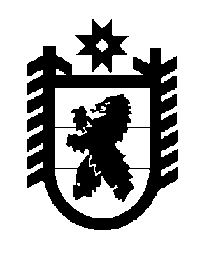 Российская Федерация Республика Карелия    ПРАВИТЕЛЬСТВО РЕСПУБЛИКИ КАРЕЛИЯПОСТАНОВЛЕНИЕот  28 октября 2015 года № 343-Пг. Петрозаводск О внесении изменения в постановление Правительства Республики Карелия от 20 января 2015 года № 7-П Правительство Республики Карелия п о с т а н о в л я е т:Внести в государственную программу Республики Карелия «Развитие агропромышленного комплекса и охотничьего хозяйства Республики Карелия» на 2013-2020 годы, утвержденную постановлением Правительства Республики Карелия от 20 января 2015 года № 7-П (Собрание законодательства Республики Карелия, 2015, № 1, ст. 55; Официальный интернет-портал правовой информации (www.pravo.gov.ru), 27 апреля                 2015 года, № 1000201504270010), изменение, изложив ее в следующей редакции:«Утверждена постановлениемПравительства Республики Карелияот 20 января 2015 года № 7-ПГосударственная программа Республики Карелия«Развитие агропромышленного комплекса и охотничьего хозяйстваРеспублики Карелия» на 2013-2020 годыП А С П О Р Т государственной программы Республики Карелия«Развитие агропромышленного комплекса и охотничьего хозяйстваРеспублики Карелия» на 2013-2020 годыП А С П О Р Тподпрограммы 1 «Развитие подотрасли животноводстваи переработки продукции животноводства»П А С П О Р Тподпрограммы 2 «Развитие подотрасли растениеводства и переработки продукции растениеводства»П А С П О Р Тподпрограммы 3 «Поддержка малых форм хозяйствования»П А С П О Р Тподпрограммы 4 «Устойчивое развитие сельских территорий»П А С П О Р Тподпрограммы 5 «Развитие ветеринарии, обеспечениеэпизоотического благополучия на территорииРеспублики Карелия»П А С П О Р Тподпрограммы 6 «Развитие мелиорации земельсельскохозяйственного назначения, повышениеплодородия почв»П А С П О Р Тподпрограммы 7 «Развитие рыбного хозяйства»П А С П О Р Тподпрограммы 8 «Развитие охотничьего хозяйства»Приоритеты и цели государственной политики в сфереразвития агропромышленного комплекса и охотничьегохозяйства, основные цели и задачи государственной программыГосударственная программа Республики Карелия «Развитие агропромышленного комплекса и охотничьего хозяйства Республики Карелия» на 2013-2020 годы (далее – государственная программа) разработана с учетом положений Государственной программы развития сельского хозяйства и регулирования рынков сельскохозяйственной продукции, сырья и продовольствия на 2013-2020 годы, утвержденной постановлением Правительства Российской Федерации от 14 июля 2012 года № 717 (далее – Государственная программа), Стратегии развития рыбохозяйственного комплекса Российской Федерации на период 
до 2020 года, утвержденной приказом Росрыболовства от 30 марта 2009 года № 246 (далее – Стратегия развития рыбохозяйственного комплекса), Стратегии развития пищевой и перерабатывающей промышленности Российской Федерации на период до 2020 года, утвержденной распоряжением Правительства Российской Федерации от 17 апреля 2012 года № 559-р (далее – Стратегия развития), Концепции устойчивого развития сельских территорий Российской Федерации на период до 2020 года, утвержденной распоряжением Правительства Российской Федерации 
от 30 ноября 2010 года № 2136-р (далее – Концепция), федеральной целевой программы «Развитие мелиорации земель сельскохозяйственного назначения России на 2014-2020 годы», утвержденной постановлением Правительства Российской Федерации от 12 октября 2013 года   № 922, государственной программы Российской Федерации «Развитие рыбохозяйственного комплекса», утвержденной постановлением Правительства Российской Федерации от 15 апреля 2014 года № 314, Стратегии социально-экономического развития Республики Карелия до 2020 года, утвержденной постановлением Законодательного Собрания Республики Карелия от 24 июня 2010 года № 1755-IV ЗС (далее – Стратегия), Программы социально-экономического развития Республики Карелия на период до 2015 года, утвержденной Законом Республики Карелия от 17 октября 2011 года 
№ 1532-ЗРК.Государственная программа предусматривает комплексное развитие всех сфер деятельности агропромышленного комплекса и охотничьего хозяйства.Приоритетами государственной программы являются сохранение и развитие эффективного конкурентоспособного агропромышленного производства, повышение благосостояния, уровня жизни сельского населения, рациональное использование природных ресурсов.Приоритетами первого уровня государственной политики будут являться:в сфере производства – молочное скотоводство как ведущая подотрасль республики, использующая имеющийся высокий племенной потенциал сельскохозяйственных животных;кормопроизводство как основа для развития молочного скотоводства;индустриальное развитие рыбоводства как отрасли, расширяющей использование ресурсного потенциала водных объектов на территории Республики Карелия;в социальной сфере – развитие сельских территорий, создание комфортных условий жизнедеятельности в сельской местности в качестве непременного условия сохранения трудовых ресурсов;в сфере развития производственного потенциала – восстановление системы мелиорации земель;в экономической сфере – повышение финансовой устойчивости агропромышленного производства;в сфере потребления ресурсов – сохранение природного потенциала и обеспечение эффективного и неистощительного его использования;в кадровой сфере – обеспечение формирования кадрового потенциала агропромышленного комплекса.Приоритеты второго уровня включают такие направления, как:развитие подотраслей сельскохозяйственного производства, направленных на поддержание занятости сельского населения;поддержка инициатив органов местного самоуправления в сфере реализации значимых для их территории проектов.Приоритеты государственной политики в сфере реализации государственной программы определены в следующих стратегических документах:Стратегия развития;Стратегия социально-экономического развития Северо-Западного федерального округа на период до 2020 года, утвержденная распоряжением Правительства Российской Федерации от 18 ноября 2011 года № 2074-р;Стратегия развития рыбохозяйственного комплекса;Концепция;Стратегия;Концепция социально-экономического развития Республики Карелия на период до 2017 года, одобренная распоряжением Правительства Республики Карелия от 30 октября 2012 года № 658р-П (далее – Концепция развития).В соответствии с Указом Президента Российской Федерации от 7 мая 2012 года № 596 «О долгосрочной государственной экономической политике» необходимо принять меры, направленные на создание и модернизацию высокопроизводительных рабочих мест, увеличение объема инвестиций, увеличение производительности труда.Указом Президента Российской Федерации от 7 мая 2012 года № 597                      «О мероприятиях по реализации государственной социальной политики» запланировано увеличение к 2018 году размера реальной заработной платы в 1,4-1,5 раза.Согласно Указу Президента Российской Федерации от 7 мая 2012 года № 600 «О мерах по обеспечению граждан Российской Федерации доступным и комфортным жильем и повышению качества жилищно-коммунальных услуг» необходимо обеспечить дальнейшую работу, направленную на реализацию мероприятий по предоставлению доступного и комфортного жилья гражданам, желающим улучшить свои жилищные условия.В соответствии со Стратегией основными целями аграрной политики являются развитие и обеспечение условий эффективного производства сельскохозяйственной продукции в республике, повышение качества жизни населения, занятого сельскохозяйственным трудом.В Стратегии также отмечено, что социально-экономическая значимость развития рыбного хозяйства состоит в обеспечении населения республики рыбопродукцией, сохранении занятости населения, в первую очередь в прибрежных районах.Концепцией развития определено, что государственная политика в сфере агропромышленного комплекса будет направлена на обеспечение продовольственной безопасности республики за счет реализации мер по обеспечению гарантированного и устойчивого снабжения населения республики безопасной и качественной продовольственной продукцией местного производства посредством стимулирования и оказания государственной поддержки местным сельскохозяйственным производителям, создания условий для расширения рынков сбыта производимой продукции.Целями государственной программы являются:сохранение и развитие эффективного конкурентоспособного агропромышленного производства с одновременным развитием сельских территорий и повышением уровня жизни сельского населения;повышение эффективности использования земельных, водных биологических и охотничьих ресурсов.Достижение целей государственной программы будет осуществляться путем решения восьми задач в рамках соответствующих подпрограмм:сохранение, развитие и повышение эффективности производства животноводческой продукции и продуктов ее переработки;сохранение, развитие и повышение конкурентоспособности продукции растениеводства и продуктов ее переработки;развитие малых форм хозяйствования;создание комфортных условий жизнедеятельности в сельской местности;сохранение эпизоотического благополучия на территории Республики Карелия, недопущение заноса (ввоза) и распространения особо опасных болезней животных;повышение продуктивности и устойчивости сельскохозяйственного производства и плодородия почв средствами комплексной мелиорации в условиях изменения климата и природных аномалий, повышение продукционного потенциала мелиорируемых земель и эффективного использования природных ресурсов;рациональное использование водных биологических ресурсов и повышение конкурентоспособности рыбной продукции;удовлетворение потребностей граждан в охотничьих ресурсах.Реализация государственной программы при условии достижения запланированных показателей позволит улучшить социально-экономическую ситуацию в агропромышленном комплексе Республики Карелия. Основной показатель, характеризующий положительную динамику развития в сфере агропромышленного комплекса, индекс производства продукции сельского хозяйства в хозяйствах всех категорий (в сопоставимых ценах), к 2020 году составит 102,8 процента. Согласно приложениям 1 и 2 к Государственной программе в 2020 году среднероссийский показатель индекса производства продукции сельского хозяйства в хозяйствах всех категорий (в сопоставимых ценах) составит 102,1 процента, по Северо-Западному федеральному округу данный показатель составит 101,9 процента. Темп роста индекса производства продукции сельского хозяйства в хозяйствах всех категорий (в сопоставимых ценах) по Республике Карелия превысит среднероссийский показатель на 0,7 процентного пункта и средний показатель по Северо-Западному федеральному округу на 0,9 процентного пункта.Сведения о показателях (индикаторах) государственной программы, подпрограмм государственной программы, долгосрочных целевых программ и их значениях приведены в приложении 1 к государственной программе.Информация об основных мероприятиях (мероприятиях), долгосрочных целевых программах, подпрограммах государственной программы приведена в приложении 2 к государственной программе.Сведения об основных мерах правового регулирования в сфере реализации государственной программы приведены в приложении 3 к государственной программе.Финансовое обеспечение реализации государственной программы за счет средств бюджета Республики Карелия приведено в приложении 4 к государственной программе.Финансовое обеспечение и прогнозная (справочная) оценка расходов бюджета Республики Карелия (с учетом средств федерального бюджета), бюджетов государственных внебюджетных фондов, бюджетов муниципальных образований и юридических лиц на реализацию целей государственной программы приведены в приложении 5 к государственной программе.Приложение 1 к государственной программеСведения о показателях (индикаторах) государственной программы, подпрограмм государственной программы, долгосрочных целевых программ и их значениях_________________* Показатели результатов подпрограммы 6 установлены в соответствии с требованиями и рекомендациями Министерства сельского хозяйства Российской Федерации на основании постановления Правительства Российской Федерации от 12 октября 2013 года № 922 
«О федеральной целевой программе «Развитие мелиорации земель сельскохозяйственного назначения России на 2014-2020 годы», приказа Минсельхоза России от 18 декабря 2013 года № 485 «Об утверждении конкурсного отбора программ субъектов Российской Федерации в области мелиорации и подпрограмм, входящих в государственные программы субъектов Российской Федерации».__________________Приложение 2 к государственной программеИнформация об основных мероприятиях (мероприятиях), долгосрочных целевых программах,подпрограммах государственной программы__________________Приложение 3 к государственной программеСведения об основных мерах правового регулирования в сфере реализации государственной программы____________________Приложение 4 к государственной программеФинансовое обеспечение реализации государственной программы за счет средств бюджета Республики Карелия (тыс. рублей)_________________________1 С учетом расходов, которые раннее осуществлялись в рамках подпрограммы «Развитие пищевой и перерабатывающей промышленности».2 Расходы осуществлялись в рамках подпрограммы «Техническая и технологическая модернизация агропромышленного комплекса».3 Расходы осуществлялись в рамках подпрограммы «Кадровое обеспечение агропромышленного комплекса». 4 Расходы осуществлялись в рамках подпрограммы «Развитие подотрасли животноводства».5 Объемы финансирования указаны в предполагаемых размерах, так как реализация мероприятий будет осуществляться на условиях софинансирования за счет средств федерального бюджета и бюджета Республики Карелия. Распределение субсидий из федерального бюджета утверждается Правительством Российской Федерации после начала текущего финансового года. В соответствии с Правилами предоставления и распределения субсидий из федерального бюджета бюджетам субъектов Российской Федерации на реализацию мероприятий федеральной целевой программы «Устойчивое развитие сельских территорий на 2014-2017 годы и на период до 2020 года», утвержденными постановлением Правительства Российской Федерации от 15 июля 2013 года № 598, доля расходов бюджета субъекта Российской Федерации в финансировании расходного обязательства субъекта Российской Федерации, софинансируемого за счет субсидии, составляет не более 30 процентов. Объем финансирования на 2018-2020 годы будет откорректирован после утверждения Правительством Российской Федерации распределения субсидий из федерального бюджета бюджетам субъектов Российской Федерации, а также исходя из финансовых ресурсов на соответствующий финансовый год.___________________Приложение 5 к государственной программеФинансовое обеспечение и прогнозная (справочная) оценка расходов бюджета Республики Карелия (с учетом средств федерального бюджета), бюджетов государственных внебюджетных фондов, бюджетов муниципальных образований и юридических лиц на реализацию целей государственной программы Республики Карелия (тыс. рублей)                                 Глава                       Республики  Карелия                       	     		                               А.П. ХудилайненОтветственный исполнитель государственной программыМинистерство сельского, рыбного и охотничьего хозяйства Республики КарелияМинистерство сельского, рыбного и охотничьего хозяйства Республики КарелияМинистерство сельского, рыбного и охотничьего хозяйства Республики КарелияМинистерство сельского, рыбного и охотничьего хозяйства Республики КарелияСоисполнители государственной программыУправление ветеринарии Республики КарелияУправление ветеринарии Республики КарелияУправление ветеринарии Республики КарелияУправление ветеринарии Республики КарелияУчастники государственной программыМинистерство здравоохранения и социального развития Республики Карелия,Министерство образования Республики Карелия,Министерство культуры Республики Карелия,Министерство строительства, жилищно-коммунального хозяйства и энергетики Республики Карелия,Министерство по делам молодежи, физической культуре и спорту Республики КарелияМинистерство здравоохранения и социального развития Республики Карелия,Министерство образования Республики Карелия,Министерство культуры Республики Карелия,Министерство строительства, жилищно-коммунального хозяйства и энергетики Республики Карелия,Министерство по делам молодежи, физической культуре и спорту Республики КарелияМинистерство здравоохранения и социального развития Республики Карелия,Министерство образования Республики Карелия,Министерство культуры Республики Карелия,Министерство строительства, жилищно-коммунального хозяйства и энергетики Республики Карелия,Министерство по делам молодежи, физической культуре и спорту Республики КарелияМинистерство здравоохранения и социального развития Республики Карелия,Министерство образования Республики Карелия,Министерство культуры Республики Карелия,Министерство строительства, жилищно-коммунального хозяйства и энергетики Республики Карелия,Министерство по делам молодежи, физической культуре и спорту Республики КарелияПодпрограммы государственной программыподпрограмма 1 «Развитие подотрасли животноводства и переработки продукции животноводства»;подпрограмма 2 «Развитие подотрасли растениеводства и переработки продукции растениеводства»;подпрограмма 3 «Поддержка малых форм хозяйствования»;подпрограмма 4 «Устойчивое развитие сельских территорий»;подпрограмма 5 «Развитие ветеринарии, обеспечение эпизооти-ческого благополучия на территории Республики Карелия»;подпрограмма 6 «Развитие мелиорации земель сельскохо-зяйственного назначения, повышение плодородия почв»;подпрограмма 7 «Развитие рыбного хозяйства»;подпрограмма 8 «Развитие охотничьего хозяйства»подпрограмма 1 «Развитие подотрасли животноводства и переработки продукции животноводства»;подпрограмма 2 «Развитие подотрасли растениеводства и переработки продукции растениеводства»;подпрограмма 3 «Поддержка малых форм хозяйствования»;подпрограмма 4 «Устойчивое развитие сельских территорий»;подпрограмма 5 «Развитие ветеринарии, обеспечение эпизооти-ческого благополучия на территории Республики Карелия»;подпрограмма 6 «Развитие мелиорации земель сельскохо-зяйственного назначения, повышение плодородия почв»;подпрограмма 7 «Развитие рыбного хозяйства»;подпрограмма 8 «Развитие охотничьего хозяйства»подпрограмма 1 «Развитие подотрасли животноводства и переработки продукции животноводства»;подпрограмма 2 «Развитие подотрасли растениеводства и переработки продукции растениеводства»;подпрограмма 3 «Поддержка малых форм хозяйствования»;подпрограмма 4 «Устойчивое развитие сельских территорий»;подпрограмма 5 «Развитие ветеринарии, обеспечение эпизооти-ческого благополучия на территории Республики Карелия»;подпрограмма 6 «Развитие мелиорации земель сельскохо-зяйственного назначения, повышение плодородия почв»;подпрограмма 7 «Развитие рыбного хозяйства»;подпрограмма 8 «Развитие охотничьего хозяйства»подпрограмма 1 «Развитие подотрасли животноводства и переработки продукции животноводства»;подпрограмма 2 «Развитие подотрасли растениеводства и переработки продукции растениеводства»;подпрограмма 3 «Поддержка малых форм хозяйствования»;подпрограмма 4 «Устойчивое развитие сельских территорий»;подпрограмма 5 «Развитие ветеринарии, обеспечение эпизооти-ческого благополучия на территории Республики Карелия»;подпрограмма 6 «Развитие мелиорации земель сельскохо-зяйственного назначения, повышение плодородия почв»;подпрограмма 7 «Развитие рыбного хозяйства»;подпрограмма 8 «Развитие охотничьего хозяйства»Цели государственной программы1) сохранение и развитие эффективного конкурентоспособного агропромышленного производства с одновременным развитием сельских территорий и повышением уровня жизни сельского населения;2) повышение эффективности использования земельных, водных биологических и охотничьих ресурсов1) сохранение и развитие эффективного конкурентоспособного агропромышленного производства с одновременным развитием сельских территорий и повышением уровня жизни сельского населения;2) повышение эффективности использования земельных, водных биологических и охотничьих ресурсов1) сохранение и развитие эффективного конкурентоспособного агропромышленного производства с одновременным развитием сельских территорий и повышением уровня жизни сельского населения;2) повышение эффективности использования земельных, водных биологических и охотничьих ресурсов1) сохранение и развитие эффективного конкурентоспособного агропромышленного производства с одновременным развитием сельских территорий и повышением уровня жизни сельского населения;2) повышение эффективности использования земельных, водных биологических и охотничьих ресурсовЗадачи государственной программы1) сохранение, развитие и повышение эффективности производства животноводческой продукции и продуктов ее переработки;2) сохранение, развитие и повышение конкурентоспособности продукции растениеводства и продуктов ее переработки;3) развитие малых форм хозяйствования;4) создание комфортных условий жизнедеятельности в сельской местности;5) сохранение эпизоотического благополучия на территории Республики Карелия, недопущение заноса (ввоза) и распространения особо опасных болезней животных;6) повышение продуктивности и устойчивости сельскохозяйственного производства и плодородия почв средствами комплексной мелиорации в условиях изменения климата и природных аномалий, повышение продукционного потенциала мелиорируемых земель и эффективного использования природных ресурсов;7) рациональное использование водных биологических ресурсов и повышение конкурентоспособности рыбной продукции;8) удовлетворение потребностей граждан в охотничьих ресурсах1) сохранение, развитие и повышение эффективности производства животноводческой продукции и продуктов ее переработки;2) сохранение, развитие и повышение конкурентоспособности продукции растениеводства и продуктов ее переработки;3) развитие малых форм хозяйствования;4) создание комфортных условий жизнедеятельности в сельской местности;5) сохранение эпизоотического благополучия на территории Республики Карелия, недопущение заноса (ввоза) и распространения особо опасных болезней животных;6) повышение продуктивности и устойчивости сельскохозяйственного производства и плодородия почв средствами комплексной мелиорации в условиях изменения климата и природных аномалий, повышение продукционного потенциала мелиорируемых земель и эффективного использования природных ресурсов;7) рациональное использование водных биологических ресурсов и повышение конкурентоспособности рыбной продукции;8) удовлетворение потребностей граждан в охотничьих ресурсах1) сохранение, развитие и повышение эффективности производства животноводческой продукции и продуктов ее переработки;2) сохранение, развитие и повышение конкурентоспособности продукции растениеводства и продуктов ее переработки;3) развитие малых форм хозяйствования;4) создание комфортных условий жизнедеятельности в сельской местности;5) сохранение эпизоотического благополучия на территории Республики Карелия, недопущение заноса (ввоза) и распространения особо опасных болезней животных;6) повышение продуктивности и устойчивости сельскохозяйственного производства и плодородия почв средствами комплексной мелиорации в условиях изменения климата и природных аномалий, повышение продукционного потенциала мелиорируемых земель и эффективного использования природных ресурсов;7) рациональное использование водных биологических ресурсов и повышение конкурентоспособности рыбной продукции;8) удовлетворение потребностей граждан в охотничьих ресурсах1) сохранение, развитие и повышение эффективности производства животноводческой продукции и продуктов ее переработки;2) сохранение, развитие и повышение конкурентоспособности продукции растениеводства и продуктов ее переработки;3) развитие малых форм хозяйствования;4) создание комфортных условий жизнедеятельности в сельской местности;5) сохранение эпизоотического благополучия на территории Республики Карелия, недопущение заноса (ввоза) и распространения особо опасных болезней животных;6) повышение продуктивности и устойчивости сельскохозяйственного производства и плодородия почв средствами комплексной мелиорации в условиях изменения климата и природных аномалий, повышение продукционного потенциала мелиорируемых земель и эффективного использования природных ресурсов;7) рациональное использование водных биологических ресурсов и повышение конкурентоспособности рыбной продукции;8) удовлетворение потребностей граждан в охотничьих ресурсахЦелевые индикаторы и показатели результатов государственной программы1) индекс производства продукции сельского хозяйства в хозяйствах всех категорий (в сопоставимых ценах) (процентов к предыдущему году);2) индекс производства пищевых продуктов, включая напитки (в сопоставимых ценах) (процентов к предыдущему году);3) рентабельность сельскохозяйственных организаций (с учетом субсидий) (процентов);4) среднемесячная номинальная заработная плата в сельском хозяйстве (по сельскохозяйственным организациям, не относя-щимся к субъектам малого предпринимательства) (рублей);5) индекс физического объема инвестиций в основной капитал сельского хозяйства (процентов к предыдущему году);6) индекс производительности труда в сельском хозяйстве (по сельскохозяйственным организациям) (процентов к предыду-щему году);7) количество созданных новых рабочих мест (нарастающим итогом) (единиц);8) доля сельскохозяйственных угодий в общей земельной площади (процентов);9) уровень освоения общих допустимых уловов, квот в территориальном море, на континентальном шельфе и в исключительной экономической зоне Российской Федерации (процентов);10) доля закрепленных охотничьих угодий в общей площади охотничьих угодий (процентов);11) индекс производства продукции животноводства в хозяйствах всех категорий (в сопоставимых ценах) (процентов к предыдущему году);12) индекс производства продукции растениеводства в хозяйствах всех категорий (в сопоставимых ценах) (процентов к предыдущему году);13) индекс производства продукции сельского хозяйства в хозяйствах населения (в сопоставимых ценах) (процентов к предыдущему году);14) индекс производства продукции сельского хозяйства в крестьянских (фермерских) хозяйствах и у индивидуальных предпринимателей (в сопоставимых ценах) (процентов к предыдущему году);15) уровень участия муниципальных районов в Республике Карелия в реализации государственной программы (количество муниципальных районов, в которых реализуются программы1) индекс производства продукции сельского хозяйства в хозяйствах всех категорий (в сопоставимых ценах) (процентов к предыдущему году);2) индекс производства пищевых продуктов, включая напитки (в сопоставимых ценах) (процентов к предыдущему году);3) рентабельность сельскохозяйственных организаций (с учетом субсидий) (процентов);4) среднемесячная номинальная заработная плата в сельском хозяйстве (по сельскохозяйственным организациям, не относя-щимся к субъектам малого предпринимательства) (рублей);5) индекс физического объема инвестиций в основной капитал сельского хозяйства (процентов к предыдущему году);6) индекс производительности труда в сельском хозяйстве (по сельскохозяйственным организациям) (процентов к предыду-щему году);7) количество созданных новых рабочих мест (нарастающим итогом) (единиц);8) доля сельскохозяйственных угодий в общей земельной площади (процентов);9) уровень освоения общих допустимых уловов, квот в территориальном море, на континентальном шельфе и в исключительной экономической зоне Российской Федерации (процентов);10) доля закрепленных охотничьих угодий в общей площади охотничьих угодий (процентов);11) индекс производства продукции животноводства в хозяйствах всех категорий (в сопоставимых ценах) (процентов к предыдущему году);12) индекс производства продукции растениеводства в хозяйствах всех категорий (в сопоставимых ценах) (процентов к предыдущему году);13) индекс производства продукции сельского хозяйства в хозяйствах населения (в сопоставимых ценах) (процентов к предыдущему году);14) индекс производства продукции сельского хозяйства в крестьянских (фермерских) хозяйствах и у индивидуальных предпринимателей (в сопоставимых ценах) (процентов к предыдущему году);15) уровень участия муниципальных районов в Республике Карелия в реализации государственной программы (количество муниципальных районов, в которых реализуются программы1) индекс производства продукции сельского хозяйства в хозяйствах всех категорий (в сопоставимых ценах) (процентов к предыдущему году);2) индекс производства пищевых продуктов, включая напитки (в сопоставимых ценах) (процентов к предыдущему году);3) рентабельность сельскохозяйственных организаций (с учетом субсидий) (процентов);4) среднемесячная номинальная заработная плата в сельском хозяйстве (по сельскохозяйственным организациям, не относя-щимся к субъектам малого предпринимательства) (рублей);5) индекс физического объема инвестиций в основной капитал сельского хозяйства (процентов к предыдущему году);6) индекс производительности труда в сельском хозяйстве (по сельскохозяйственным организациям) (процентов к предыду-щему году);7) количество созданных новых рабочих мест (нарастающим итогом) (единиц);8) доля сельскохозяйственных угодий в общей земельной площади (процентов);9) уровень освоения общих допустимых уловов, квот в территориальном море, на континентальном шельфе и в исключительной экономической зоне Российской Федерации (процентов);10) доля закрепленных охотничьих угодий в общей площади охотничьих угодий (процентов);11) индекс производства продукции животноводства в хозяйствах всех категорий (в сопоставимых ценах) (процентов к предыдущему году);12) индекс производства продукции растениеводства в хозяйствах всех категорий (в сопоставимых ценах) (процентов к предыдущему году);13) индекс производства продукции сельского хозяйства в хозяйствах населения (в сопоставимых ценах) (процентов к предыдущему году);14) индекс производства продукции сельского хозяйства в крестьянских (фермерских) хозяйствах и у индивидуальных предпринимателей (в сопоставимых ценах) (процентов к предыдущему году);15) уровень участия муниципальных районов в Республике Карелия в реализации государственной программы (количество муниципальных районов, в которых реализуются программы1) индекс производства продукции сельского хозяйства в хозяйствах всех категорий (в сопоставимых ценах) (процентов к предыдущему году);2) индекс производства пищевых продуктов, включая напитки (в сопоставимых ценах) (процентов к предыдущему году);3) рентабельность сельскохозяйственных организаций (с учетом субсидий) (процентов);4) среднемесячная номинальная заработная плата в сельском хозяйстве (по сельскохозяйственным организациям, не относя-щимся к субъектам малого предпринимательства) (рублей);5) индекс физического объема инвестиций в основной капитал сельского хозяйства (процентов к предыдущему году);6) индекс производительности труда в сельском хозяйстве (по сельскохозяйственным организациям) (процентов к предыду-щему году);7) количество созданных новых рабочих мест (нарастающим итогом) (единиц);8) доля сельскохозяйственных угодий в общей земельной площади (процентов);9) уровень освоения общих допустимых уловов, квот в территориальном море, на континентальном шельфе и в исключительной экономической зоне Российской Федерации (процентов);10) доля закрепленных охотничьих угодий в общей площади охотничьих угодий (процентов);11) индекс производства продукции животноводства в хозяйствах всех категорий (в сопоставимых ценах) (процентов к предыдущему году);12) индекс производства продукции растениеводства в хозяйствах всех категорий (в сопоставимых ценах) (процентов к предыдущему году);13) индекс производства продукции сельского хозяйства в хозяйствах населения (в сопоставимых ценах) (процентов к предыдущему году);14) индекс производства продукции сельского хозяйства в крестьянских (фермерских) хозяйствах и у индивидуальных предпринимателей (в сопоставимых ценах) (процентов к предыдущему году);15) уровень участия муниципальных районов в Республике Карелия в реализации государственной программы (количество муниципальных районов, в которых реализуются программыили мероприятия по устойчивому развитию сельских территорий, в общем количестве муниципальных районов в Республике Карелия) (процентов);16) уровень выполнения плана противоэпизоотических мероприятий (процент проведенных мероприятий к общему количеству заявленных);17) прирост объема производства продукции растениеводства на землях сельскохозяйственного назначения (нарастающим итогом) (процентов);18) индекс производства по виду деятельности «Рыболовство» (в сопоставимых ценах) (процентов к предыдущему году);19) индекс производства переработки и консервирования рыбо- и морепродуктов (процентов к предыдущему году);20) доля утвержденных лимитов в планируемом объеме лимитов добычи охотничьих ресурсов (процентов)или мероприятия по устойчивому развитию сельских территорий, в общем количестве муниципальных районов в Республике Карелия) (процентов);16) уровень выполнения плана противоэпизоотических мероприятий (процент проведенных мероприятий к общему количеству заявленных);17) прирост объема производства продукции растениеводства на землях сельскохозяйственного назначения (нарастающим итогом) (процентов);18) индекс производства по виду деятельности «Рыболовство» (в сопоставимых ценах) (процентов к предыдущему году);19) индекс производства переработки и консервирования рыбо- и морепродуктов (процентов к предыдущему году);20) доля утвержденных лимитов в планируемом объеме лимитов добычи охотничьих ресурсов (процентов)или мероприятия по устойчивому развитию сельских территорий, в общем количестве муниципальных районов в Республике Карелия) (процентов);16) уровень выполнения плана противоэпизоотических мероприятий (процент проведенных мероприятий к общему количеству заявленных);17) прирост объема производства продукции растениеводства на землях сельскохозяйственного назначения (нарастающим итогом) (процентов);18) индекс производства по виду деятельности «Рыболовство» (в сопоставимых ценах) (процентов к предыдущему году);19) индекс производства переработки и консервирования рыбо- и морепродуктов (процентов к предыдущему году);20) доля утвержденных лимитов в планируемом объеме лимитов добычи охотничьих ресурсов (процентов)или мероприятия по устойчивому развитию сельских территорий, в общем количестве муниципальных районов в Республике Карелия) (процентов);16) уровень выполнения плана противоэпизоотических мероприятий (процент проведенных мероприятий к общему количеству заявленных);17) прирост объема производства продукции растениеводства на землях сельскохозяйственного назначения (нарастающим итогом) (процентов);18) индекс производства по виду деятельности «Рыболовство» (в сопоставимых ценах) (процентов к предыдущему году);19) индекс производства переработки и консервирования рыбо- и морепродуктов (процентов к предыдущему году);20) доля утвержденных лимитов в планируемом объеме лимитов добычи охотничьих ресурсов (процентов)Этапы и сроки реализации государственной программысроки реализации: 2013-2020 годы,этапы реализации не выделяютсясроки реализации: 2013-2020 годы,этапы реализации не выделяютсясроки реализации: 2013-2020 годы,этапы реализации не выделяютсясроки реализации: 2013-2020 годы,этапы реализации не выделяютсяОбъем ГодВсего, тыс. В том числеВ том числефинансового обеспечения государственной программырублейза счет средств бюджета Республики Карелияза счет целевых безвозмездных поступлений в бюджет Республики Карелияфинансового обеспечения государственной программы2013612615,24399150,79213464,45финансового обеспечения государственной программы2014558822,21347877,51210944,70финансового обеспечения государственной программы2015483440,10355190,70128249,40финансового обеспечения государственной программы2016381966,20332449,3049516,90финансового обеспечения государственной программы2017351964,60286521,9065442,70финансового обеспечения государственной программы2018884910,70561265,00323645,70финансового обеспечения государственной программы2019849599,20560746,50288852,70финансового обеспечения государственной программы2020876164,80596479,10279685,70финансового обеспечения государственной программыИтого4999483,053439680,801559802,25Ожидаемые конечные результаты реализации государственной программы1) увеличение производства продукции сельского хозяйства в хозяйствах всех категорий (в сопоставимых ценах) в 2020 году по отношению к 2012 году на 21 процент, пищевых продуктов, включая напитки, – на 12 процентов;2) достижение уровня рентабельности сельскохозяйственных организаций (с учетом субсидий) не менее 8,5 процента;3) увеличение к 2020 году среднемесячной номинальной заработной платы в сельском хозяйстве (по сельскохозяй-ственным организациям, не относящимся к субъектам малого предпринимательства) до 29,3 тыс. рублей;4) прирост инвестиций в основной капитал сельского хозяйства в размере 7 процентов;5) увеличение производительности труда в сельском хозяйстве (по сельскохозяйственным организациям) в 2020 году по отношению к 2012 году на 58 процентов;6) создание к 2020 году до 842 новых рабочих мест;7) увеличение доли сельскохозяйственных угодий в общей земельной площади до 76 процентов;8) достижение 100-процентного уровня освоения общих допустимых уловов, квот в территориальном море, на континентальном шельфе и в исключительной экономической зоне Российской Федерации;9) увеличение доли закрепленных охотничьих угодий в общей площади охотничьих угодий до 55 процентовОтветственный исполнитель подпрограммыМинистерство сельского, рыбного и охотничьего хозяйства Республики КарелияМинистерство сельского, рыбного и охотничьего хозяйства Республики КарелияМинистерство сельского, рыбного и охотничьего хозяйства Республики КарелияМинистерство сельского, рыбного и охотничьего хозяйства Республики КарелияУчастники подпрограммыотсутствуютотсутствуютотсутствуютотсутствуютПрограммно- целевые инструменты подпрограммыотсутствуютотсутствуютотсутствуютотсутствуютЦель подпрограммысохранение, развитие и повышение эффективности производства животноводческой продукции и продуктов ее переработкисохранение, развитие и повышение эффективности производства животноводческой продукции и продуктов ее переработкисохранение, развитие и повышение эффективности производства животноводческой продукции и продуктов ее переработкисохранение, развитие и повышение эффективности производства животноводческой продукции и продуктов ее переработкиЗадачи подпрограммы1) сохранение племенного потенциала сельскохозяйственных животных;2) создание условий для сохранения и роста объемов производства продукции животноводства и продуктов ее переработки1) сохранение племенного потенциала сельскохозяйственных животных;2) создание условий для сохранения и роста объемов производства продукции животноводства и продуктов ее переработки1) сохранение племенного потенциала сельскохозяйственных животных;2) создание условий для сохранения и роста объемов производства продукции животноводства и продуктов ее переработки1) сохранение племенного потенциала сельскохозяйственных животных;2) создание условий для сохранения и роста объемов производства продукции животноводства и продуктов ее переработкиЦелевые индикаторы и показатели результатов подпрограммы1) индекс производства продукции животноводства в хозяйствах всех категорий (в сопоставимых ценах) (процентов к предыдущему году);2) удельный вес племенных сельскохозяйственных животных в общем поголовье (процентов);3) уровень самообеспеченности молоком и молокопродуктами (в пересчете на молоко) (процентов);4) уровень самообеспеченности мясом и мясопродуктами 
(в пересчете на мясо) (процентов)1) индекс производства продукции животноводства в хозяйствах всех категорий (в сопоставимых ценах) (процентов к предыдущему году);2) удельный вес племенных сельскохозяйственных животных в общем поголовье (процентов);3) уровень самообеспеченности молоком и молокопродуктами (в пересчете на молоко) (процентов);4) уровень самообеспеченности мясом и мясопродуктами 
(в пересчете на мясо) (процентов)1) индекс производства продукции животноводства в хозяйствах всех категорий (в сопоставимых ценах) (процентов к предыдущему году);2) удельный вес племенных сельскохозяйственных животных в общем поголовье (процентов);3) уровень самообеспеченности молоком и молокопродуктами (в пересчете на молоко) (процентов);4) уровень самообеспеченности мясом и мясопродуктами 
(в пересчете на мясо) (процентов)1) индекс производства продукции животноводства в хозяйствах всех категорий (в сопоставимых ценах) (процентов к предыдущему году);2) удельный вес племенных сельскохозяйственных животных в общем поголовье (процентов);3) уровень самообеспеченности молоком и молокопродуктами (в пересчете на молоко) (процентов);4) уровень самообеспеченности мясом и мясопродуктами 
(в пересчете на мясо) (процентов)Этапы и сроки реализации подпрограммысроки реализации: 2013-2020 годы,этапы реализации не выделяютсясроки реализации: 2013-2020 годы,этапы реализации не выделяютсясроки реализации: 2013-2020 годы,этапы реализации не выделяютсясроки реализации: 2013-2020 годы,этапы реализации не выделяютсяОбъем финансового обеспечения подпрограммыГодВсего, тыс.В том числеВ том числеОбъем финансового обеспечения подпрограммырублейза счет средств бюджета Республики Карелияза счет целевых безвозмездных поступлений в бюджет Республики КарелияОбъем финансового обеспечения подпрограммы2013391756,33263804,73127951,60Объем финансового обеспечения подпрограммы2014312681,16207800,90104880,26Объем финансового обеспечения подпрограммы2015315614,40229732,0085882,40Объем финансового обеспечения подпрограммы2016232772,90205737,0027035,90Объем финансового обеспечения подпрограммы2017209039,10172223,2036815,90Объем финансового обеспечения подпрограммы2018361384,00276824,0084560,002019382244,00295684,0086560,002020399058,00313498,0085560,00Итого2604549,891965303,83639246,06Ожидаемые конечные результаты реализации подпрограммы1) сохранение удельного веса племенных сельскохозяйственных животных в общем поголовье на уровне 29 процентов;2) повышение уровня самообеспеченности молоком и молокопродуктами (в пересчете на молоко) до 49,4 процента;3) повышение уровня самообеспеченности мясом и мясопродуктами (в пересчете на мясо) до 29,1 процентаОтветственный исполнитель подпрограммыМинистерство сельского, рыбного и охотничьего хозяйства Республики КарелияМинистерство сельского, рыбного и охотничьего хозяйства Республики КарелияМинистерство сельского, рыбного и охотничьего хозяйства Республики КарелияМинистерство сельского, рыбного и охотничьего хозяйства Республики КарелияУчастники подпрограммыотсутствуютотсутствуютотсутствуютотсутствуютПрограммно- целевые инструменты подпрограммыотсутствуютотсутствуютотсутствуютотсутствуютЦель подпрограммысохранение, развитие и повышение конкурентоспособности продукции растениеводства и продуктов ее переработкисохранение, развитие и повышение конкурентоспособности продукции растениеводства и продуктов ее переработкисохранение, развитие и повышение конкурентоспособности продукции растениеводства и продуктов ее переработкисохранение, развитие и повышение конкурентоспособности продукции растениеводства и продуктов ее переработкиЗадачи подпрограммы1) создание условий для сохранения и совершенствования кормовой базы;2) создание условий для сохранения и роста объемов производства продукции растениеводства и продуктов ее переработки1) создание условий для сохранения и совершенствования кормовой базы;2) создание условий для сохранения и роста объемов производства продукции растениеводства и продуктов ее переработки1) создание условий для сохранения и совершенствования кормовой базы;2) создание условий для сохранения и роста объемов производства продукции растениеводства и продуктов ее переработки1) создание условий для сохранения и совершенствования кормовой базы;2) создание условий для сохранения и роста объемов производства продукции растениеводства и продуктов ее переработкиЦелевые индикаторы и показатели результатов подпрограммы1) индекс производства продукции растениеводства в хозяйствах всех категорий (в сопоставимых ценах) (процентов к предыдущему году);2) рост заготовки кормов в расчете на условную голову крупного рогатого скота (по сельскохозяйственным организациям) (процентов к 2012 году);3) уровень самообеспеченности картофелем (процентов);4) уровень самообеспеченности овощами (процентов)1) индекс производства продукции растениеводства в хозяйствах всех категорий (в сопоставимых ценах) (процентов к предыдущему году);2) рост заготовки кормов в расчете на условную голову крупного рогатого скота (по сельскохозяйственным организациям) (процентов к 2012 году);3) уровень самообеспеченности картофелем (процентов);4) уровень самообеспеченности овощами (процентов)1) индекс производства продукции растениеводства в хозяйствах всех категорий (в сопоставимых ценах) (процентов к предыдущему году);2) рост заготовки кормов в расчете на условную голову крупного рогатого скота (по сельскохозяйственным организациям) (процентов к 2012 году);3) уровень самообеспеченности картофелем (процентов);4) уровень самообеспеченности овощами (процентов)1) индекс производства продукции растениеводства в хозяйствах всех категорий (в сопоставимых ценах) (процентов к предыдущему году);2) рост заготовки кормов в расчете на условную голову крупного рогатого скота (по сельскохозяйственным организациям) (процентов к 2012 году);3) уровень самообеспеченности картофелем (процентов);4) уровень самообеспеченности овощами (процентов)Этапы и сроки реализации подпрограммысроки реализации: 2013-2020 годы,этапы реализации не выделяютсясроки реализации: 2013-2020 годы,этапы реализации не выделяютсясроки реализации: 2013-2020 годы,этапы реализации не выделяютсясроки реализации: 2013-2020 годы,этапы реализации не выделяютсяОбъемфинансового обеспечения подпрограммыГодВсего, тыс.В том числеВ том числеОбъемфинансового обеспечения подпрограммырублейза счет средств бюджета Республики Карелияза счет целевых безвозмездных поступлений в бюджет Республики КарелияОбъемфинансового обеспечения подпрограммы201345114,5810546,4834568,10Объемфинансового обеспечения подпрограммы201439303,5012430,2026873,30Объемфинансового обеспечения подпрограммы201544284,5016530,0027754,50Объемфинансового обеспечения подпрограммы201637438,1017000,0020438,10Объемфинансового обеспечения подпрограммы201742424,0016000,0026424,00Объемфинансового обеспечения подпрограммы201862370,0025730,0036640,00Объемфинансового обеспечения подпрограммы201963310,0026660,0036650,00Объемфинансового обеспечения подпрограммы202074000,0036340,0037660,00Объемфинансового обеспечения подпрограммыИтого408244,68161236,68247008,00Ожидаемые конечные результаты реализации подпрограммы1) рост заготовки кормов в расчете на условную голову крупного рогатого скота (по сельскохозяйственным организациям) в 2020 году по отношению к 2012 году на 11,4 процента;2) повышение уровня самообеспеченности картофелем до 82 процентов;3) повышение уровня самообеспеченности овощами до 38,2 процентаОтветственный исполнитель подпрограммыОтветственный исполнитель подпрограммыМинистерство сельского, рыбного и охотничьего хозяйства Республики КарелияМинистерство сельского, рыбного и охотничьего хозяйства Республики КарелияМинистерство сельского, рыбного и охотничьего хозяйства Республики КарелияМинистерство сельского, рыбного и охотничьего хозяйства Республики КарелияУчастники подпрограммыУчастники подпрограммыотсутствуютотсутствуютотсутствуютотсутствуютПрограммно- целевые инструменты подпрограммыПрограммно- целевые инструменты подпрограммыотсутствуютотсутствуютотсутствуютотсутствуютЦель подпрограммыЦель подпрограммыразвитие малых форм хозяйствованияразвитие малых форм хозяйствованияразвитие малых форм хозяйствованияразвитие малых форм хозяйствованияЗадачи подпрограммыЗадачи подпрограммы1) создание условий для развития малого предпринимательства на селе;2) повышение уровня доходов сельского населения1) создание условий для развития малого предпринимательства на селе;2) повышение уровня доходов сельского населения1) создание условий для развития малого предпринимательства на селе;2) повышение уровня доходов сельского населения1) создание условий для развития малого предпринимательства на селе;2) повышение уровня доходов сельского населенияЦелевые индикаторы и показатели результатов подпрограммыЦелевые индикаторы и показатели результатов подпрограммы1) индекс производства продукции сельского хозяйства в хозяйствах населения (в сопоставимых ценах) (процентов к предыдущему году);2) индекс производства продукции сельского хозяйства в крестьянских (фермерских) хозяйствах и у индивидуальных предпринимателей (в сопоставимых ценах) (процентов к предыдущему году);3) доля личных подсобных и крестьянских (фермерских) хозяйств в общем объеме производства продукции сельского хозяйства (процентов);4) рост располагаемых ресурсов домашних хозяйств в сельской местности (процентов к 2012 году)1) индекс производства продукции сельского хозяйства в хозяйствах населения (в сопоставимых ценах) (процентов к предыдущему году);2) индекс производства продукции сельского хозяйства в крестьянских (фермерских) хозяйствах и у индивидуальных предпринимателей (в сопоставимых ценах) (процентов к предыдущему году);3) доля личных подсобных и крестьянских (фермерских) хозяйств в общем объеме производства продукции сельского хозяйства (процентов);4) рост располагаемых ресурсов домашних хозяйств в сельской местности (процентов к 2012 году)1) индекс производства продукции сельского хозяйства в хозяйствах населения (в сопоставимых ценах) (процентов к предыдущему году);2) индекс производства продукции сельского хозяйства в крестьянских (фермерских) хозяйствах и у индивидуальных предпринимателей (в сопоставимых ценах) (процентов к предыдущему году);3) доля личных подсобных и крестьянских (фермерских) хозяйств в общем объеме производства продукции сельского хозяйства (процентов);4) рост располагаемых ресурсов домашних хозяйств в сельской местности (процентов к 2012 году)1) индекс производства продукции сельского хозяйства в хозяйствах населения (в сопоставимых ценах) (процентов к предыдущему году);2) индекс производства продукции сельского хозяйства в крестьянских (фермерских) хозяйствах и у индивидуальных предпринимателей (в сопоставимых ценах) (процентов к предыдущему году);3) доля личных подсобных и крестьянских (фермерских) хозяйств в общем объеме производства продукции сельского хозяйства (процентов);4) рост располагаемых ресурсов домашних хозяйств в сельской местности (процентов к 2012 году)Этапы и сроки реализации подпрограммыЭтапы и сроки реализации подпрограммысроки реализации: 2013-2020 годы,этапы реализации не выделяютсясроки реализации: 2013-2020 годы,этапы реализации не выделяютсясроки реализации: 2013-2020 годы,этапы реализации не выделяютсясроки реализации: 2013-2020 годы,этапы реализации не выделяютсяОбъемГодГодВсего, тыс.В том числеВ том числефинансового обеспечения подпрограммырублейза счет средств бюджета Республики Карелияза счет целевых безвозмездных поступлений в бюджет Республики Карелияфинансового обеспечения подпрограммы2013201311336,125789,675546,45финансового обеспечения подпрограммы201420144328,403974,90353,50финансового обеспечения подпрограммы2015201517329,308239,009090,30финансового обеспечения подпрограммы201620167989,007989,000,00финансового обеспечения подпрограммы201720177916,007916,000,00финансового обеспечения подпрограммы2018201821396,0015296,006100,002019201921396,0015296,006100,002020202024396,0018296,006100,00ИтогоИтого116086,8282796,5733290,25Ожидаемые конечные результаты реализации подпрограммы1) увеличение доли личных подсобных и крестьянских (фермерских) хозяйств в общем объеме производства продукции сельского хозяйства до 55 процентов;2) рост располагаемых ресурсов домашних хозяйств в сельской местности в 2020 году по отношению к 2012 году в 1,8 разаОтветственный исполнитель подпрограммыОтветственный исполнитель подпрограммыМинистерство сельского, рыбного и охотничьего хозяйства Республики КарелияМинистерство сельского, рыбного и охотничьего хозяйства Республики КарелияМинистерство сельского, рыбного и охотничьего хозяйства Республики КарелияМинистерство сельского, рыбного и охотничьего хозяйства Республики КарелияУчастники подпрограммыУчастники подпрограммыМинистерство здравоохранения и социального развития Республики Карелия,Министерство образования Республики Карелия, Министерство культуры Республики Карелия, Министерство строительства, жилищно-коммунального хозяйства и энергетики Республики Карелия,Министерство по делам молодежи, физической культуре и спорту Республики КарелияМинистерство здравоохранения и социального развития Республики Карелия,Министерство образования Республики Карелия, Министерство культуры Республики Карелия, Министерство строительства, жилищно-коммунального хозяйства и энергетики Республики Карелия,Министерство по делам молодежи, физической культуре и спорту Республики КарелияМинистерство здравоохранения и социального развития Республики Карелия,Министерство образования Республики Карелия, Министерство культуры Республики Карелия, Министерство строительства, жилищно-коммунального хозяйства и энергетики Республики Карелия,Министерство по делам молодежи, физической культуре и спорту Республики КарелияМинистерство здравоохранения и социального развития Республики Карелия,Министерство образования Республики Карелия, Министерство культуры Республики Карелия, Министерство строительства, жилищно-коммунального хозяйства и энергетики Республики Карелия,Министерство по делам молодежи, физической культуре и спорту Республики КарелияПрограммно- целевые инструменты подпрограммыПрограммно- целевые инструменты подпрограммыотсутствуютотсутствуютотсутствуютотсутствуютЦель подпрограммыЦель подпрограммысоздание комфортных условий жизнедеятельности в сельской местностисоздание комфортных условий жизнедеятельности в сельской местностисоздание комфортных условий жизнедеятельности в сельской местностисоздание комфортных условий жизнедеятельности в сельской местностиЗадачи подпрограммыЗадачи подпрограммы1) удовлетворение потребностей сельского населения, в том числе молодых семей и молодых специалистов, в благоустроенном жилье;2) стимулирование инвестиционной активности в агропромышленном комплексе путем повышения уровня комплексного обустройства населенных пунктов, расположенных в сельской местности, объектами социальной и инженерной инфраструктуры;3) содействие активизации участия граждан, проживающих в сельской местности, в реализации общественно значимых проектов;4) формирование позитивного отношения к сельской местности и сельскому образу жизни1) удовлетворение потребностей сельского населения, в том числе молодых семей и молодых специалистов, в благоустроенном жилье;2) стимулирование инвестиционной активности в агропромышленном комплексе путем повышения уровня комплексного обустройства населенных пунктов, расположенных в сельской местности, объектами социальной и инженерной инфраструктуры;3) содействие активизации участия граждан, проживающих в сельской местности, в реализации общественно значимых проектов;4) формирование позитивного отношения к сельской местности и сельскому образу жизни1) удовлетворение потребностей сельского населения, в том числе молодых семей и молодых специалистов, в благоустроенном жилье;2) стимулирование инвестиционной активности в агропромышленном комплексе путем повышения уровня комплексного обустройства населенных пунктов, расположенных в сельской местности, объектами социальной и инженерной инфраструктуры;3) содействие активизации участия граждан, проживающих в сельской местности, в реализации общественно значимых проектов;4) формирование позитивного отношения к сельской местности и сельскому образу жизни1) удовлетворение потребностей сельского населения, в том числе молодых семей и молодых специалистов, в благоустроенном жилье;2) стимулирование инвестиционной активности в агропромышленном комплексе путем повышения уровня комплексного обустройства населенных пунктов, расположенных в сельской местности, объектами социальной и инженерной инфраструктуры;3) содействие активизации участия граждан, проживающих в сельской местности, в реализации общественно значимых проектов;4) формирование позитивного отношения к сельской местности и сельскому образу жизниЦелевые индикаторы и показатели результатов подпрограммыЦелевые индикаторы и показатели результатов подпрограммы1) уровень участия муниципальных районов в Республике Карелия в реализации государственной программы (количество муниципальных районов, в которых реализуются программы или мероприятия по устойчивому развитию сельских территорий, в общем количестве муниципальных районов в Республике Карелия) (процентов);2) прирост числа получателей социальной выплаты на строительство (приобретение) жилья в сельской местности (процентов к предыдущему году);3) наличие нормативного правового акта Республики Карелия, устанавливающего правила предоставления и распределения субсидий на комплексное обустройство объектами социальной и инженерной инфраструктуры населенных пунктов, расположенных в сельской местности (да/нет);4) наличие нормативного правового акта Республики Карелия, устанавливающего правила предоставления и распределения субсидий на грантовую поддержку местных инициатив граждан, проживающих в сельской местности (да/нет);5) наличие проведенных мероприятий, в том числе по участию Республики Карелия во всероссийских мероприятиях, направленных на формирование позитивного отношения к сельскому образу жизни (да/нет)1) уровень участия муниципальных районов в Республике Карелия в реализации государственной программы (количество муниципальных районов, в которых реализуются программы или мероприятия по устойчивому развитию сельских территорий, в общем количестве муниципальных районов в Республике Карелия) (процентов);2) прирост числа получателей социальной выплаты на строительство (приобретение) жилья в сельской местности (процентов к предыдущему году);3) наличие нормативного правового акта Республики Карелия, устанавливающего правила предоставления и распределения субсидий на комплексное обустройство объектами социальной и инженерной инфраструктуры населенных пунктов, расположенных в сельской местности (да/нет);4) наличие нормативного правового акта Республики Карелия, устанавливающего правила предоставления и распределения субсидий на грантовую поддержку местных инициатив граждан, проживающих в сельской местности (да/нет);5) наличие проведенных мероприятий, в том числе по участию Республики Карелия во всероссийских мероприятиях, направленных на формирование позитивного отношения к сельскому образу жизни (да/нет)1) уровень участия муниципальных районов в Республике Карелия в реализации государственной программы (количество муниципальных районов, в которых реализуются программы или мероприятия по устойчивому развитию сельских территорий, в общем количестве муниципальных районов в Республике Карелия) (процентов);2) прирост числа получателей социальной выплаты на строительство (приобретение) жилья в сельской местности (процентов к предыдущему году);3) наличие нормативного правового акта Республики Карелия, устанавливающего правила предоставления и распределения субсидий на комплексное обустройство объектами социальной и инженерной инфраструктуры населенных пунктов, расположенных в сельской местности (да/нет);4) наличие нормативного правового акта Республики Карелия, устанавливающего правила предоставления и распределения субсидий на грантовую поддержку местных инициатив граждан, проживающих в сельской местности (да/нет);5) наличие проведенных мероприятий, в том числе по участию Республики Карелия во всероссийских мероприятиях, направленных на формирование позитивного отношения к сельскому образу жизни (да/нет)1) уровень участия муниципальных районов в Республике Карелия в реализации государственной программы (количество муниципальных районов, в которых реализуются программы или мероприятия по устойчивому развитию сельских территорий, в общем количестве муниципальных районов в Республике Карелия) (процентов);2) прирост числа получателей социальной выплаты на строительство (приобретение) жилья в сельской местности (процентов к предыдущему году);3) наличие нормативного правового акта Республики Карелия, устанавливающего правила предоставления и распределения субсидий на комплексное обустройство объектами социальной и инженерной инфраструктуры населенных пунктов, расположенных в сельской местности (да/нет);4) наличие нормативного правового акта Республики Карелия, устанавливающего правила предоставления и распределения субсидий на грантовую поддержку местных инициатив граждан, проживающих в сельской местности (да/нет);5) наличие проведенных мероприятий, в том числе по участию Республики Карелия во всероссийских мероприятиях, направленных на формирование позитивного отношения к сельскому образу жизни (да/нет)Этапы и сроки реализации подпрограммыЭтапы и сроки реализации подпрограммысроки реализации: 2013-2020 годы,этапы реализации не выделяютсясроки реализации: 2013-2020 годы,этапы реализации не выделяютсясроки реализации: 2013-2020 годы,этапы реализации не выделяютсясроки реализации: 2013-2020 годы,этапы реализации не выделяютсяОбъемГодГодВсего, тыс.В том числеВ том числефинансового  обеспечения подпрограммырублейза счет средств бюджета Республики Карелияза счет целевых безвозмездных поступлений в бюджет Республики Карелияфинансового  обеспечения подпрограммы2013201342270,8826709,8815561,00финансового  обеспечения подпрограммы2014201420637,6010637,6010000,00финансового  обеспечения подпрограммы2015201513819,0010150,003669,00финансового  обеспечения подпрограммы2016201611200,0011200,000,00финансового  обеспечения подпрограммы2017201711200,0011200,000,00финансового  обеспечения подпрограммы20182018280285,00116725,00163560,00финансового  обеспечения подпрограммы20192019206386,0079629,00126757,00финансового  обеспечения подпрограммы20202020194373,0076793,00117580,00финансового  обеспечения подпрограммыИтогоИтого780171,48343044,48437127,00Ожидаемые конечные результаты реализации подпрограммы1) увеличение числа получателей социальной выплаты на строительство (приобретение) жилья в сельской местности в 2020 году к уровню 2012 года на 32,7 процента;2) принятие нормативных правовых актов Республики Карелия, регламентирующих правила предоставления и распределения субсидий из бюджета Республики Карелия на:комплексное обустройство объектами социальной и инженерной инфраструктуры населенных пунктов, расположенных в сельской местности;грантовую поддержку местных инициатив граждан, прожи-вающих в сельской местности;формирование позитивного отношения к сельской местности и к сельскому образу жизни, в том числе за счет ежегодного проведения мероприятий, направленных на поощрение и популяризацию достижений в сферах сельского развитияОтветственный исполнитель подпрограммыУправление ветеринарии Республики КарелияУчастники подпрограммыотсутствуютПрограммно-целевые инструменты подпрограммыотсутствуютЦель подпрограммысохранение эпизоотического благополучия на территории Республики Карелия, недопущение заноса (ввоза) и распространения особо опасных болезней животныхЗадачи подпрограммы1) улучшение и стабилизация эпизоотической ситуации на территории Республики Карелия;2) предупреждение возникновения и распространения заразных болезней, общих для человека и животных, а также устранение вредного воздействия на человека и среду обитания такого биологического фактора, как безнадзорные животные;3) обеспечение функций по контролю и надзору в сфере ветеринарииЦелевые индикаторы и показатели результатов подпрограммы1) уровень выполнения плана противоэпизоотических мероприятий (процент проведенных мероприятий к общему количеству заявленных);2) выявляемость особо опасных болезней животных и птиц, остатков запрещенных и вредных веществ в организме живых животных, продуктах животного происхождения и кормах на территории Республики Карелия (процент положительных проб от общего количества исследований);3) удельный вес отловленных безнадзорных животных в их общем количестве (нарастающим итогом) (процентов);4) результативность проверок (процент нарушений от общего числа проверок)Этапы и сроки реализации подпрограммысроки реализации: 2013-2020 годы,этапы реализации не выделяютсяОбъемГодВсего, тыс.В том числеВ том числефинансового обеспечения подпрограммырублейза счет средств бюджета Республики Карелияза счет целевых безвозмездных поступлений в бюджет Республики Карелияфинансового обеспечения подпрограммы201372872,6072872,600,00финансового обеспечения подпрограммы201475797,9175797,910,00финансового обеспечения подпрограммы201563037,4063037,400,00финансового обеспечения подпрограммы201664583,3064583,300,00финансового обеспечения подпрограммы201756302,7056302,700,00финансового обеспечения подпрограммы201879790,0079790,000,00финансового обеспечения подпрограммы201984577,5084577,500,00финансового обеспечения подпрограммы202089652,1089652,100,00финансового обеспечения подпрограммыИтого586613,51586613,510,00Ожидаемые конечные результаты реализации подпрограммы1) рост выявляемости особо опасных болезней животных и птиц, остатков запрещенных и вредных веществ в организме живых животных, продуктах животного происхождения и кормах на территории Республики Карелия с 10 процентов в 2014 году до 20 процентов в 2020 году;2) увеличение удельного веса отловленных безнадзорных животных в их общем количестве к 2020 году до 8 процентов;3) увеличение результативности проверок с 65 процентов 
в 2014 году до 70 процентов в 2020 годуОтветственный исполнитель подпрограммыМинистерство сельского, рыбного и охотничьего хозяйства Республики КарелияУчастникиподпрограммыотсутствуютПрограммно-целевые инструменты подпрограммыотсутствуютЦель подпрограммыповышение продуктивности и устойчивости сельскохозяйственного производства и плодородия почв средствами комплексной мелиорации в условиях изменения климата и природных аномалий, повышение продукционного потенциала мелиорируемых земель и эффективного использования природных ресурсовЗадачи подпрограммы1) восстановление мелиоративного фонда (мелиорируемые земли и мелиоративные системы), включая реализацию мер по орошению и осушению земель, увеличение доли государственной собственности Республики Карелия, муниципальной собственности и собственности сельскохозяйственных товаропроизводителей в общем объеме мелиоративных систем и отдельно расположенных гидротехнических сооружений;2) обеспечение безаварийности пропуска паводковых вод на объектах мелиоративного назначения, повышение водообеспеченности земель сельскохозяйственного назначения, предотвращение процессов подтопления, затопления и опустынивания территорий для гарантированного обеспечения продуктивности сельскохозяйственных угодий;3) предотвращение выбытия из сельскохозяйственного оборота земель сельскохозяйственного назначения, увеличение объема производства основных видов продукции растениеводства за счет гарантированного обеспечения урожайности сельскохозяйственных культур вне зависимости от природных условийЦелевые индикаторы и показатели результатов подпрограммыЦелевые индикаторы и показатели результатов подпрограммы1) прирост объема производства продукции растениеводства на землях сельскохозяйственного назначения (нарастающим итогом) (процентов);2) доля государственной собственности Республики Карелия, муниципальной собственности и собственности сельскохозяйственных товаропроизводителей в общем объеме мелиоративных систем и отдельно расположенных гидротехнических сооружений (процентов);3) ввод в эксплуатацию мелиорируемых земель за счет реконструкции, технического перевооружения и строительства мелиоративных систем (тыс. гектаров);4) защита земель от водной эрозии, затопления и подтопления за счет проведения противопаводковых мероприятий (тыс. гектаров);5) вовлечение в оборот выбывших сельскохозяйственных угодий за счет проведения культуртехнических работ сельскохозяйственными товаропроизводителями (тыс. гектаров);6) сохранение существующих и создание новых высокотех-нологичных рабочих мест для сельскохозяйственных товаро-производителей за счет увеличения продуктивности сущест-вующих и вовлечения в оборот новых сельскохозяйственных угодий (нарастающим итогом) (рабочих мест)1) прирост объема производства продукции растениеводства на землях сельскохозяйственного назначения (нарастающим итогом) (процентов);2) доля государственной собственности Республики Карелия, муниципальной собственности и собственности сельскохозяйственных товаропроизводителей в общем объеме мелиоративных систем и отдельно расположенных гидротехнических сооружений (процентов);3) ввод в эксплуатацию мелиорируемых земель за счет реконструкции, технического перевооружения и строительства мелиоративных систем (тыс. гектаров);4) защита земель от водной эрозии, затопления и подтопления за счет проведения противопаводковых мероприятий (тыс. гектаров);5) вовлечение в оборот выбывших сельскохозяйственных угодий за счет проведения культуртехнических работ сельскохозяйственными товаропроизводителями (тыс. гектаров);6) сохранение существующих и создание новых высокотех-нологичных рабочих мест для сельскохозяйственных товаро-производителей за счет увеличения продуктивности сущест-вующих и вовлечения в оборот новых сельскохозяйственных угодий (нарастающим итогом) (рабочих мест)1) прирост объема производства продукции растениеводства на землях сельскохозяйственного назначения (нарастающим итогом) (процентов);2) доля государственной собственности Республики Карелия, муниципальной собственности и собственности сельскохозяйственных товаропроизводителей в общем объеме мелиоративных систем и отдельно расположенных гидротехнических сооружений (процентов);3) ввод в эксплуатацию мелиорируемых земель за счет реконструкции, технического перевооружения и строительства мелиоративных систем (тыс. гектаров);4) защита земель от водной эрозии, затопления и подтопления за счет проведения противопаводковых мероприятий (тыс. гектаров);5) вовлечение в оборот выбывших сельскохозяйственных угодий за счет проведения культуртехнических работ сельскохозяйственными товаропроизводителями (тыс. гектаров);6) сохранение существующих и создание новых высокотех-нологичных рабочих мест для сельскохозяйственных товаро-производителей за счет увеличения продуктивности сущест-вующих и вовлечения в оборот новых сельскохозяйственных угодий (нарастающим итогом) (рабочих мест)1) прирост объема производства продукции растениеводства на землях сельскохозяйственного назначения (нарастающим итогом) (процентов);2) доля государственной собственности Республики Карелия, муниципальной собственности и собственности сельскохозяйственных товаропроизводителей в общем объеме мелиоративных систем и отдельно расположенных гидротехнических сооружений (процентов);3) ввод в эксплуатацию мелиорируемых земель за счет реконструкции, технического перевооружения и строительства мелиоративных систем (тыс. гектаров);4) защита земель от водной эрозии, затопления и подтопления за счет проведения противопаводковых мероприятий (тыс. гектаров);5) вовлечение в оборот выбывших сельскохозяйственных угодий за счет проведения культуртехнических работ сельскохозяйственными товаропроизводителями (тыс. гектаров);6) сохранение существующих и создание новых высокотех-нологичных рабочих мест для сельскохозяйственных товаро-производителей за счет увеличения продуктивности сущест-вующих и вовлечения в оборот новых сельскохозяйственных угодий (нарастающим итогом) (рабочих мест)Этапы и сроки реализации подпрограммыЭтапы и сроки реализации подпрограммысроки реализации: 2013-2020 годы,этапы реализации не выделяютсясроки реализации: 2013-2020 годы,этапы реализации не выделяютсясроки реализации: 2013-2020 годы,этапы реализации не выделяютсясроки реализации: 2013-2020 годы,этапы реализации не выделяютсяОбъемфинансового обеспечения  подпрограммыГодГодВсего, тыс.В том числеВ том числеОбъемфинансового обеспечения  подпрограммырублейза счет средств бюджета Республики Карелияза счет целевых безвозмездных поступлений в бюджет Республики КарелияОбъемфинансового обеспечения  подпрограммы2013201310142,9310142,930,00Объемфинансового обеспечения  подпрограммы2014201420622,5017014,503608,00Объемфинансового обеспечения  подпрограммы2015201521640,0021640,000,00Объемфинансового обеспечения  подпрограммы2016201616940,0016940,000,00Объемфинансового обеспечения  подпрограммы2017201713880,0013880,000,00Объемфинансового обеспечения  подпрограммы2018201829400,0027000,002400,00Объемфинансового обеспечения  подпрограммы2019201937400,0035000,002400,00Объемфинансового обеспечения  подпрограммы2020202037400,0035000,002400,00Объемфинансового обеспечения  подпрограммыИтогоИтого187425,43176617,4310808,00Ожидаемые конечные результаты реализации подпрограммы1) увеличение доли государственной собственности Респуб-лики Карелия, муниципальной собственности и собственности сельскохозяйственных товаропроизводителей в общем объеме мелиоративных систем и отдельно расположенных гидротехнических сооружений до 97,9 процента;2) ввод в эксплуатацию 1,68 тыс. гектаров мелиорируемых земель за счет реконструкции, технического перевооружения и строительства мелиоративных систем;3) защита 1,4 тыс. гектаров земель от водной эрозии, затопления и подтопления за счет проведения противопаводковых мероприятий;4) вовлечение в оборот 2,96 тыс. гектаров выбывших сельскохозяйственных угодий за счет проведения культуртехнических работ сельскохозяйственными товаропроизводителями;5) сохранение существующих и создание 411 новых высокотехнологичных рабочих местОтветственный исполнитель подпрограммыОтветственный исполнитель подпрограммыМинистерство сельского, рыбного и охотничьего хозяйства Республики КарелияМинистерство сельского, рыбного и охотничьего хозяйства Республики КарелияМинистерство сельского, рыбного и охотничьего хозяйства Республики КарелияМинистерство сельского, рыбного и охотничьего хозяйства Республики КарелияУчастники подпрограммыУчастники подпрограммыотсутствуютотсутствуютотсутствуютотсутствуютПрограммно-целевые инструменты подпрограммыПрограммно-целевые инструменты подпрограммыотсутствуютотсутствуютотсутствуютотсутствуютЦель подпрограммыЦель подпрограммырациональное использование водных биологических ресурсов и повышение конкурентоспособности рыбной продукциирациональное использование водных биологических ресурсов и повышение конкурентоспособности рыбной продукциирациональное использование водных биологических ресурсов и повышение конкурентоспособности рыбной продукциирациональное использование водных биологических ресурсов и повышение конкурентоспособности рыбной продукцииЗадачи подпрограммыЗадачи подпрограммы1) создание условий для роста объемов добычи и выращивания водных биологических ресурсов и производства рыбной продукции;2) создание условий для сохранения и эффективного использования водных биологических ресурсов1) создание условий для роста объемов добычи и выращивания водных биологических ресурсов и производства рыбной продукции;2) создание условий для сохранения и эффективного использования водных биологических ресурсов1) создание условий для роста объемов добычи и выращивания водных биологических ресурсов и производства рыбной продукции;2) создание условий для сохранения и эффективного использования водных биологических ресурсов1) создание условий для роста объемов добычи и выращивания водных биологических ресурсов и производства рыбной продукции;2) создание условий для сохранения и эффективного использования водных биологических ресурсовЦелевые индикаторы и показатели результатов подпрограммыЦелевые индикаторы и показатели результатов подпрограммы1) индекс производства по виду деятельности «Рыболовство» 
(в сопоставимых ценах) (процентов к предыдущему году);2) индекс производства переработки и консервирования рыбо- и морепродуктов (процентов к предыдущему году);3) рост объемов добычи и выращивания водных биологических ресурсов в процентах к 2012 году (процентов);4) доля муниципальных районов, в которых проведены мероприятия, направленные на сохранение водных биологических ресурсов, в их общем числе (процентов)1) индекс производства по виду деятельности «Рыболовство» 
(в сопоставимых ценах) (процентов к предыдущему году);2) индекс производства переработки и консервирования рыбо- и морепродуктов (процентов к предыдущему году);3) рост объемов добычи и выращивания водных биологических ресурсов в процентах к 2012 году (процентов);4) доля муниципальных районов, в которых проведены мероприятия, направленные на сохранение водных биологических ресурсов, в их общем числе (процентов)1) индекс производства по виду деятельности «Рыболовство» 
(в сопоставимых ценах) (процентов к предыдущему году);2) индекс производства переработки и консервирования рыбо- и морепродуктов (процентов к предыдущему году);3) рост объемов добычи и выращивания водных биологических ресурсов в процентах к 2012 году (процентов);4) доля муниципальных районов, в которых проведены мероприятия, направленные на сохранение водных биологических ресурсов, в их общем числе (процентов)1) индекс производства по виду деятельности «Рыболовство» 
(в сопоставимых ценах) (процентов к предыдущему году);2) индекс производства переработки и консервирования рыбо- и морепродуктов (процентов к предыдущему году);3) рост объемов добычи и выращивания водных биологических ресурсов в процентах к 2012 году (процентов);4) доля муниципальных районов, в которых проведены мероприятия, направленные на сохранение водных биологических ресурсов, в их общем числе (процентов)Этапы и сроки реализации подпрограммыЭтапы и сроки реализации подпрограммысроки реализации: 2013-2020 годы,этапы реализации не выделяютсясроки реализации: 2013-2020 годы,этапы реализации не выделяютсясроки реализации: 2013-2020 годы,этапы реализации не выделяютсясроки реализации: 2013-2020 годы,этапы реализации не выделяютсяОбъемфинансового обеспечения подпрограммыГодГодВсего, тыс.В том числеВ том числеОбъемфинансового обеспечения подпрограммырублейза счет средств бюджета Республики Карелияза счет целевых безвозмездных поступлений в бюджет Республики КарелияОбъемфинансового обеспечения подпрограммы2013201328718,006175,3022542,70Объемфинансового обеспечения подпрограммы2014201462123,1413346,4048776,74Объемфинансового обеспечения подпрограммы201520156972,705400,001572,70Объемфинансового обеспечения подпрограммы2016201610312,508600,001712,50Объемфинансового обеспечения подпрограммы2017201710446,508600,001846,50Объемфинансового обеспечения подпрограммы2018201833763,7019000,0014763,70Объемфинансового обеспечения подпрограммы2019201937763,7023000,0014763,70Объемфинансового обеспечения подпрограммы2020202040763,7026000,0014763,70Объемфинансового обеспечения подпрограммыИтогоИтого230863,94110121,70120742,24Ожидаемые конечные результаты реализации подпрограммы1) рост объемов добычи и выращивания водных биологических ресурсов в 2020 году по отношению к 2012 году на 
17,6 процента;2) увеличение доли муниципальных районов, в которых проведены мероприятия, направленные на сохранение водных биологических ресурсов, в их общем числе до 40 процентовОтветственный исполнитель подпрограммыОтветственный исполнитель подпрограммыМинистерство сельского, рыбного и охотничьего хозяйства Республики КарелияМинистерство сельского, рыбного и охотничьего хозяйства Республики КарелияМинистерство сельского, рыбного и охотничьего хозяйства Республики КарелияМинистерство сельского, рыбного и охотничьего хозяйства Республики КарелияУчастники подпрограммыУчастники подпрограммыотсутствуютотсутствуютотсутствуютотсутствуютПрограммно-целевые инструменты подпрограммыПрограммно-целевые инструменты подпрограммыотсутствуютотсутствуютотсутствуютотсутствуютЦель подпрограммыЦель подпрограммыудовлетворение потребностей граждан в охотничьих ресурсахудовлетворение потребностей граждан в охотничьих ресурсахудовлетворение потребностей граждан в охотничьих ресурсахудовлетворение потребностей граждан в охотничьих ресурсахЗадачи подпрограммыЗадачи подпрограммы1) создание условий для повышения продуктивности охотничьих угодий;2) создание условий для обеспечения устойчивого использования охотничьих ресурсов1) создание условий для повышения продуктивности охотничьих угодий;2) создание условий для обеспечения устойчивого использования охотничьих ресурсов1) создание условий для повышения продуктивности охотничьих угодий;2) создание условий для обеспечения устойчивого использования охотничьих ресурсов1) создание условий для повышения продуктивности охотничьих угодий;2) создание условий для обеспечения устойчивого использования охотничьих ресурсовЦелевые индикаторы и показатели результатов подпрограммыЦелевые индикаторы и показатели результатов подпрограммы1) доля утвержденных лимитов в планируемом объеме лимитов добычи охотничьих ресурсов (процентов);2) рост продуктивности охотничьих угодий в процентах к 
2012 году (процентов);3) доля разрешенных к использованию охотничьих ресурсов в общем количестве охотничьих ресурсов на территории Республики Карелия (процентов)1) доля утвержденных лимитов в планируемом объеме лимитов добычи охотничьих ресурсов (процентов);2) рост продуктивности охотничьих угодий в процентах к 
2012 году (процентов);3) доля разрешенных к использованию охотничьих ресурсов в общем количестве охотничьих ресурсов на территории Республики Карелия (процентов)1) доля утвержденных лимитов в планируемом объеме лимитов добычи охотничьих ресурсов (процентов);2) рост продуктивности охотничьих угодий в процентах к 
2012 году (процентов);3) доля разрешенных к использованию охотничьих ресурсов в общем количестве охотничьих ресурсов на территории Республики Карелия (процентов)1) доля утвержденных лимитов в планируемом объеме лимитов добычи охотничьих ресурсов (процентов);2) рост продуктивности охотничьих угодий в процентах к 
2012 году (процентов);3) доля разрешенных к использованию охотничьих ресурсов в общем количестве охотничьих ресурсов на территории Республики Карелия (процентов)Этапы и сроки реализации подпрограммыЭтапы и сроки реализации подпрограммысроки реализации: 2013-2020 годы,этапы реализации не выделяютсясроки реализации: 2013-2020 годы,этапы реализации не выделяютсясроки реализации: 2013-2020 годы,этапы реализации не выделяютсясроки реализации: 2013-2020 годы,этапы реализации не выделяютсяОбъемфинансового обеспечения подпрограммыГодГодВсего, тыс.В том числеВ том числеОбъемфинансового обеспечения подпрограммырублейза счет средств бюджета Республики Карелияза счет целевых безвозмездных поступлений в бюджет Республики КарелияОбъемфинансового обеспечения подпрограммы2013201310403,803109,207294,60Объемфинансового обеспечения подпрограммы2014201423328,006875,1016452,90Объемфинансового обеспечения подпрограммы20152015742,80462,30280,50Объемфинансового обеспечения подпрограммы20162016730,40400,00330,40Объемфинансового обеспечения подпрограммы20172017756,30400,00356,30Объемфинансового обеспечения подпрограммы2018201816522,00900,0015622,00Объемфинансового обеспечения подпрограммы2019201916522,00900,0015622,00Объемфинансового обеспечения подпрограммы2020202016522,00900,0015622,00Объемфинансового обеспечения подпрограммыИтогоИтого85527,3013946,6071580,70Ожидаемые конечные результаты реализации подпрограммы1) рост продуктивности охотничьих угодий в 2020 году 
к 2012 году на 16,3 процента;2) сохранение доли разрешенных к использованию охотничьих ресурсов в общем количестве охотничьих ресурсов на территории Республики Карелия на уровне 93 процентов№ п/пНаименование цели (задачи)Целевой индикатор (показатель результата) (наименование)Единица измеренияЗначения показателейЗначения показателейЗначения показателейЗначения показателейЗначения показателейЗначения показателейЗначения показателейЗначения показателейЗначения показателейОтношение значения показателя последнего года реализации программы к отчетному№ п/пНаименование цели (задачи)Целевой индикатор (показатель результата) (наименование)Единица измерения2012 год2013 год2014 год2015 год2016 год2017 год2018 год2019 год2020 годОтношение значения показателя последнего года реализации программы к отчетному1234567891011121314Государственная программа Республики Карелия «Развитие агропромышленного комплекса и охотничьего хозяйства Республики Карелия» на 2013-2020 годыГосударственная программа Республики Карелия «Развитие агропромышленного комплекса и охотничьего хозяйства Республики Карелия» на 2013-2020 годыГосударственная программа Республики Карелия «Развитие агропромышленного комплекса и охотничьего хозяйства Республики Карелия» на 2013-2020 годыГосударственная программа Республики Карелия «Развитие агропромышленного комплекса и охотничьего хозяйства Республики Карелия» на 2013-2020 годыГосударственная программа Республики Карелия «Развитие агропромышленного комплекса и охотничьего хозяйства Республики Карелия» на 2013-2020 годыГосударственная программа Республики Карелия «Развитие агропромышленного комплекса и охотничьего хозяйства Республики Карелия» на 2013-2020 годыГосударственная программа Республики Карелия «Развитие агропромышленного комплекса и охотничьего хозяйства Республики Карелия» на 2013-2020 годыГосударственная программа Республики Карелия «Развитие агропромышленного комплекса и охотничьего хозяйства Республики Карелия» на 2013-2020 годыГосударственная программа Республики Карелия «Развитие агропромышленного комплекса и охотничьего хозяйства Республики Карелия» на 2013-2020 годыГосударственная программа Республики Карелия «Развитие агропромышленного комплекса и охотничьего хозяйства Республики Карелия» на 2013-2020 годыГосударственная программа Республики Карелия «Развитие агропромышленного комплекса и охотничьего хозяйства Республики Карелия» на 2013-2020 годыГосударственная программа Республики Карелия «Развитие агропромышленного комплекса и охотничьего хозяйства Республики Карелия» на 2013-2020 годыГосударственная программа Республики Карелия «Развитие агропромышленного комплекса и охотничьего хозяйства Республики Карелия» на 2013-2020 годыГосударственная программа Республики Карелия «Развитие агропромышленного комплекса и охотничьего хозяйства Республики Карелия» на 2013-2020 годы1.0.0.0.1.Цель. Сохранение и развитие эффек-тивного конку-рентоспособного агропромыш-ленного произ-водства с одно-временным раз-витием сельских территорий и повышением уровня жизни сельского населенияиндекс производ-ства продукции сельского хозяй-ства в хозяйствах всех категорий (в сопоставимых ценах)процентов к преды-дущему году94,4101,7103,0103,5102,2102,2101,0103,0102,81,2112345678910111213141.0.0.0.2.индекс производ-ства пищевых продуктов, включая напитки (в сопоставимых ценах)процентов к преды-дущему году125,2101,3101,5102,3101,5101,5101,4101,0100,51,121.0.0.0.3.рентабельность сельскохозяйст-венных органи-заций (с учетом субсидий)процентов3,25,55,96,36,46,77,37,98,52,661.0.0.0.4.среднемесячная номинальная зара-ботная плата в сельском хозяйстве (по сельскохозяй-ственным органи-зациям, не относя-щимся к субъектам малого предприни-мательства)рублей1743017500189002080022400235002538027334292701,681.0.0.0.5.индекс физиче-ского объема инве-стиций в основной капитал сельского хозяйствапроцентов к преды-дущему году130,4100,4100,7100,8100,8100,9101,0101,1101,21,071.0.0.0.6.индекс произво-дительности труда в сельском хозяйстве (по сельскохозяй-ственным организациям)процентов к преды-дущему году104,8105,0105,2105,5105,9106,1106,3106,5106,81,581.0.0.0.7.количество созданных новых рабочих мест (нарастающим итогом)единиц1252823674525306086867648426,741.0.0.1.1.Задача. Сохранение, развитие и повышение эффективности производства животновод-ческой продук-ции и продуктов ее переработкииндекс производ-ства продукции животноводства в хозяйствах всех категорий (в сопоставимых ценах)процентов к преды-дущему году101,0102,1103,4103,3103,6103,8101,3105,0104,01,301.0.0.2.1.Задача. Сохранение, развитие и повышение конкуренто-способности продукции растениеводства и продуктов ее переработкииндекс производ-ства продукции растениеводства в хозяйствах всех категорий (в сопоставимых ценах)процентов к преды-дущему году88,7101,4102,5103,6100,6100,4100,6100,6101,41,121.0.0.3.1.Задача. Развитие малых форм хозяйствованияиндекс производ-ства продукции сельского хозяй-ства в хозяйствах населения (в сопоставимых ценах)процентов к преды-дущему году89,8100,2100,4101,8101,9100,8100,4101,2101,61,091.0.0.3.2.Задача. Развитие малых форм хозяйствованияиндекс производ-ства продукции сельского хозяй-ства в кресть-янских (фермер-ских) хозяйствах и у индивидуальных предпринимателей (в сопоставимых ценах)процентов к преды-дущему году75,3108,0100,1100,6101,1101,7101,1101,8102,11,181.0.0.4.1.Задача. Создание комфортных условий жизнедеятель-ности в сельской местностиуровень участия муниципальных районов в Республике Карелия в реали-зации государст-венной програм-мы (количество муниципальных районов, в кото-рых реализуются программы или мероприятия по устойчивому развитию сель-ских территорий, в общем количе-стве муници-пальных районов в Республике Карелия)процентов-4147475965656565Х1.0.0.5.1.Задача. Сохранение эпизоотиче-ского благополу-чия на террито-рии Республики Карелия, недопущение заноса (ввоза) и распространения особо опасных болезней животныхуровень выполне-ния плана проти-воэпизоотических мероприятийпроцент проведен-ных меро-приятий к общему количеству заявленных-100100100100100100100100Х2.0.0.0.1.Цель. Повышение эффективности использования земельных, водных биоло-гических и охотничьих  ресурсовдоля сельскохозяй-ственных угодий в общей земельной площадипроцентов75,475,475,475,475,575,575,675,676,01,012.0.0.0.2.Цель. Повышение эффективности использования земельных, водных биоло-гических и охотничьих  ресурсовуровень освоения общих допусти-мых уловов, квот в территориальном море, на континен-тальном шельфе и в исключительной экономической зоне Российской Федерациипроцентов97,397,597,898,298,298,598,999,3100,01,032.0.0.0.3.Цель. Повышение эффективности использования земельных, водных биоло-гических и охотничьих  ресурсовдоля закрепленных охотничьих угодий в общей площади охотничьих угодийпроцентов45,045,045,046,047,048,050,053,055,01,222.0.0.1.1.Задача. Повышение продуктивности и устойчивости сельскохозяйст-венного произ-водства  и плодородия почв средствами комплексной мелиорации в условиях измене-ния климата и природных аномалий, повы-шение продук-ционного потен-циала мелиори-руемых земель и эффективного использования природных ресурсовприрост объема производства про-дукции растение-водства на землях сельскохозяйст-венного назначения (нарастающим итогом)процентов--15,033,049,066,088,0111,0130,0Х2.0.0.2.1.Задача. Рациональное использование водных биоло-гических ресур-сов и повышение конкуренто-способности рыбной продукциииндекс производ-ства по виду деятельности «Рыболовство» (в сопоставимых ценах)процентов к преды-дущему году97,9100,0100,2100,2100,3100,3100,3100,3100,31,022.0.0.2.2.Задача. Рациональное использование водных биоло-гических ресур-сов и повышение конкуренто-способности рыбной продукциииндекс производ-ства переработки и консервирования рыбо- и морепродуктов процентов к преды-дущему году117,7130,3101,5106,2112,4114,9118,6122,3125,73,312.0.0.3.1.Задача. Удовлетворение потребностей граждан в охот-ничьих ресурсахдоля утвержден-ных лимитов в планируемом объеме лимитов добычи охот-ничьих ресурсовпроцентов 100,0100,0100,0100,0100,0100,0100,0100,0100,01,00Подпрограмма 1 «Развитие подотрасли животноводства и переработки продукции животноводства»Подпрограмма 1 «Развитие подотрасли животноводства и переработки продукции животноводства»Подпрограмма 1 «Развитие подотрасли животноводства и переработки продукции животноводства»Подпрограмма 1 «Развитие подотрасли животноводства и переработки продукции животноводства»Подпрограмма 1 «Развитие подотрасли животноводства и переработки продукции животноводства»Подпрограмма 1 «Развитие подотрасли животноводства и переработки продукции животноводства»Подпрограмма 1 «Развитие подотрасли животноводства и переработки продукции животноводства»Подпрограмма 1 «Развитие подотрасли животноводства и переработки продукции животноводства»Подпрограмма 1 «Развитие подотрасли животноводства и переработки продукции животноводства»Подпрограмма 1 «Развитие подотрасли животноводства и переработки продукции животноводства»Подпрограмма 1 «Развитие подотрасли животноводства и переработки продукции животноводства»Подпрограмма 1 «Развитие подотрасли животноводства и переработки продукции животноводства»Подпрограмма 1 «Развитие подотрасли животноводства и переработки продукции животноводства»Подпрограмма 1 «Развитие подотрасли животноводства и переработки продукции животноводства»1.1.1.0.1.Цель. Сохранение, развитие и повышение эффективности производства животновод-ческой продук-ции и продук-тов ее перера-боткииндекс производ-ства продукции животноводства в хозяйствах всех категорий (в сопоставимых ценах)процентов к преды-дущему году101,0102,1103,4103,3103,6103,8101,3105,0104,01,301.1.1.1.1.Задача. Сохранение пле-менного потен-циала сельско-хозяйственных животныхудельный вес племенных сельскохо-зяйственных животных в общем поголовьепроцентов28,924,024,025,025,526,027,528,029,01,001.1.1.2.1.Задача. Создание условий для сохранения и роста объемов производства продукции животноводства и продуктов ее переработкиуровень само-обеспеченности молоком и моло-копродуктами (в пересчете на молоко)процентов43,342,642,642,745,446,447,248,749,41,141.1.1.2.2.Задача. Создание условий для сохранения и роста объемов производства продукции животноводства и продуктов ее переработкиуровень само-обеспеченности мясом и мясо-продуктами (в пересчете на мясо)процентов18,918,320,022,024,726,226,227,729,11,54Подпрограмма 2 «Развитие подотрасли растениеводства и переработки продукции растениеводства»Подпрограмма 2 «Развитие подотрасли растениеводства и переработки продукции растениеводства»Подпрограмма 2 «Развитие подотрасли растениеводства и переработки продукции растениеводства»Подпрограмма 2 «Развитие подотрасли растениеводства и переработки продукции растениеводства»Подпрограмма 2 «Развитие подотрасли растениеводства и переработки продукции растениеводства»Подпрограмма 2 «Развитие подотрасли растениеводства и переработки продукции растениеводства»Подпрограмма 2 «Развитие подотрасли растениеводства и переработки продукции растениеводства»Подпрограмма 2 «Развитие подотрасли растениеводства и переработки продукции растениеводства»Подпрограмма 2 «Развитие подотрасли растениеводства и переработки продукции растениеводства»Подпрограмма 2 «Развитие подотрасли растениеводства и переработки продукции растениеводства»Подпрограмма 2 «Развитие подотрасли растениеводства и переработки продукции растениеводства»Подпрограмма 2 «Развитие подотрасли растениеводства и переработки продукции растениеводства»Подпрограмма 2 «Развитие подотрасли растениеводства и переработки продукции растениеводства»Подпрограмма 2 «Развитие подотрасли растениеводства и переработки продукции растениеводства»1.2.1.0.1.Цель. Сохранение, развитие и повышение конкурентоспо-собности продукции растениеводства и продуктов ее переработкииндекс производ-ства продукции растениеводства в хозяйствах всех категорий (в сопоставимых ценах)процентов к преды-дущему году88,7101,4102,5103,6100,6100,4100,6100,6101,41,121.2.1.1.1.Задача. Создание усло-вий для сохране-ния и совершен-ствования кормовой базырост заготовки кормов в расчете на условную голову крупного рогатого скота (по сельскохозяйст-венным организа-циям)процентов к 2012 году-100,4100,4100,9102,3102,3104,5106,8111,41,111.2.1.2.1.Задача. Создание условий для сохранения и роста объемов производства продукции растениеводства и продуктов ее переработкиуровень само-обеспеченности картофелемпроцентов76,271,9 75,276,477,378,679,480,682,01,081.2.1.2.2.Задача. Создание условий для сохранения и роста объемов производства продукции растениеводства и продуктов ее переработкиуровень само-обеспеченности овощамипроцентов30,932,934,434,935,536,037,237,938,21,24Подпрограмма 3 «Поддержка малых форм хозяйствования»Подпрограмма 3 «Поддержка малых форм хозяйствования»Подпрограмма 3 «Поддержка малых форм хозяйствования»Подпрограмма 3 «Поддержка малых форм хозяйствования»Подпрограмма 3 «Поддержка малых форм хозяйствования»Подпрограмма 3 «Поддержка малых форм хозяйствования»Подпрограмма 3 «Поддержка малых форм хозяйствования»Подпрограмма 3 «Поддержка малых форм хозяйствования»Подпрограмма 3 «Поддержка малых форм хозяйствования»Подпрограмма 3 «Поддержка малых форм хозяйствования»Подпрограмма 3 «Поддержка малых форм хозяйствования»Подпрограмма 3 «Поддержка малых форм хозяйствования»Подпрограмма 3 «Поддержка малых форм хозяйствования»Подпрограмма 3 «Поддержка малых форм хозяйствования»1.3.1.0.1.Цель. Развитие малых форм хозяйствованияиндекс производ-ства продукции сельского хозяй-ства в хозяйствах населения (в сопоставимых ценах)процентов к преды-дущему году89,8100,2100,4101,8101,9100,8100,4101,2101,61,091.3.1.0.2.Цель. Развитие малых форм хозяйствованияиндекс производ-ства продукции сельского хозяй-ства в крестьян-ских (фермерских) хозяйствах и у индивидуальных предпринимателей (в сопоставимых ценах)процентов к преды-дущему году75,3108,0100,1100,6101,1101,7101,1101,8102,11,181.3.1.1.1.Задача. Создание условий для развития малого предпринима-тельства на селедоля личных под-собных и кресть-янских (фермер-ских) хозяйств в общем объеме производства продукции сель-ского хозяйствапроцентов52,858,854,454,654,854,955,055,055,01,041.3.1.2.1.Задача. Повышение уровня доходов сельского населениярост распола-гаемых ресурсов домашних хо-зяйств в сельской местностипроцентов к 2012 году-102,5113,0124,6134,9145,5155,0168,5182,71,83Подпрограмма 4 «Устойчивое развитие сельских территорий»Подпрограмма 4 «Устойчивое развитие сельских территорий»Подпрограмма 4 «Устойчивое развитие сельских территорий»Подпрограмма 4 «Устойчивое развитие сельских территорий»Подпрограмма 4 «Устойчивое развитие сельских территорий»Подпрограмма 4 «Устойчивое развитие сельских территорий»Подпрограмма 4 «Устойчивое развитие сельских территорий»Подпрограмма 4 «Устойчивое развитие сельских территорий»Подпрограмма 4 «Устойчивое развитие сельских территорий»Подпрограмма 4 «Устойчивое развитие сельских территорий»Подпрограмма 4 «Устойчивое развитие сельских территорий»Подпрограмма 4 «Устойчивое развитие сельских территорий»Подпрограмма 4 «Устойчивое развитие сельских территорий»Подпрограмма 4 «Устойчивое развитие сельских территорий»1.4.1.0.1.Цель. Создание комфортных условий жизне-деятельности в сельской местностиуровень участия муниципальных районов в Республике Карелия в реализации государственной программы (количество муни-ципальных районов, в кото-рых реализуются программы или мероприятия по устойчивому развитию сель-ских территорий, в общем коли-честве муници-пальных районов в Республике Карелия)процентов-4147475965656565Х1.4.1.1.1.Задача. Удовлетворение потребностей сельского населения, в том числе молодых семей и молодых специалистов, в благоустроен-ном жильеприрост числа получателей социальной выплаты на строи-тельство (приобретение) жилья в сельской местностипроцентов к преды-дущему году18,21,9025,56,83,23,11,51,50,081.4.1.2.1.Задача. Стимулирование инвестиционной активности в агропромышлен-ном комплексе путем повыше-ния уровня комплексного обустройства населенных пунктов, расположенных в сельской местности, объектами социальной и инженерной инфраструктурыналичие нормативного правового акта Республики Каре-лия, устанавли-вающего правила предоставления и распределения субсидий на комплексное обустройство объектами соци-альной и инже-нерной инфраст-руктуры населен-ных пунктов, расположенных в сельской местностида/нет--данетнетнетдададаХ1.4.1.3.1.Задача. Содействие активизации участия граждан, проживающих в сельской мест-ности, в реализации общественно значимых проектовналичие норматив-ного правового акта Республики Карелия, устанав-ливающего правила предо-ставления и распределения субсидий на грантовую под-держку местных инициатив граж-дан, проживающих в сельской местностида/нет---нетнетнетдададаХ1.4.1.4.1.Задача. Формирование позитивного отношения к сельской местности и сельскому образу жизниналичие проведен-ных мероприятий, в том числе по участию Республики Карелия во всерос-сийских мероприя-тиях, направлен-ных на формиро-вание позитивного отношения к сельскому образу жизнида/нетдададададададададаХПодпрограмма 5 «Развитие ветеринарии, обеспечение эпизоотического благополучия на территории Республики Карелия»Подпрограмма 5 «Развитие ветеринарии, обеспечение эпизоотического благополучия на территории Республики Карелия»Подпрограмма 5 «Развитие ветеринарии, обеспечение эпизоотического благополучия на территории Республики Карелия»Подпрограмма 5 «Развитие ветеринарии, обеспечение эпизоотического благополучия на территории Республики Карелия»Подпрограмма 5 «Развитие ветеринарии, обеспечение эпизоотического благополучия на территории Республики Карелия»Подпрограмма 5 «Развитие ветеринарии, обеспечение эпизоотического благополучия на территории Республики Карелия»Подпрограмма 5 «Развитие ветеринарии, обеспечение эпизоотического благополучия на территории Республики Карелия»Подпрограмма 5 «Развитие ветеринарии, обеспечение эпизоотического благополучия на территории Республики Карелия»Подпрограмма 5 «Развитие ветеринарии, обеспечение эпизоотического благополучия на территории Республики Карелия»Подпрограмма 5 «Развитие ветеринарии, обеспечение эпизоотического благополучия на территории Республики Карелия»Подпрограмма 5 «Развитие ветеринарии, обеспечение эпизоотического благополучия на территории Республики Карелия»Подпрограмма 5 «Развитие ветеринарии, обеспечение эпизоотического благополучия на территории Республики Карелия»Подпрограмма 5 «Развитие ветеринарии, обеспечение эпизоотического благополучия на территории Республики Карелия»Подпрограмма 5 «Развитие ветеринарии, обеспечение эпизоотического благополучия на территории Республики Карелия»1.5.1.0.1.Цель. Сохранение эпизоотического благополучия на территории Республики Карелия, недо-пущение заноса (ввоза) и распро-странения особо опасных болез-ней животныхуровень выполне-ния плана проти-воэпизоотических мероприятийпроцент проведен-ных мероприя-тий к общему количеству заявленных-100100100100100100100100Х1.5.1.1.1.Задача. Улучшение и стабилизация эпизоотической ситуации на территории Республики Карелиявыявляемость особо опасных болезней живот-ных и птиц, остатков запрещен-ных и вредных веществ в орга-низме живых животных, продук-тах животного происхождения и кормах на террито-рии Республики Карелияпроцент положи-тельных проб от общего количества исследо-ваний-1010101020202020Х1.5.1.2.1.Задача. Предупреждение возникновения и распространения заразных болез-ней, общих для человека и животных, а также устра-нение вредного воздействия на человека и среду обитания такого биологического фактора, как безнадзорные животныеудельный вес отловленных без-надзорных живот-ных в общем коли-честве (нарастаю-щим итогом)процентов-001,332,674,005,336,678,00Х1.5.1.3.1.Задача. Обеспечение функций по контролю и надзору в сфере ветеринариирезультативность проверокпроцент нарушений от общего числа проверок-6665666768697070ХПодпрограмма 6 «Развитие мелиорации земель сельскохозяйственного назначения, повышение плодородия почв»* Подпрограмма 6 «Развитие мелиорации земель сельскохозяйственного назначения, повышение плодородия почв»* Подпрограмма 6 «Развитие мелиорации земель сельскохозяйственного назначения, повышение плодородия почв»* Подпрограмма 6 «Развитие мелиорации земель сельскохозяйственного назначения, повышение плодородия почв»* Подпрограмма 6 «Развитие мелиорации земель сельскохозяйственного назначения, повышение плодородия почв»* Подпрограмма 6 «Развитие мелиорации земель сельскохозяйственного назначения, повышение плодородия почв»* Подпрограмма 6 «Развитие мелиорации земель сельскохозяйственного назначения, повышение плодородия почв»* Подпрограмма 6 «Развитие мелиорации земель сельскохозяйственного назначения, повышение плодородия почв»* Подпрограмма 6 «Развитие мелиорации земель сельскохозяйственного назначения, повышение плодородия почв»* Подпрограмма 6 «Развитие мелиорации земель сельскохозяйственного назначения, повышение плодородия почв»* Подпрограмма 6 «Развитие мелиорации земель сельскохозяйственного назначения, повышение плодородия почв»* Подпрограмма 6 «Развитие мелиорации земель сельскохозяйственного назначения, повышение плодородия почв»* Подпрограмма 6 «Развитие мелиорации земель сельскохозяйственного назначения, повышение плодородия почв»* Подпрограмма 6 «Развитие мелиорации земель сельскохозяйственного назначения, повышение плодородия почв»* 2.6.1.0.1.Цель. Повышение продуктивности и устойчивости сельскохозяйст-венного произ-водства и плодо-родия почв средствами комплексной мелиорации в условиях изме-нения климата и природных ано-малий, повыше-ние продукци-онного потен-циала мелиори-руемых земель и эффективного использования природных ресурсовприрост объема производства про-дукции растение-водства на землях сельскохозяйст-венного назначения (нарастающим итогом)процентов--15,033,049,066,088,0111,0130,0Х2.6.1.1.1.Задача. Восстановление мелиоративного фонда (мелиори-руемые земли и мелиоративные системы), включая реализа-цию мер по орошению и осушению земель, увели-чение доли госу-дарственной собственности Республики Карелия, муниципальной собственности и собственности сельскохозяйст-венных товаро-производителей в общем объеме мелиоративных систем и отдель-но расположен-ных гидротех-нических сооруженийдоля государствен-ной собственности Республики Карелия, муници-пальной собствен-ности и собствен-ности сельскохо-зяйственных товаропроизво-дителей в общем объеме мелиора-тивных систем и отдельно располо-женных гидротех-нических сооруженийпроцентов46,546,546,647,047,257,068,082,097,92,112.6.1.1.2.Задача. Восстановление мелиоративного фонда (мелиори-руемые земли и мелиоративные системы), включая реализа-цию мер по орошению и осушению земель, увели-чение доли госу-дарственной собственности Республики Карелия, муниципальной собственности и собственности сельскохозяйст-венных товаро-производителей в общем объеме мелиоративных систем и отдель-но расположен-ных гидротех-нических сооруженийввод в эксплуата-цию мелиорируе-мых земель за счет реконструкции, технического перевооружения и строительства мелиоративных системтыс. гектаров--0,160,170,180,190,360,370,25Х2.6.1.2.1.Задача. Обеспечение безаварийности пропуска паводковых вод на объектах мелиоративного назначения, повышение водообеспечен-ности земель сельскохозяйст-венного назначе-ния, предотвра-щение процессов подтопления, затопления и опустынивания территорий для гарантированного обеспечения продуктивности сельскохо-зяйственных угодийзащита земель от водной эрозии, затопления и подтопления за счет проведения противо-паводковых мероприятийтыс. гектаров0,20,20,20,20,20,20,20,20,21,02.6.1.2.2.Задача. Обеспечение безаварийности пропуска паводковых вод на объектах мелиоративного назначения, повышение водообеспечен-ности земель сельскохозяйст-венного назначе-ния, предотвра-щение процессов подтопления, затопления и опустынивания территорий для гарантированного обеспечения продуктивности сельскохо-зяйственных угодийвовлечение в оборот выбывших сельскохозяйст-венных угодий за счет проведения культуртехниче-ских работ сель-скохозяйствен-ными товаропро-изводителямитыс. гектаров--0,510,550,460,320,440,450,23Х2.6.1.3.1.Задача. Предотвращение выбытия из сель-скохозяйствен-ного оборота земель сельско-хозяйственного назначения, уве-личение объема производства основных видов продукции растениеводства за счет гаранти-рованного обес-печения урожай-ности сельскохо-зяйственных культур вне зависимости от природных условийсохранение существующих и создание новых высокотехно-логичных рабочих мест для сельско-хозяйственных товаропроизводи-телей за счет увеличения продуктивности существующих и вовлечения в оборот новых сельскохозяй-ственных угодий(нарастающим итогом)рабочих мест--4390140196259331411ХПодпрограмма 7 «Развитие рыбного хозяйства»Подпрограмма 7 «Развитие рыбного хозяйства»Подпрограмма 7 «Развитие рыбного хозяйства»Подпрограмма 7 «Развитие рыбного хозяйства»Подпрограмма 7 «Развитие рыбного хозяйства»Подпрограмма 7 «Развитие рыбного хозяйства»Подпрограмма 7 «Развитие рыбного хозяйства»Подпрограмма 7 «Развитие рыбного хозяйства»Подпрограмма 7 «Развитие рыбного хозяйства»Подпрограмма 7 «Развитие рыбного хозяйства»Подпрограмма 7 «Развитие рыбного хозяйства»Подпрограмма 7 «Развитие рыбного хозяйства»Подпрограмма 7 «Развитие рыбного хозяйства»Подпрограмма 7 «Развитие рыбного хозяйства»2.7.1.0.1.Цель. Рациональное использование водных биоло-гических ресур-сов и повышение конкурентоспо-собности рыб-ной продукциииндекс производ-ства по виду дея-тельности «Рыбо-ловство» (в сопос-тавимых ценах)процентов к предыду-щему году97,9100,0100,2100,2100,3100,3100,3100,3100,31,022.7.1.0.2.Цель. Рациональное использование водных биоло-гических ресур-сов и повышение конкурентоспо-собности рыб-ной продукциииндекс производ-ства переработки и консервирования рыбо- и морепро-дуктов процентов к предыду-щему году117,7130,3101,5106,2112,4114,9118,6122,3125,73,312.7.1.1.1.Задача. Создание усло-вий для роста объемов добычи и выращивания водных биологи-ческих ресурсов и производства  рыбной продукциирост объемов добычи и выра-щивания водных биологических ресурсов в процентах к 2012 годупроцентов-107,7101,6103,9107,5111,2114,0115,8117,61,182.7.1.2.1.Задача. Создание условий для сохранения и эффективного использования водных биологических ресурсовдоля муници-пальных районов, в которых прове-дены мероприятия, направленные на сохранение водных биологиче-ских ресурсов, в их общем числепроцентов25,030,030,030,035,035,035,040,040,01,60Подпрограмма 8 «Развитие охотничьего хозяйства»Подпрограмма 8 «Развитие охотничьего хозяйства»Подпрограмма 8 «Развитие охотничьего хозяйства»Подпрограмма 8 «Развитие охотничьего хозяйства»Подпрограмма 8 «Развитие охотничьего хозяйства»Подпрограмма 8 «Развитие охотничьего хозяйства»Подпрограмма 8 «Развитие охотничьего хозяйства»Подпрограмма 8 «Развитие охотничьего хозяйства»Подпрограмма 8 «Развитие охотничьего хозяйства»Подпрограмма 8 «Развитие охотничьего хозяйства»Подпрограмма 8 «Развитие охотничьего хозяйства»Подпрограмма 8 «Развитие охотничьего хозяйства»Подпрограмма 8 «Развитие охотничьего хозяйства»Подпрограмма 8 «Развитие охотничьего хозяйства»2.8.1.0.1.Цель. Удовлетворение потребностей граждан в охотничьих ресурсахдоля утвержденных лимитов в плани-руемом объеме лимитов добычи охотничьих ресурсовпроцентов 100,0100,0100,0100,0100,0100,0100,0100,0100,01,002.8.1.1.1.Задача. Создание усло-вий для повыше-ния продуктив-ности охот-ничьих угодийрост продуктив-ности охотничьих угодий в процен-тах к 2012 годупроцентов-101,8103,0104,2106,7109,1111,5113,9116,31,162.8.1.2.1.Задача. Создание условий для обеспечения устойчивого использования охотничьих ресурсов доля разрешенных к использованию охотничьих ресурсов в общем количестве охот-ничьих ресурсов на территории Республики Карелияпроцентов92,093,093,093,093,093,093,093,093,01,01№ 
п/пНомер и наименование ведомственной, региональной целевой программы, основного мероприятия и мероприятияОтветственный исполнитель, соисполнитель, участникСрок (годы)Срок (годы)Ожидаемый непосредственный результат(краткое описание и его значение)Последствия нереализации ведомственной целевой программы, основного мероприятияСвязь с показателями результатов государственной программы (подпрограммы) – 
№ показателя№ 
п/пНомер и наименование ведомственной, региональной целевой программы, основного мероприятия и мероприятияОтветственный исполнитель, соисполнитель, участникначала реали-зацииоконча-ния реали-зацииОжидаемый непосредственный результат(краткое описание и его значение)Последствия нереализации ведомственной целевой программы, основного мероприятияСвязь с показателями результатов государственной программы (подпрограммы) – 
№ показателя12345678Государственная программа Республики Карелия «Развитие агропромышленного комплекса и охотничьего хозяйства Республики Карелия» на 2013-2020 годыГосударственная программа Республики Карелия «Развитие агропромышленного комплекса и охотничьего хозяйства Республики Карелия» на 2013-2020 годыГосударственная программа Республики Карелия «Развитие агропромышленного комплекса и охотничьего хозяйства Республики Карелия» на 2013-2020 годыГосударственная программа Республики Карелия «Развитие агропромышленного комплекса и охотничьего хозяйства Республики Карелия» на 2013-2020 годыГосударственная программа Республики Карелия «Развитие агропромышленного комплекса и охотничьего хозяйства Республики Карелия» на 2013-2020 годыГосударственная программа Республики Карелия «Развитие агропромышленного комплекса и охотничьего хозяйства Республики Карелия» на 2013-2020 годыГосударственная программа Республики Карелия «Развитие агропромышленного комплекса и охотничьего хозяйства Республики Карелия» на 2013-2020 годыГосударственная программа Республики Карелия «Развитие агропромышленного комплекса и охотничьего хозяйства Республики Карелия» на 2013-2020 годыПодпрограмма 1 «Развитие подотрасли животноводства и переработки продукции животноводства»Подпрограмма 1 «Развитие подотрасли животноводства и переработки продукции животноводства»Подпрограмма 1 «Развитие подотрасли животноводства и переработки продукции животноводства»Подпрограмма 1 «Развитие подотрасли животноводства и переработки продукции животноводства»Подпрограмма 1 «Развитие подотрасли животноводства и переработки продукции животноводства»Подпрограмма 1 «Развитие подотрасли животноводства и переработки продукции животноводства»Подпрограмма 1 «Развитие подотрасли животноводства и переработки продукции животноводства»Подпрограмма 1 «Развитие подотрасли животноводства и переработки продукции животноводства»1.1.0.0.0.Цель. Сохранение, развитие и повышение эффективности производства животноводческой продукции и продуктов ее переработкиЦель. Сохранение, развитие и повышение эффективности производства животноводческой продукции и продуктов ее переработкиЦель. Сохранение, развитие и повышение эффективности производства животноводческой продукции и продуктов ее переработкиЦель. Сохранение, развитие и повышение эффективности производства животноводческой продукции и продуктов ее переработкиЦель. Сохранение, развитие и повышение эффективности производства животноводческой продукции и продуктов ее переработкиЦель. Сохранение, развитие и повышение эффективности производства животноводческой продукции и продуктов ее переработкиЦель. Сохранение, развитие и повышение эффективности производства животноводческой продукции и продуктов ее переработки1.1.1.0.0.Задача. Сохранение племенного потенциала сельскохозяйственных животныхЗадача. Сохранение племенного потенциала сельскохозяйственных животныхЗадача. Сохранение племенного потенциала сельскохозяйственных животныхЗадача. Сохранение племенного потенциала сельскохозяйственных животныхЗадача. Сохранение племенного потенциала сельскохозяйственных животныхЗадача. Сохранение племенного потенциала сельскохозяйственных животныхЗадача. Сохранение племенного потенциала сельскохозяйственных животных1.1.1.1.0.Содействие раз-витию племен-ного животновод-стваМинистерство сельского, рыбного и охотничьего хозяйства Республики Карелия               (далее – Министерство)2013 2020численность племенного поголовья сельскохозяйст-венных животных к 2020 году всего – 5,6 тыс. условных голов, в том числе племенного поголовья крупного рогатого скота молочного направления – 5,2 тыс. условных головснижение удельного веса племенного скота в общем поголовье, ввода в стадо высокоценных в племенном отношении животных приведет к сокращению объемов производства молока и пушнины1.1.1.1.1123456781.1.1.2.0.Содействие развитию звероводстваМинистерство 2013 2020поголовье щенков пушного зверя по состоянию на 1 июля 2020 года – 52,5 тыс. головсокращение поголовья клеточного пушного зверя, ликвидация отрасли звероводства, отсутствие достижений республики в отрасли звероводства на всероссийских и между-народных выставках и аукционах1.1.1.1.11.1.2.0.0.Задача. Создание условий для сохранения и роста объемов производства продукции животноводства и продуктов ее переработкиЗадача. Создание условий для сохранения и роста объемов производства продукции животноводства и продуктов ее переработкиЗадача. Создание условий для сохранения и роста объемов производства продукции животноводства и продуктов ее переработкиЗадача. Создание условий для сохранения и роста объемов производства продукции животноводства и продуктов ее переработкиЗадача. Создание условий для сохранения и роста объемов производства продукции животноводства и продуктов ее переработкиЗадача. Создание условий для сохранения и роста объемов производства продукции животноводства и продуктов ее переработкиЗадача. Создание условий для сохранения и роста объемов производства продукции животноводства и продуктов ее переработки1.1.2.1.0.Содействие раз-витию молочного скотоводстваМинистерство 2013 2020производство молока в хозяйствах всех категорий – 574,8 тыс. тоннневыполнение заданных параметров по произ-водству молока приве-дет к снижению уровня самообеспеченности республики молоком и молокопродуктами,недостаток молока-сырья приведет к снижению объемов производства и потребления молока и молочных продуктов1.1.1.2.11.1.2.2.0.Содействие раз-витию мясного животноводстваМинистерство 2013 2020производство скота и птицы на убой в хозяйствах всех категорий (в живом весе) – 132,9 тыс. тоннснижение поголовья сельскохозяйственных животных, сокращение объемов производства мяса, снижение уровня самообеспеченности республики мясом и мясопродуктами1.1.1.2.2123456781.1.2.3.0.Государственная поддержка кредитования подотрасли животноводства, переработки и реализации продукции животноводстваМинистерство 2013 2020объем субсидируемых кредитов (займов), предусмотренных по кредитным договорам (договорам займа), заключенным на срок до 1 года на цели развития животноводства, – 319,9 млн. рублей;объем субсидируемых инвестиционных кредитов (займов), предоставленных по инвестиционным кредитам (займам), полученным на цели развития животноводства, – 4792,1 млн. рублей;производство масла сливочного – 2,82 тыс. тоннспад производства из-за нарушения технологии, связанный с недостат-ком оборотных средств, отсутствием возмож-ностей расширенного воспроизводства, модернизации основных фондов в отрасли1.1.1.2.1,1.1.1.2.21.1.2.4.0.Управление рисками в подотраслях животноводстваМинистерство 2013 2020застрахованное поголовье сельскохозяйственных животных к 2020 году – 1,0 тыс. условных головвозможность массового банкротства сельскохозяйственных товаропроизводителей при чрезвычайных ситуациях, повлекших массовый падеж скота (птицы)1.1.1.2.1,1.1.1.2.21.1.2.5.0.Поддержка доходов сельско-хозяйственных товаропроизводи-телей в области животноводстваМинистерство 2013 2020поголовье сельскохозяйствен-ных животных в сельскохозяйст-венных организациях к 2020 году – 26,0 тыс. условных головвозможность массового банкротства сельскохо-зяйственных товаро-производителей в результате резкого повышения цен на приобретаемые 1.1.1.2.1,1.1.1.2.212345678материально-техниче-ские ресурсы (горюче-смазочные материалы, корма, энергоносители) или резкого снижения цен на реализуемую животноводческую продукцию1.1.2.6.0.Содействие ускорению технического обновления и модернизации производстваМинистерство 2013 2020количество сельскохозяйствен-ных товаропроизводителей, применивших современные достижения в технике и технологиях, осуществивших реализацию инвестиционных проектов с помощью государст-венной поддержки, – 45 единиц;рост применения биологических средств защиты растений и микробиологических удобрений в растениеводстве к 2020 году – 32,2 процента по отношению к 2010 году;удельный вес отходов сельскохозяйственного производства, переработанных методами биотехнологии к 2020 году, – 11,5 процентатехнологическая отсталость отраслей сельского хозяйства не позволит предприятиям выйти  на требуемый уровень конкуренто-способности и избежать банкротства, что приведет к снижению объемов производства и потребления качествен-ной продукции местного производства;снижение эффектив-ности агропромышлен-ного производства вследствие отсутствия внедрения достижений биотехнологии1.1.1.2.1,1.1.1.2.21.1.2.7.0.Участие в отборе по поддержке экономически значимых регио-нальных про-грамм в областиМинистерство 20172020количество программ развития подотраслей животноводства Республики Карелия, прошед-ших отбор экономически значимых региональных программ развития сельскогодальнейшее снижение поголовья сельскохозяй-ственных животных и птицы, возрастание риска экономических потерь1.1.1.2.1,1.1.1.2.212345678животноводствахозяйства субъектов Российской Федерации, – 4в животноводствеПодпрограмма 2 «Развитие подотрасли растениеводства и переработки продукции растениеводства»Подпрограмма 2 «Развитие подотрасли растениеводства и переработки продукции растениеводства»Подпрограмма 2 «Развитие подотрасли растениеводства и переработки продукции растениеводства»Подпрограмма 2 «Развитие подотрасли растениеводства и переработки продукции растениеводства»Подпрограмма 2 «Развитие подотрасли растениеводства и переработки продукции растениеводства»Подпрограмма 2 «Развитие подотрасли растениеводства и переработки продукции растениеводства»Подпрограмма 2 «Развитие подотрасли растениеводства и переработки продукции растениеводства»Подпрограмма 2 «Развитие подотрасли растениеводства и переработки продукции растениеводства»2.1.0.0.0.Цель. Сохранение, развитие и повышение конкурентоспособности продукции растениеводства и продуктов ее переработкиЦель. Сохранение, развитие и повышение конкурентоспособности продукции растениеводства и продуктов ее переработкиЦель. Сохранение, развитие и повышение конкурентоспособности продукции растениеводства и продуктов ее переработкиЦель. Сохранение, развитие и повышение конкурентоспособности продукции растениеводства и продуктов ее переработкиЦель. Сохранение, развитие и повышение конкурентоспособности продукции растениеводства и продуктов ее переработкиЦель. Сохранение, развитие и повышение конкурентоспособности продукции растениеводства и продуктов ее переработкиЦель. Сохранение, развитие и повышение конкурентоспособности продукции растениеводства и продуктов ее переработки2.1.1.0.0.Задача. Создание условий для сохранения и совершенствования кормовой базыЗадача. Создание условий для сохранения и совершенствования кормовой базыЗадача. Создание условий для сохранения и совершенствования кормовой базыЗадача. Создание условий для сохранения и совершенствования кормовой базыЗадача. Создание условий для сохранения и совершенствования кормовой базыЗадача. Создание условий для сохранения и совершенствования кормовой базыЗадача. Создание условий для сохранения и совершенствования кормовой базы2.1.1.1.0.Поддержка сельскохозяйст-венных товаро-производителей  в районах Крайнего Севера и приравненных к ним местностяхМинистерство 2013 2020посевная площадь кормовых культур по сельскохозяйствен-ным организациям, крестьянским (фермерским) хозяйствам и индивидуальным предпринимателям в районах Крайнего Севера и приравнен-ных к ним местностях к 2020 году – 6,0 тыс. гектаровнизкая продуктивность кормовых угодий сдерживает наращи-вание поголовья живот-ных и рост молочной продуктивности;отсутствие семян и невозможность их производства в условиях Крайнего Севера сдер-живает восстановление продуктивности кормовых угодий 1.2.1.1.12.1.1.2.0.Управление рисками в подотраслях растениеводстваМинистерство 2013 2020застрахованные площади посевов (посадок) сельскохозяйственных культур к 2020 году – 0,15 тыс. гектароввозможность разорения сельскохозяйственных товаропроизводителей при неблагоприятных погодных условиях в случаях утраты (гибели) урожая сельскохозяйст-венных культур1.2.1.1.12.1.1.3.0.Оказание несвя-занной под-держки сельско-хозяйственным товаропроизво-дителям в Министерство 2013 2020уровень интенсивности использования посевных площадей к 2020 году – 1,5 тонны/гектарсокращение посевных площадей, снижение валовых сборов основ-ных сельскохозяйствен-ных культур, ослабле-ние кормовой базы1.2.1.1.112345678области расте-ниеводства2.1.2.0.0.Задача. Создание условий для сохранения и роста объемов производства продукции растениеводства и продуктов ее переработкиЗадача. Создание условий для сохранения и роста объемов производства продукции растениеводства и продуктов ее переработкиЗадача. Создание условий для сохранения и роста объемов производства продукции растениеводства и продуктов ее переработкиЗадача. Создание условий для сохранения и роста объемов производства продукции растениеводства и продуктов ее переработкиЗадача. Создание условий для сохранения и роста объемов производства продукции растениеводства и продуктов ее переработкиЗадача. Создание условий для сохранения и роста объемов производства продукции растениеводства и продуктов ее переработкиЗадача. Создание условий для сохранения и роста объемов производства продукции растениеводства и продуктов ее переработки2.1.2.1.0.Развитие элит-ного семеновод-стваМинистерство 2013 2020удельный вес площади, засеваемой элитными семенами, в общей площади посадок картофеля к 2020 году – 10,0 процента;производство продукции растениеводства в хозяйствах всех категорий: картофеля – 588,2 тыс. тонн, овощей – 153,7 тыс. тоннотсутствие условий своевременного проведения сортосмены и сортообновления повышает риски снижения конкурен-тоспособности отечественных семян, снижения урожайности сельскохозяйственных культур1.2.1.2.1,1.2.1.2.22.1.2.2.0.Государственная поддержка креди-тования подот-расли растение-водства, перера-ботки и реализа-ции продукции растениеводстваМинистерство20132020объем субсидируемых кредитов (займов), предусмотренных по кредитным договорам (договорам займа), заключен-ным на срок до 1 года на цели развития растениеводства, – 57,6 млн. рублей;объем субсидируемых инвестиционных кредитов (займов), предоставленных по инвестиционным кредитам (займам), полученным на цели развития растениеводства, – 128,6 млн. рублей;производство муки из зерновых культур, овощных и других растительных культур, смеси изспад производства из-за срыва посевных и уборочных работ, нарушения технологии, отсутствия мощностей переработки и хранения, транспортно-логисти-ческой системы будут сдерживать производ-ство продукции расте-ниеводства, затруднять ее перемещение от производителей к потребителям, в резуль-тате чего будет снижаться доходность подотраслей растение-1.2.1.2.1,1.2.1.2.212345678них – 45,6 тыс. тонн;производство крупы – 25,8 тыс. тонн;производство хлебобулочных изделий диетических и обогащенных микронут-риентами – 3,2 тыс. тонн;производство масла подсолнеч-ного нерафинированного и его фракций – 9,0 тыс. тонн;производство плодоовощных консервов –21,75 млн. условных банокводства, что приведет к дальнейшему повыше-нию себестоимости и снижению конкуренто-способности продукции агропромышленного комплекса2.1.2.3.0.Участие в отборе по поддержке экономически значимых регио-нальных программ в области растениеводстваМинистерство 2017 2020количество программ развития подотраслей растениеводства Республики Карелия, прошедших отбор экономически значимых региональных программ развития сельского хозяйства субъектов Российской Федерации, – 4сокращение посевных площадей, снижение объемов производства, рост социальной напряженности1.2.1.2.1,1.2.1.2.2Подпрограмма 3 «Поддержка малых форм хозяйствования»Подпрограмма 3 «Поддержка малых форм хозяйствования»Подпрограмма 3 «Поддержка малых форм хозяйствования»Подпрограмма 3 «Поддержка малых форм хозяйствования»Подпрограмма 3 «Поддержка малых форм хозяйствования»Подпрограмма 3 «Поддержка малых форм хозяйствования»Подпрограмма 3 «Поддержка малых форм хозяйствования»Подпрограмма 3 «Поддержка малых форм хозяйствования»3.1.0.0.0.Цель. Развитие малых форм хозяйствованияЦель. Развитие малых форм хозяйствованияЦель. Развитие малых форм хозяйствованияЦель. Развитие малых форм хозяйствованияЦель. Развитие малых форм хозяйствованияЦель. Развитие малых форм хозяйствованияЦель. Развитие малых форм хозяйствования3.1.1.0.0.Задача. Создание условий для развития малого предпринимательства на селеЗадача. Создание условий для развития малого предпринимательства на селеЗадача. Создание условий для развития малого предпринимательства на селеЗадача. Создание условий для развития малого предпринимательства на селеЗадача. Создание условий для развития малого предпринимательства на селеЗадача. Создание условий для развития малого предпринимательства на селеЗадача. Создание условий для развития малого предпринимательства на селе3.1.1.1.0.Поддержка начинающих фермеровМинистерство 20132020количество крестьянских (фермерских) хозяйств, начи-нающих фермеров, осуществив-ших проекты создания и развития своих хозяйств с помощью государственной поддержки – 45миграция сельского населения в город1.3.1.1.1123456783.1.1.2.0.Развитие семей-ных животновод-ческих ферм на базе крестьян-ских (фермер-ских) хозяйствМинистерство 2013 2020количество построенных или реконструированных семейных животноводческих ферм – 4миграция сельского населения в город1.3.1.1.13.1.1.3.0.Помощь в оформ-лении земельных участков в собственность крестьянских (фермерских) хозяйствМинистерство 2013 2020площадь земельных участков, оформленных в собственность крестьянскими (фермерскими) хозяйствами, – 0,17 тыс. гектароввысокие издержки оформления земельных участков в собственность1.3.1.1.13.1.1.4.0.Содействие развитию животноводства в малых формах хозяйствованияМинистерство 2013 2020поголовье сельскохозяйственных животных и птицы, на содержание которого предоставлена государственная поддержка малым формам хозяйствования, – 11,1 тыс. условных головвысокие издержки на содержание поголовья сельскохозяйственных животных приведут к его дальнейшему сокращению в малых формах хозяйствования, к снижению объемов производства продукции животноводства1.3.1.1.13.1.1.5.0.Грантовая под-держка сельско-хозяйственных потребительских кооперативов на развитие мате-риально-техни-ческой базыМинистерство 2017 2020количество сельскохозяй-ственных потребительских кооперативов, развивших свою материально-техническую базу с помощью государственной поддержки, – 5медленные темпы развития сельскохо-зяйственной коопера-ции, миграция сельского населения в город1.3.1.1.1123456783.1.2.0.0.Задача. Повышение уровня доходов сельского населенияЗадача. Повышение уровня доходов сельского населенияЗадача. Повышение уровня доходов сельского населенияЗадача. Повышение уровня доходов сельского населенияЗадача. Повышение уровня доходов сельского населенияЗадача. Повышение уровня доходов сельского населенияЗадача. Повышение уровня доходов сельского населения3.1.2.1.0.Государственная поддержка кредитования малых форм хозяйствованияМинистерство 20132020объем субсидируемых кредитов (займов), предоставленных по кредитам (займам), полученным гражданами, ведущими личное подсобное хозяйство, по кредитным договорам (займам) – 47,9 млн. рублейдепопуляция сельской местности, зависимость от ввоза сельскохозяйственной продукции1.3.1.2.13.1.2.2.0.Проведение конкурса на звание «Лучший владелец личного подсобного хозяйства»Министерство 2013 2020количество владельцев личных подсобных хозяйств, принявших участие в конкурсе, – 117 человексокращение объемов производства продукции сельского хозяйства вследствие снижения активности населения к занятию сельскохозяйст-венными видами деятельности1.3.1.2.1Подпрограмма 4 «Устойчивое развитие сельских территорий»Подпрограмма 4 «Устойчивое развитие сельских территорий»Подпрограмма 4 «Устойчивое развитие сельских территорий»Подпрограмма 4 «Устойчивое развитие сельских территорий»Подпрограмма 4 «Устойчивое развитие сельских территорий»Подпрограмма 4 «Устойчивое развитие сельских территорий»Подпрограмма 4 «Устойчивое развитие сельских территорий»Подпрограмма 4 «Устойчивое развитие сельских территорий»4.1.0.0.0.Цель. Создание комфортных условий жизнедеятельности в сельской местностиЦель. Создание комфортных условий жизнедеятельности в сельской местностиЦель. Создание комфортных условий жизнедеятельности в сельской местностиЦель. Создание комфортных условий жизнедеятельности в сельской местностиЦель. Создание комфортных условий жизнедеятельности в сельской местностиЦель. Создание комфортных условий жизнедеятельности в сельской местностиЦель. Создание комфортных условий жизнедеятельности в сельской местности4.1.1.0.0.Задача. Удовлетворение потребностей сельского населения, в том числе молодых семей и молодых специалистов, в благоустроенном жильеЗадача. Удовлетворение потребностей сельского населения, в том числе молодых семей и молодых специалистов, в благоустроенном жильеЗадача. Удовлетворение потребностей сельского населения, в том числе молодых семей и молодых специалистов, в благоустроенном жильеЗадача. Удовлетворение потребностей сельского населения, в том числе молодых семей и молодых специалистов, в благоустроенном жильеЗадача. Удовлетворение потребностей сельского населения, в том числе молодых семей и молодых специалистов, в благоустроенном жильеЗадача. Удовлетворение потребностей сельского населения, в том числе молодых семей и молодых специалистов, в благоустроенном жильеЗадача. Удовлетворение потребностей сельского населения, в том числе молодых семей и молодых специалистов, в благоустроенном жилье4.1.1.1.0.Улучшение жилищных условий граждан,проживающих в сельской местности, в том числе молодых семей и молодых специалистовМинистерство 20132020ввод (приобретение) жилья для граждан, проживающих в сельской местности, всего – 27376 кв. метров, в том числе для молодых семей и молодых специалистов – 13628 кв. метровдепопуляция сельской местности, миграция сельского населения в город1.4.1.1.1123456784.1.2.0.0.Задача. Стимулирование инвестиционной активности в агропромышленном комплексе путем повышения уровня комплексного обустройства населенных пунктов, расположенных в сельской местности, объектами социальной и инженерной инфраструктурыЗадача. Стимулирование инвестиционной активности в агропромышленном комплексе путем повышения уровня комплексного обустройства населенных пунктов, расположенных в сельской местности, объектами социальной и инженерной инфраструктурыЗадача. Стимулирование инвестиционной активности в агропромышленном комплексе путем повышения уровня комплексного обустройства населенных пунктов, расположенных в сельской местности, объектами социальной и инженерной инфраструктурыЗадача. Стимулирование инвестиционной активности в агропромышленном комплексе путем повышения уровня комплексного обустройства населенных пунктов, расположенных в сельской местности, объектами социальной и инженерной инфраструктурыЗадача. Стимулирование инвестиционной активности в агропромышленном комплексе путем повышения уровня комплексного обустройства населенных пунктов, расположенных в сельской местности, объектами социальной и инженерной инфраструктурыЗадача. Стимулирование инвестиционной активности в агропромышленном комплексе путем повышения уровня комплексного обустройства населенных пунктов, расположенных в сельской местности, объектами социальной и инженерной инфраструктурыЗадача. Стимулирование инвестиционной активности в агропромышленном комплексе путем повышения уровня комплексного обустройства населенных пунктов, расположенных в сельской местности, объектами социальной и инженерной инфраструктуры4.1.2.1.0.Комплексное обустройство населенных пунктов, распо-ложенных в сель-ской местности, объектами социальной и инженерной инфраструктурыМинистерство,Министерство образования Республики Карелия,Министерство культуры Республики Карелия,Министерство строительства, жилищно-коммунального хозяйства и энергетики Республики Карелия,Министерство здравоохранения и социального развития Республики Карелия, Министерство по делам молодежи, физической культуре и спорту Республики Карелия20182020ввод в действие общеобразовательных учреждений – 220 ученических мест;ввод в действие фельдшерско-акушерских пунктов и/или офисов врачей общей практики – 1;ввод в действие плоскостных спортивных сооружений – 1,8 тыс. кв. метров;ввод в действие учреждений культурно-досугового типа – 1,25 тыс. мест;ввод в действие распределитель-ных газовых сетей – 17,7 километра;ввод в действие локальных водопроводов – 11 километров;количество населенных пунктов, расположенных в сельской местности, в которых реализованы проекты комп-лексного обустройства площадок под компактную жилищную застройку, – 1низкий уровень благо-устройства сельского жилищного фонда, увеличивающееся отставание села от города по уровню и условиям жизнедея-тельности  повлекут за собой миграцию сельского населения в город и депопуляцию сельской местности1.4.1.2.1123456784.1.2.2.0.Поддержка инициатив садоводческих,огороднических и дачных некоммерческих объединений гражданМинистерство 20132020количество садоводческих, огороднических и дачных некоммерческих объединений граждан, реализовавших обще-ственно полезные программы и (или) проекты, направленные на развитие инфраструктуры их территорий, – 16низкий уровень инже-нерного обустройства территорий садовод-ческих товариществ1.4.1.2.14.1.3.0.0.Задача. Содействие активизации участия граждан, проживающих в сельской местности, в реализации общественно значимых проектовЗадача. Содействие активизации участия граждан, проживающих в сельской местности, в реализации общественно значимых проектовЗадача. Содействие активизации участия граждан, проживающих в сельской местности, в реализации общественно значимых проектовЗадача. Содействие активизации участия граждан, проживающих в сельской местности, в реализации общественно значимых проектовЗадача. Содействие активизации участия граждан, проживающих в сельской местности, в реализации общественно значимых проектовЗадача. Содействие активизации участия граждан, проживающих в сельской местности, в реализации общественно значимых проектовЗадача. Содействие активизации участия граждан, проживающих в сельской местности, в реализации общественно значимых проектов4.1.3.1.0.Грантовая под-держка местных инициативграждан, прожи-вающих в сель-ской местностиМинистерство 20172020количество реализованных проектов местных инициатив граждан, проживающих в сель-ской местности, получивших грантовую поддержку, – 16низкий уровень  качества жизни сельского населения, ограничение доступа жителей села к ресурсам жизнеобеспечения1.4.1.3.14.1.4.0.0.Задача. Формирование позитивного отношения к сельской местности и сельскому образу жизниЗадача. Формирование позитивного отношения к сельской местности и сельскому образу жизниЗадача. Формирование позитивного отношения к сельской местности и сельскому образу жизниЗадача. Формирование позитивного отношения к сельской местности и сельскому образу жизниЗадача. Формирование позитивного отношения к сельской местности и сельскому образу жизниЗадача. Формирование позитивного отношения к сельской местности и сельскому образу жизниЗадача. Формирование позитивного отношения к сельской местности и сельскому образу жизни4.1.4.1.0.Поощрение и популяризация достижений в сфере сельского развития Министерство 20132020количество реализованных мероприятий по поощрению и популяризации достижений в сфере развития сельских территорий – 31;количество реализованных мероприятий, направленных на расширение рынков сбыта сельскохозяйственной продукции и продовольствия (ярмарки, выставки, презентации и др.), – 122отсутствие интереса к достижениям в различных сферах сельского развития,депопуляция сельской местности, миграция сельского населения в город;неразвитые межрегиональные и региональные торгово-производственные связи, неустойчивые позиции местных товаропроизводителей на внутреннем и 1.4.1.4.112345678внешнем продоволь-ственных рынках будут сдерживать экономи-ческий рост в отраслях агропромышленного комплекса;ограничение доступа потребителей к продовольствию по приемлемым ценам4.1.4.2.0.Поддержка про-фессиональных кадровМинистерство 20162020количество специалистов, заключивших трудовые договоры с организациями агропромышленного комплекса и получивших государственную поддержку, – 20 человекнизкий уровень  качества жизни сельского населения, непривлекательность сельского образа жизни для молодежи1.4.1.4.1Подпрограмма 5 «Развитие ветеринарии, обеспечение эпизоотического благополучия на территории Республики Карелия»Подпрограмма 5 «Развитие ветеринарии, обеспечение эпизоотического благополучия на территории Республики Карелия»Подпрограмма 5 «Развитие ветеринарии, обеспечение эпизоотического благополучия на территории Республики Карелия»Подпрограмма 5 «Развитие ветеринарии, обеспечение эпизоотического благополучия на территории Республики Карелия»Подпрограмма 5 «Развитие ветеринарии, обеспечение эпизоотического благополучия на территории Республики Карелия»Подпрограмма 5 «Развитие ветеринарии, обеспечение эпизоотического благополучия на территории Республики Карелия»Подпрограмма 5 «Развитие ветеринарии, обеспечение эпизоотического благополучия на территории Республики Карелия»Подпрограмма 5 «Развитие ветеринарии, обеспечение эпизоотического благополучия на территории Республики Карелия»5.1.0.0.0.Цель. Сохранение эпизоотического благополучия на территории Республики Карелия, недопущение заноса (ввоза) и распространения особо опасных болезней животныхЦель. Сохранение эпизоотического благополучия на территории Республики Карелия, недопущение заноса (ввоза) и распространения особо опасных болезней животныхЦель. Сохранение эпизоотического благополучия на территории Республики Карелия, недопущение заноса (ввоза) и распространения особо опасных болезней животныхЦель. Сохранение эпизоотического благополучия на территории Республики Карелия, недопущение заноса (ввоза) и распространения особо опасных болезней животныхЦель. Сохранение эпизоотического благополучия на территории Республики Карелия, недопущение заноса (ввоза) и распространения особо опасных болезней животныхЦель. Сохранение эпизоотического благополучия на территории Республики Карелия, недопущение заноса (ввоза) и распространения особо опасных болезней животныхЦель. Сохранение эпизоотического благополучия на территории Республики Карелия, недопущение заноса (ввоза) и распространения особо опасных болезней животных5.1.1.0.0.Задача. Улучшение и стабилизация эпизоотической ситуации на территории Республики КарелияЗадача. Улучшение и стабилизация эпизоотической ситуации на территории Республики КарелияЗадача. Улучшение и стабилизация эпизоотической ситуации на территории Республики КарелияЗадача. Улучшение и стабилизация эпизоотической ситуации на территории Республики КарелияЗадача. Улучшение и стабилизация эпизоотической ситуации на территории Республики КарелияЗадача. Улучшение и стабилизация эпизоотической ситуации на территории Республики КарелияЗадача. Улучшение и стабилизация эпизоотической ситуации на территории Республики Карелия5.1.1.1.0.Обеспечение про-ведения противо-эпизоотических мероприятийУправление ветеринарии Республики Карелия              (далее – Управление)20142020отсутствие очагов особо опасных болезней животныхувеличение количества контрафактной небез-опасной продукции на региональном рынке, занос и распространение на территории Республики Карелия и Российской Федерации заразных болезней животных всех видов1.5.1.1.1123456785.1.1.2.0.Предупреждение возникновения и распространения африканской чумы свиней на территории Республики КарелияУправление 20142020отсутствие очагов по африканской чуме свинейвозникновение очагов заразных болезней, введение карантинных мероприятий на территории Республики Карелия1.5.1.1.15.1.1.3.0.Предупреждение возникновения и распространения бешенства среди животных на территории Республики КарелияУправление 20142020отсутствие очагов по бешенствувозникновение очагов заразных болезней, введение карантинных мероприятий на территории Республики Карелия1.5.1.1.15.1.1.4.0.Приведение мест утилизации биологических отходов в соответствие с действующими правиламиУправление 20142020количество скотомогильников, соответствующих требованиям законодательства в области ветеринарии, – 20 штуквозникновение заразных и массовых заболеваний животных, в том числе болезней, общих для человека и животных1.5.1.1.15.1.2.0.0.Задача. Предупреждение возникновения и распространения заразных болезней, общих для человека и животных, а также устранение вредного воздействия на человека и среду обитания такого биологического фактора, как безнадзорные животныеЗадача. Предупреждение возникновения и распространения заразных болезней, общих для человека и животных, а также устранение вредного воздействия на человека и среду обитания такого биологического фактора, как безнадзорные животныеЗадача. Предупреждение возникновения и распространения заразных болезней, общих для человека и животных, а также устранение вредного воздействия на человека и среду обитания такого биологического фактора, как безнадзорные животныеЗадача. Предупреждение возникновения и распространения заразных болезней, общих для человека и животных, а также устранение вредного воздействия на человека и среду обитания такого биологического фактора, как безнадзорные животныеЗадача. Предупреждение возникновения и распространения заразных болезней, общих для человека и животных, а также устранение вредного воздействия на человека и среду обитания такого биологического фактора, как безнадзорные животныеЗадача. Предупреждение возникновения и распространения заразных болезней, общих для человека и животных, а также устранение вредного воздействия на человека и среду обитания такого биологического фактора, как безнадзорные животныеЗадача. Предупреждение возникновения и распространения заразных болезней, общих для человека и животных, а также устранение вредного воздействия на человека и среду обитания такого биологического фактора, как безнадзорные животные5.1.2.1.0.Регулирование численности безнадзорных животныхУправление 20142020снижение численности безнадзорных животных на территории Республики Карелия  на 600 головвозникновение заразных и массовых заболеваний животных, в том числе болезней, общих для человека и животных1.5.1.2.1123456785.1.3.0.0.Задача. Обеспечение функций по контролю и надзору в сфере ветеринарииЗадача. Обеспечение функций по контролю и надзору в сфере ветеринарииЗадача. Обеспечение функций по контролю и надзору в сфере ветеринарииЗадача. Обеспечение функций по контролю и надзору в сфере ветеринарииЗадача. Обеспечение функций по контролю и надзору в сфере ветеринарииЗадача. Обеспечение функций по контролю и надзору в сфере ветеринарииЗадача. Обеспечение функций по контролю и надзору в сфере ветеринарии5.1.3.1.0.Проведение контрольно-над-зорных меропри-ятий  при выпу-ске полноценных и безопасных в ветеринарном отношении про-дуктов животно-водства и защита населения от болезней, общих для человека и животныхУправление 20142020количество проведенных проверок – 1685 угроза пищевой безопасности и эпизоотическому благополучию на терри-тории Республики Карелия, обеспечению здоровья животных, безопасности продукции животного происхожде-ния и кормов1.5.1.3.1Подпрограмма 6 «Развитие мелиорации земель сельскохозяйственного назначения, повышение плодородия почв»Подпрограмма 6 «Развитие мелиорации земель сельскохозяйственного назначения, повышение плодородия почв»Подпрограмма 6 «Развитие мелиорации земель сельскохозяйственного назначения, повышение плодородия почв»Подпрограмма 6 «Развитие мелиорации земель сельскохозяйственного назначения, повышение плодородия почв»Подпрограмма 6 «Развитие мелиорации земель сельскохозяйственного назначения, повышение плодородия почв»Подпрограмма 6 «Развитие мелиорации земель сельскохозяйственного назначения, повышение плодородия почв»Подпрограмма 6 «Развитие мелиорации земель сельскохозяйственного назначения, повышение плодородия почв»Подпрограмма 6 «Развитие мелиорации земель сельскохозяйственного назначения, повышение плодородия почв»6.1.0.0.0.Цель. Повышение продуктивности и устойчивости сельскохозяйственного производства и плодородия почв средствами комплексной мелиорации в условиях изменения климата и природных аномалий, повышение продукционного потенциала мелиорируемых земель и эффективного использования природных ресурсовЦель. Повышение продуктивности и устойчивости сельскохозяйственного производства и плодородия почв средствами комплексной мелиорации в условиях изменения климата и природных аномалий, повышение продукционного потенциала мелиорируемых земель и эффективного использования природных ресурсовЦель. Повышение продуктивности и устойчивости сельскохозяйственного производства и плодородия почв средствами комплексной мелиорации в условиях изменения климата и природных аномалий, повышение продукционного потенциала мелиорируемых земель и эффективного использования природных ресурсовЦель. Повышение продуктивности и устойчивости сельскохозяйственного производства и плодородия почв средствами комплексной мелиорации в условиях изменения климата и природных аномалий, повышение продукционного потенциала мелиорируемых земель и эффективного использования природных ресурсовЦель. Повышение продуктивности и устойчивости сельскохозяйственного производства и плодородия почв средствами комплексной мелиорации в условиях изменения климата и природных аномалий, повышение продукционного потенциала мелиорируемых земель и эффективного использования природных ресурсовЦель. Повышение продуктивности и устойчивости сельскохозяйственного производства и плодородия почв средствами комплексной мелиорации в условиях изменения климата и природных аномалий, повышение продукционного потенциала мелиорируемых земель и эффективного использования природных ресурсовЦель. Повышение продуктивности и устойчивости сельскохозяйственного производства и плодородия почв средствами комплексной мелиорации в условиях изменения климата и природных аномалий, повышение продукционного потенциала мелиорируемых земель и эффективного использования природных ресурсов6.1.1.0.0.Задача. Восстановление мелиоративного фонда (мелиорируемые земли и мелиоративные системы), включая реализацию мер по орошению и осушению земель, увеличение доли государственной собственности Республики Карелия, муниципальной собственности и собственности сельскохозяйственных товаропроизводителей в общем объеме мелиоративных систем и отдельно расположенных гидротехнических сооруженийЗадача. Восстановление мелиоративного фонда (мелиорируемые земли и мелиоративные системы), включая реализацию мер по орошению и осушению земель, увеличение доли государственной собственности Республики Карелия, муниципальной собственности и собственности сельскохозяйственных товаропроизводителей в общем объеме мелиоративных систем и отдельно расположенных гидротехнических сооруженийЗадача. Восстановление мелиоративного фонда (мелиорируемые земли и мелиоративные системы), включая реализацию мер по орошению и осушению земель, увеличение доли государственной собственности Республики Карелия, муниципальной собственности и собственности сельскохозяйственных товаропроизводителей в общем объеме мелиоративных систем и отдельно расположенных гидротехнических сооруженийЗадача. Восстановление мелиоративного фонда (мелиорируемые земли и мелиоративные системы), включая реализацию мер по орошению и осушению земель, увеличение доли государственной собственности Республики Карелия, муниципальной собственности и собственности сельскохозяйственных товаропроизводителей в общем объеме мелиоративных систем и отдельно расположенных гидротехнических сооруженийЗадача. Восстановление мелиоративного фонда (мелиорируемые земли и мелиоративные системы), включая реализацию мер по орошению и осушению земель, увеличение доли государственной собственности Республики Карелия, муниципальной собственности и собственности сельскохозяйственных товаропроизводителей в общем объеме мелиоративных систем и отдельно расположенных гидротехнических сооруженийЗадача. Восстановление мелиоративного фонда (мелиорируемые земли и мелиоративные системы), включая реализацию мер по орошению и осушению земель, увеличение доли государственной собственности Республики Карелия, муниципальной собственности и собственности сельскохозяйственных товаропроизводителей в общем объеме мелиоративных систем и отдельно расположенных гидротехнических сооруженийЗадача. Восстановление мелиоративного фонда (мелиорируемые земли и мелиоративные системы), включая реализацию мер по орошению и осушению земель, увеличение доли государственной собственности Республики Карелия, муниципальной собственности и собственности сельскохозяйственных товаропроизводителей в общем объеме мелиоративных систем и отдельно расположенных гидротехнических сооружений6.1.1.1.0.Развитие мелио-ративных систем, относящихся к собственности Республики Карелия, муници-пальной собст-венности и собст-венности сельско-хозяйственных Министерство 20142020строительство, реконструкция и техническое перевооружение мелиоративных систем и гидротехнических сооружений, принадлежащих сельскохозяй-ственным товаропроизводи-телям, на площади 1,68 тыс. гектароввыбытие из сельскохо-зяйственного оборота мелиорированных земель, деградация почв2.6.1.1.1,2.6.1.1.212345678товаропроизво-дителей6.1.1.2.0.Оформление в собственность сельскохозяйст-венными товаро-производителями бесхозяйных мелиоративных системМинистерство 20142020оформление в собственность сельскохозяйственными товаропроизводителями бесхозяйных мелиоративных систем – 440,2 гектаравыбытие из сельскохозяйственного оборота мелиорирован-ных земель, деградация почв2.6.1.1.1,2.6.1.1.26.1.2.0.0.Задача. Обеспечение безаварийности пропуска паводковых вод на объектах мелиоративного назначения, повышение водообеспе-ченности земель сельскохозяйственного назначения, предотвращение процессов подтопления, затопления и опустынивания территорий для гарантированного обеспечения продуктивности сельскохозяйственных угодийЗадача. Обеспечение безаварийности пропуска паводковых вод на объектах мелиоративного назначения, повышение водообеспе-ченности земель сельскохозяйственного назначения, предотвращение процессов подтопления, затопления и опустынивания территорий для гарантированного обеспечения продуктивности сельскохозяйственных угодийЗадача. Обеспечение безаварийности пропуска паводковых вод на объектах мелиоративного назначения, повышение водообеспе-ченности земель сельскохозяйственного назначения, предотвращение процессов подтопления, затопления и опустынивания территорий для гарантированного обеспечения продуктивности сельскохозяйственных угодийЗадача. Обеспечение безаварийности пропуска паводковых вод на объектах мелиоративного назначения, повышение водообеспе-ченности земель сельскохозяйственного назначения, предотвращение процессов подтопления, затопления и опустынивания территорий для гарантированного обеспечения продуктивности сельскохозяйственных угодийЗадача. Обеспечение безаварийности пропуска паводковых вод на объектах мелиоративного назначения, повышение водообеспе-ченности земель сельскохозяйственного назначения, предотвращение процессов подтопления, затопления и опустынивания территорий для гарантированного обеспечения продуктивности сельскохозяйственных угодийЗадача. Обеспечение безаварийности пропуска паводковых вод на объектах мелиоративного назначения, повышение водообеспе-ченности земель сельскохозяйственного назначения, предотвращение процессов подтопления, затопления и опустынивания территорий для гарантированного обеспечения продуктивности сельскохозяйственных угодийЗадача. Обеспечение безаварийности пропуска паводковых вод на объектах мелиоративного назначения, повышение водообеспе-ченности земель сельскохозяйственного назначения, предотвращение процессов подтопления, затопления и опустынивания территорий для гарантированного обеспечения продуктивности сельскохозяйственных угодий6.1.2.1.0.Осуществление противопаводко-вых мероприятий на мелиоратив-ных объектахМинистерство 20182020приведение гидротехнических сооружений в безопасное в эксплуатации техническое состояние – 6 единицподтопление сельскохо-зяйственных угодий, нарушение сроков проведения агротехнических работ, снижение валового сбора продукции растениеводства2.6.1.2.1,2.6.1.2.26.1.3.0.0.Задача. Предотвращение выбытия из сельскохозяйственного оборота земель сельскохозяйственного назначения, увеличение объема производства основных видов продукции растениеводства за счет гарантированного обеспечения урожайности сельскохозяйственных культур вне зависимости от природных условийЗадача. Предотвращение выбытия из сельскохозяйственного оборота земель сельскохозяйственного назначения, увеличение объема производства основных видов продукции растениеводства за счет гарантированного обеспечения урожайности сельскохозяйственных культур вне зависимости от природных условийЗадача. Предотвращение выбытия из сельскохозяйственного оборота земель сельскохозяйственного назначения, увеличение объема производства основных видов продукции растениеводства за счет гарантированного обеспечения урожайности сельскохозяйственных культур вне зависимости от природных условийЗадача. Предотвращение выбытия из сельскохозяйственного оборота земель сельскохозяйственного назначения, увеличение объема производства основных видов продукции растениеводства за счет гарантированного обеспечения урожайности сельскохозяйственных культур вне зависимости от природных условийЗадача. Предотвращение выбытия из сельскохозяйственного оборота земель сельскохозяйственного назначения, увеличение объема производства основных видов продукции растениеводства за счет гарантированного обеспечения урожайности сельскохозяйственных культур вне зависимости от природных условийЗадача. Предотвращение выбытия из сельскохозяйственного оборота земель сельскохозяйственного назначения, увеличение объема производства основных видов продукции растениеводства за счет гарантированного обеспечения урожайности сельскохозяйственных культур вне зависимости от природных условийЗадача. Предотвращение выбытия из сельскохозяйственного оборота земель сельскохозяйственного назначения, увеличение объема производства основных видов продукции растениеводства за счет гарантированного обеспечения урожайности сельскохозяйственных культур вне зависимости от природных условий6.1.3.1.0.Проведение куль-туртехнических мероприятий на землях сельско-хозяйственного назначенияМинистерство 20142020площадь земель сельскохозяй-ственного назначения, на кото-рой проведены культуртехниче-ские мероприятия, – 2,96 тыс. гектаровдальнейшая деградация почв, снижение вало-вого сбора продукции растениеводства 2.6.1.3.1123456786.1.3.2.0.Повышение плодородия почвМинистерство 2013 2020внесение минеральных удобрений – 5,2 тыс. тонн действующего вещества;уменьшение степени кислотности почв путем проведения известкования – 4,0 тыс. гектаровдеградация почв, снижение урожайности сельскохозяйственных культур, уменьшение используемых в сельскохозяйственном производстве сельско-хозяйственных угодий, снижение валовых сборов сельскохозяй-ственных культур2.6.1.3.1Подпрограмма 7 «Развитие рыбного хозяйства»Подпрограмма 7 «Развитие рыбного хозяйства»Подпрограмма 7 «Развитие рыбного хозяйства»Подпрограмма 7 «Развитие рыбного хозяйства»Подпрограмма 7 «Развитие рыбного хозяйства»Подпрограмма 7 «Развитие рыбного хозяйства»Подпрограмма 7 «Развитие рыбного хозяйства»Подпрограмма 7 «Развитие рыбного хозяйства»7.1.0.0.0.Цель. Рациональное использование водных биологических ресурсов и повышение конкурентоспособности рыбной продукцииЦель. Рациональное использование водных биологических ресурсов и повышение конкурентоспособности рыбной продукцииЦель. Рациональное использование водных биологических ресурсов и повышение конкурентоспособности рыбной продукцииЦель. Рациональное использование водных биологических ресурсов и повышение конкурентоспособности рыбной продукцииЦель. Рациональное использование водных биологических ресурсов и повышение конкурентоспособности рыбной продукцииЦель. Рациональное использование водных биологических ресурсов и повышение конкурентоспособности рыбной продукцииЦель. Рациональное использование водных биологических ресурсов и повышение конкурентоспособности рыбной продукции7.1.1.0.0.Задача. Создание условий для роста объемов добычи и выращивания водных биологических ресурсов и производства рыбной продукцииЗадача. Создание условий для роста объемов добычи и выращивания водных биологических ресурсов и производства рыбной продукцииЗадача. Создание условий для роста объемов добычи и выращивания водных биологических ресурсов и производства рыбной продукцииЗадача. Создание условий для роста объемов добычи и выращивания водных биологических ресурсов и производства рыбной продукцииЗадача. Создание условий для роста объемов добычи и выращивания водных биологических ресурсов и производства рыбной продукцииЗадача. Создание условий для роста объемов добычи и выращивания водных биологических ресурсов и производства рыбной продукцииЗадача. Создание условий для роста объемов добычи и выращивания водных биологических ресурсов и производства рыбной продукции7.1.1.1.0.Регулирование промышленного, любительского и спортивного рыболовства, товарного рыбоводства на внутренних водоемах Республики КарелияМинистерство 2013 2020общий объем добычи и выращивания водных биологических ресурсов – 956,7 тыс. тонн, в том числе объем производства аквакультуры – 241,1 тыс. тонн;объем производства рыбы и продуктов рыбных перерабо-танных и консервированных – 536,3 тыс. тоннсокращение объемов добычи водных биологических ресурсов вследствие уменьшения их количества; нарушение традицион-ного образа жизни и ведения традиционных видов деятельности коренных малочислен-ных народов Севера2.7.1.1.17.1.1.2.0.Государственная поддержка кредитования субъектов товарного рыбоводстваМинистерство 2013 2020объем субсидируемых кредитов (займов), предусмотренных по кредитным договорам (догово-рам займа), заключенным на срок до 1 года на цели развития товарного рыбоводства, – 250,8 млн. рублей;сокращение объемов производства товарного рыбоводства, связанное с недостатком оборот-ных средств, отсутст-вием возможностей расширенного 2.7.1.1.112345678объем субсидируемых инвестиционных кредитов (займов), предоставленных по инвестиционным кредитам (займам), полученным на цели развития товарного рыбоводства, – 4063,7 млн. рублейвоспроизводства, модернизации основных фондов7.1.1.3.0.Управление рисками в товарном рыбоводствеМинистерство 2013 2020застрахованные объемы товарной рыбы к 2020 году – 17,5 тыс. тоннухудшение финансового состояния и массовое банкротство предприя-тий товарного рыбовод-ства при чрезвычайных ситуациях, повлекших массовую гибель или частичную утрату объектов аквакультуры2.7.1.1.17.1.2.0.0.Задача. Создание условий для сохранения и эффективного использования водных биологических ресурсовЗадача. Создание условий для сохранения и эффективного использования водных биологических ресурсовЗадача. Создание условий для сохранения и эффективного использования водных биологических ресурсовЗадача. Создание условий для сохранения и эффективного использования водных биологических ресурсовЗадача. Создание условий для сохранения и эффективного использования водных биологических ресурсовЗадача. Создание условий для сохранения и эффективного использования водных биологических ресурсовЗадача. Создание условий для сохранения и эффективного использования водных биологических ресурсов7.1.2.1.0.Сохранение и восстановление водных биоло-гических ресурсовМинистерство 20132020количество заключенных договоров по выполнению мероприятий, направленных на сохранение и восстановление водных биологических      ресурсов, – 85сокращение объемов добычи водных био-ресурсов вследствиеухудшения экологи-ческого состояния водных объектов2.7.1.2.17.1.2.2.0.Проведение научно-исследо-вательских и опытно-конст-рукторских работМинистерство 2013 2020количество научных и конструкторских разработок, внедренных в рыбную отрасль, – 8снижение темпов роста объемов выращивания продукции аквакульту-ры, связанное с отсутст-вием новых технологий выращивания и безот-ходных технологий переработки, новых2.7.1.2.112345678высокопродуктивных объектов аквакультуры, новых рецептур кормов и новых методик кормленияПодпрограмма 8 «Развитие охотничьего хозяйства»Подпрограмма 8 «Развитие охотничьего хозяйства»Подпрограмма 8 «Развитие охотничьего хозяйства»Подпрограмма 8 «Развитие охотничьего хозяйства»Подпрограмма 8 «Развитие охотничьего хозяйства»Подпрограмма 8 «Развитие охотничьего хозяйства»Подпрограмма 8 «Развитие охотничьего хозяйства»Подпрограмма 8 «Развитие охотничьего хозяйства»8.1.0.0.0.Цель. Удовлетворение потребностей граждан в охотничьих ресурсахЦель. Удовлетворение потребностей граждан в охотничьих ресурсахЦель. Удовлетворение потребностей граждан в охотничьих ресурсахЦель. Удовлетворение потребностей граждан в охотничьих ресурсахЦель. Удовлетворение потребностей граждан в охотничьих ресурсахЦель. Удовлетворение потребностей граждан в охотничьих ресурсахЦель. Удовлетворение потребностей граждан в охотничьих ресурсах8.1.1.0.0.Задача. Создание условий для повышения продуктивности охотничьих угодийЗадача. Создание условий для повышения продуктивности охотничьих угодийЗадача. Создание условий для повышения продуктивности охотничьих угодийЗадача. Создание условий для повышения продуктивности охотничьих угодийЗадача. Создание условий для повышения продуктивности охотничьих угодийЗадача. Создание условий для повышения продуктивности охотничьих угодийЗадача. Создание условий для повышения продуктивности охотничьих угодий8.1.1.1.0.Повышение продуктивности охотничьих угодийМинистерство 20132020продуктивность охотничьих угодий к 2020 году – 2400,0 рубля/1000 гектаровистощение популяций охотничьих животных, снижение бонитета охотничьих угодий2.8.1.1.18.1.1.2.0.Регулирование охотхозяйствен-ной деятельности в Республике КарелияМинистерство 20132020лимиты добычи охотничьих ресурсов: лось – 8450 особей, бурый медведь – 2605 особейнеэффективное использование охотничьих ресурсов,истощение популяций охотничьих животных2.8.1.1.18.1.2.0.0.Задача. Создание условий для обеспечения устойчивого использования охотничьих ресурсовЗадача. Создание условий для обеспечения устойчивого использования охотничьих ресурсовЗадача. Создание условий для обеспечения устойчивого использования охотничьих ресурсовЗадача. Создание условий для обеспечения устойчивого использования охотничьих ресурсовЗадача. Создание условий для обеспечения устойчивого использования охотничьих ресурсовЗадача. Создание условий для обеспечения устойчивого использования охотничьих ресурсовЗадача. Создание условий для обеспечения устойчивого использования охотничьих ресурсов8.1.2.1.0.Осуществление федерального государственного охотничьегонадзора на терри-тории Респуб-лики КарелияМинистерство 20132020численность охотничьих ресурсов к 2020 году: лось – 22850 особей, бурый медведь – 3100 особейистощение популяций охотничьих животных, снижение бонитета охотничьих угодий2.8.1.2.18.1.2.2.0.Проведение научно-исследо-вательских работМинистерство 20132020количество научных разработок в области охоты и сохранения охотничьих ресурсов непосредственно в условиях Карелии – 4 неэффективное использование охотничьих ресурсов, истощение популяций охотничьих животных2.8.1.2.1№ 
п/пВид      
нормативного 
правового актаОсновные положения      
нормативного правового актаОтветственный
исполнитель и
соисполнителиОжидаемые
сроки  
принятия12345Подпрограмма 1 «Развитие подотрасли животноводства и переработки продукции животноводства»Подпрограмма 1 «Развитие подотрасли животноводства и переработки продукции животноводства»Подпрограмма 1 «Развитие подотрасли животноводства и переработки продукции животноводства»Подпрограмма 1 «Развитие подотрасли животноводства и переработки продукции животноводства»Подпрограмма 1 «Развитие подотрасли животноводства и переработки продукции животноводства»1.Постановление Правительства Республики Карелияусловия предоставления субсидий из бюджета Республики Карелия в соответствии с мероприятиями подпрограммыМинистерство сельского, рыбного и охотничьего хозяйства Республики Карелия;Министерство финансов Республики КарелияI квартал очередного финансового годаПодпрограмма 2 «Развитие подотрасли растениеводства и переработки продукции растениеводства»Подпрограмма 2 «Развитие подотрасли растениеводства и переработки продукции растениеводства»Подпрограмма 2 «Развитие подотрасли растениеводства и переработки продукции растениеводства»Подпрограмма 2 «Развитие подотрасли растениеводства и переработки продукции растениеводства»Подпрограмма 2 «Развитие подотрасли растениеводства и переработки продукции растениеводства»2.Постановление Правительства Республики Карелияусловия предоставления субсидий из бюджета Республики Карелия в соответствии с мероприятиями подпрограммыМинистерство сельского, рыбного и охотничьего хозяйства Республики Карелия;Министерство финансов Республики КарелияI квартал очередного финансового годаПодпрограмма 3  «Поддержка малых форм хозяйствования»Подпрограмма 3  «Поддержка малых форм хозяйствования»Подпрограмма 3  «Поддержка малых форм хозяйствования»Подпрограмма 3  «Поддержка малых форм хозяйствования»Подпрограмма 3  «Поддержка малых форм хозяйствования»3.Постановление Правительства Республики Карелияусловия предоставления субсидий из бюджета Республики Карелия в соответствии с мероприятиями подпрограммыМинистерство сельского, рыбного и охотничьего хозяйства Республики Карелия;Министерство финансов Республики КарелияI квартал очередного финансового года4.Постановление Правительства Республики Карелиявнесение изменений в Порядок проведения конкурс-ного отбора начинающих фермеров на право получе-ния гранта на создание и развитие крестьянского (фермерского) хозяйства и единовременной помощи на бытовое обустройство, утвержденный постанов-лением Правительства Республики Карелия от                    26 июня 2012 года № 200-ПМинистерство сельского, рыбного и охотничьего хозяйства Республики Карелиямарт 2013 года123455.Постановление Правительства Республики Карелияпорядок проведения конкурсного отбора крестьянских (фермерских) хозяйств на право получения гранта на развитие семейной животноводческой фермыМинистерство сельского, рыбного и охотничьего хозяйства Республики КарелияI квартал 2017 года6.Постановление Правительства Республики Карелияпорядок проведения конкурсного отбора сельскохозяйственных потребительских кооперативов на право получения гранта на развитие материально-технической базыМинистерство сельского, рыбного и охотничьего хозяйства Республики КарелияI квартал 2017 годаПодпрограмма 4 «Устойчивое развитие сельских территорий»Подпрограмма 4 «Устойчивое развитие сельских территорий»Подпрограмма 4 «Устойчивое развитие сельских территорий»Подпрограмма 4 «Устойчивое развитие сельских территорий»Подпрограмма 4 «Устойчивое развитие сельских территорий»7.Постановление Правительства Республики Карелияраспределение субсидий бюджетам муниципальных образований на реализацию мероприятий подпрограммы Министерство сельского, рыбного и охотничьего хозяйства Республики КарелияII квартал очередного финансового года8.Постановление Правительства Республики Карелияпорядок проведения конкурсного отбора проектов местных инициатив граждан, проживающих в сельской местности, на право получения грантаМинистерство сельского, рыбного и охотничьего хозяйства Республики КарелияI квартал 2017 года9.Постановление Правительства Республики Карелияусловия предоставления субсидий из бюджета Республики Карелия в соответствии с мероприятиями подпрограммы Министерство сельского, рыбного и охотничьего хозяйства Республики Карелия;Министерство финансов Республики КарелияI квартал очередного финансового года Подпрограмма 5 «Развитие ветеринарии, обеспечение эпизоотического благополучия на территории Республики Карелия»Подпрограмма 5 «Развитие ветеринарии, обеспечение эпизоотического благополучия на территории Республики Карелия»Подпрограмма 5 «Развитие ветеринарии, обеспечение эпизоотического благополучия на территории Республики Карелия»Подпрограмма 5 «Развитие ветеринарии, обеспечение эпизоотического благополучия на территории Республики Карелия»Подпрограмма 5 «Развитие ветеринарии, обеспечение эпизоотического благополучия на территории Республики Карелия»10.Распоряжение Главы  Республики Карелияустановление, отмена ограничительных мероприятий (карантина) на территории Республики Карелия в случае появления угрозы возникновения и распространения особо опасных болезней животных на территории Республики Карелия Управление ветеринарии  Республики Карелиянемедленно в случае угрозыПодпрограмма 6 «Развитие мелиорации земель сельскохозяйственного назначения, повышение плодородия почв»Подпрограмма 6 «Развитие мелиорации земель сельскохозяйственного назначения, повышение плодородия почв»Подпрограмма 6 «Развитие мелиорации земель сельскохозяйственного назначения, повышение плодородия почв»Подпрограмма 6 «Развитие мелиорации земель сельскохозяйственного назначения, повышение плодородия почв»Подпрограмма 6 «Развитие мелиорации земель сельскохозяйственного назначения, повышение плодородия почв»11.Постановление Правительства Республики Карелияусловия предоставления субсидий из бюджета Республики Карелия в соответствии с мероприятиями подпрограммыМинистерство сельского, рыбного и охотничьего хозяйства Республики Карелия;Министерство финансов Республики КарелияI квартал очередного финансового года12345Подпрограмма 7  «Развитие рыбного хозяйства»Подпрограмма 7  «Развитие рыбного хозяйства»Подпрограмма 7  «Развитие рыбного хозяйства»Подпрограмма 7  «Развитие рыбного хозяйства»Подпрограмма 7  «Развитие рыбного хозяйства»12.Постановление Правительства Республики Карелияусловия предоставления субсидий из бюджета Республики Карелия в соответствии с мероприятиями подпрограммыМинистерство сельского, рыбного и охотничьего хозяйства Республики Карелия;Министерство финансов Республики КарелияI квартал очередного финансового годаПодпрограмма 8 «Развитие охотничьего хозяйства»Подпрограмма 8 «Развитие охотничьего хозяйства»Подпрограмма 8 «Развитие охотничьего хозяйства»Подпрограмма 8 «Развитие охотничьего хозяйства»Подпрограмма 8 «Развитие охотничьего хозяйства»13.Постановление Правительства Республики Карелияограничение охоты Министерство сельского, рыбного и охотничьего хозяйства Республики Карелияежегодно,I-III кварталы14.Распоряжение Главы Республики Карелияустановление лимитов (квот) добычи охотничьих ресурсовМинистерство сельского, рыбного и охотничьего хозяйства Республики Карелияежегодно,III квартал15.Закон Республики Карелиявнесение изменений в Закон Республики Карелия от           4 апреля 2012 года № 1591-ЗРК «О порядке распреде-ления разрешений на добычу охотничьих ресурсов между физическими лицами, осуществляющими охоту в общедоступных охотничьих угодьях»Министерство сельского, рыбного и охотничьего хозяйства Республики Карелия2013 год16.Распоряжение Главы Республики Карелияутверждение схемы размещения, использования и охраны охотничьих угодий на территории Республики КарелияМинистерство сельского, рыбного и охотничьего хозяйства Республики Карелия2015 год17.Постановление Правительства Республики Карелиявнесение изменений в постановление Правительства Республики Карелия от 23 августа 2011 года № 211-П «О мерах по сокращению численности волков на территории Республики Карелия»Министерство сельского, рыбного и охотничьего хозяйства Республики Карелия2015 годСтатус№п/пНаименование государственной программы, под- 
программы государственной
программы, ведомственной, региональной, долгосрочной целевой программы, основных мероприятий и мероприятийОтветственный  
исполнитель,  
соисполнители,участники  
Код бюджетной 
классификации Код бюджетной 
классификации Код бюджетной 
классификации Код бюджетной 
классификации Расходы (тыс. рублей), годы  
Расходы (тыс. рублей), годы  
Расходы (тыс. рублей), годы  
Расходы (тыс. рублей), годы  
Расходы (тыс. рублей), годы  
Расходы (тыс. рублей), годы  
Расходы (тыс. рублей), годы  
Расходы (тыс. рублей), годы  
Расходы (тыс. рублей), годы  
Статус№п/пНаименование государственной программы, под- 
программы государственной
программы, ведомственной, региональной, долгосрочной целевой программы, основных мероприятий и мероприятийОтветственный  
исполнитель,  
соисполнители,участники  
ГРБСРз
ПрЦСРВР2012  20132014 2015 2016 2017 2018 2019 2020 12345678910111213141516Государ-ственная
программа «Развитие агро-промышленного комплекса и охот-ничьего хозяйства Республики Карелия» на 2013-2020 годывсего XXXX612615,24558822,21483440,10381966,20351964,60884910,70849599,20876164,80Государ-ственная
программа «Развитие агро-промышленного комплекса и охот-ничьего хозяйства Республики Карелия» на 2013-2020 годыМинистерство сельского, рыбного и охотничьего хозяйства Республики Карелия (далее – Министерство)803XXX539742,64483024,30420402,70317382,90295661,90655585,70646885,70684389,70Государ-ственная
программа «Развитие агро-промышленного комплекса и охот-ничьего хозяйства Республики Карелия» на 2013-2020 годыМинистерство здраво-охранения и социального развития Республики Карелия800XXX25722,001234556678910111213141516Министерство образо-вания Республики Карелия  801XXXXX68091,0040076,00Министерство культуры Республики Карелия802XXXXX123813,0050045,0036849,00Министерство строи-тельства, жилищно-коммунального хозяйства и энергетики Республики Карелия811811XXXX17923,00Министерство по делам молодежи, физической культуре  и спорту Республики Карелия814814XXXX7275,00Управление ветеринарии Республики Карелия (далее – Управление)827827XXXX72872,6075797,9163037,4064583,3056302,7079790,0084577,5089652,10Подпро-грамма 1 «Развитие подотрасли животноводства и переработки продукции животноводства»всего80380304050405XX391756,33 312681,16315614,40232772,90209039,10361384,00382244,00399058,00Подпро-грамма 1 «Развитие подотрасли животноводства и переработки продукции животноводства»Министерство80380304050405XX391756,33312681,16315614,40232772,90209039,10361384,00382244,00399058,00Меро-приятие 1.1.1.1.0содействие развитию племенного животноводстваМинистерство8038030405040512160448109130,801639,602500,002000,002500,002500,003000,003500,00Меро-приятие 1.1.1.1.0содействие развитию племенного животноводстваМинистерство80380304050405121504281012025,9012965,2017188,5015361,2016954,6017000,0017000,0017000,00Меро-приятие 1.1.1.2.0содействие развитию звероводстваМинистерство80380304050405121601281011212,0010000,0010000,009500,005000,0010000,0010000,0010000,0012345678910111213141516Меро-приятие 1.1.2.1.0содействие развитию молочного скотовод-стваМинистерство80304051216045810155833,23165339,20156382,00120737,00109823,20144724,00153684,00165998,00 Меро-приятие 1.1.2.1.0содействие развитию молочного скотовод-стваМинистерство8030405121604681010000,000,005250,005000,004000,0010000,0010000,0010000,00Меро-приятие 1.1.2.1.0содействие развитию молочного скотовод-стваМинистерство8030405121504381058441,5036583,8012643,8011674,7019861,3020000,0020000,0020000,00Меро-приятие 1.1.2.2.0содействие развитию мясного животновод-стваМинистерство8030405121604781023798,7014845,0017600,0017600,008000,0014000,0016000,0018000,00Меро-приятие 1.1.2.3.0государственная под-держка кредитования подотрасли животно-водства, переработки и реализации продукции животноводстваМинистерство80304051216013810545,1012047,801900,00900,00900,005800,006000,007000,00Меро-приятие 1.1.2.3.0государственная под-держка кредитования подотрасли животно-водства, переработки и реализации продукции животноводстваМинистерство8030405121601481012646,1013929,3010700,0012000,0012000,0014400,0015600,0015600,00Меро-приятие 1.1.2.3.0государственная под-держка кредитования подотрасли животно-водства, переработки и реализации продукции животноводстваМинистерство803040512150478102171,6016231,18121491,801160,001160,001160,00Меро-приятие 1.1.2.3.0государственная под-держка кредитования подотрасли животно-водства, переработки и реализации продукции животноводстваМинистерство8030405121504881046042,6049100,0834558,3031000,0031000,0031000,00Меро-приятие 1.1.2.4.0управление рисками в подотраслях животно-водстваМинистерство80304051216015810400,00400,00400,00Меро-приятие 1.1.2.4.0управление рисками в подотраслях животно-водстваМинистерство80304051215049810400,00400,00400,00Меро-приятие 1.1.2.5.0поддержка доходов сельскохозяйственных товаропроизводителей в области животновод-стваМинистерство8030405121601681030734,10Меро-приятие 1.1.2.5.0поддержка доходов сельскохозяйственных товаропроизводителей в области животновод-стваМинистерство803040526040008109270,00Меро-приятие 1.1.2.6.0содействие ускорению технического обнов-ления и модернизации производстваМинистерство803040512160178109904,70215000,0010000,0015000,0015000,0015000,00Меро-приятие 1.1.2.6.0содействие ускорению технического обнов-ления и модернизации производстваМинистерство8030405121601881023000,0020000,0030000,0035000,0035000,00Меро-приятие 1.1.2.6.0содействие ускорению технического обнов-ления и модернизации производстваМинистерство8030405121601981021400,0010000,0010000,0010000,00Меро-приятие 1.1.2.6.0содействие ускорению технического обнов-ления и модернизации производстваМинистерство803040512160208101000,00Меро-приятие 1.1.2.6.0содействие ускорению технического обнов-ления и модернизации производстваМинистерство803040512165528105000,0012345678910111213141516803040512150578102000,00Меро-приятие 1.1.2.7.0участие в отборе по поддержке экономиче-ски значимых регио-нальных программ в области животновод-стваМинистерство8030405121602181020000,0020000,0023000,00Меро-приятие 1.1.2.7.0участие в отборе по поддержке экономиче-ски значимых регио-нальных программ в области животновод-стваМинистерство8030405121504681015000,0015000,0016000,00Подпро-грамма 2«Развитие подотрасли растениеводства и переработки продукции растениеводства»всего XXXX45114,5839303,5044284,5037438,1042424,0062370,0063310,0074000,00Подпро-грамма 2«Развитие подотрасли растениеводства и переработки продукции растениеводства»Министерство8030405XX45114,5839303,5044284,5037438,1042424,0062370,0063310,0074000,00Меро-приятие 2.1.1.1.0поддержка сельскохо-зяйственных товаро-производителей в районах Крайнего Севера и приравненных к ним местностяхМинистерство803040512260238102248,102114,002500,002000,003000,005000,005000,008000,00Меро-приятие 2.1.1.1.0поддержка сельскохо-зяйственных товаро-производителей в районах Крайнего Севера и приравненных к ним местностяхМинистерство8030405122503681014742,4016226,0015684,7014977,8017341,5017300,0017300,0017300,00Меро-приятие 2.1.1.2.0 управление рисками в подотраслях растениеводстваМинистерство80304051226026810240,00250,00260,00Меро-приятие 2.1.1.2.0 управление рисками в подотраслях растениеводстваМинистерство80304051225040810240,00250,00260,00Меро-приятие 2.1.1.3.0оказание несвязанной поддержки сельскохо-зяйственным товаро-производителям в области растение-водстваМинистерство803040512260278103888,009346,6010000,0010000,0010000,0010000,0010000,0015000,00Меро-приятие 2.1.1.3.0оказание несвязанной поддержки сельскохо-зяйственным товаро-производителям в области растение-водстваМинистерство8030405122504181010013,007071,108513,905460,309082,509100,009100,009100,00Меро-приятие 2.1.2.1.0развитие элитного семеноводстваМинистерство803040512260228101826,113000,004000,002000,001490,001510,001530,00Меро-приятие 2.1.2.1.0развитие элитного семеноводстваМинистерство80304051225031810126,2012345678910111213141516Меро-приятие 2.1.2.2.0государственная поддержка кредитова-ния подотрасли расте-ниеводства, переработ-ки и реализации про-дукции растениеводстваМинистерство803040512260248101778,851179,201500,00500,00500,002000,002300,002800,00Меро-приятие 2.1.2.2.0государственная поддержка кредитова-ния подотрасли расте-ниеводства, переработ-ки и реализации про-дукции растениеводстваМинистерство80304051226025810805,421790,401530,00500,00500,001000,001600,001750,00Меро-приятие 2.1.2.2.0государственная поддержка кредитова-ния подотрасли расте-ниеводства, переработ-ки и реализации про-дукции растениеводстваМинистерство803040512250388107092,701716,8012736,704000,004000,004000,00Меро-приятие 2.1.2.2.0государственная поддержка кредитова-ния подотрасли расте-ниеводства, переработ-ки и реализации про-дукции растениеводстваМинистерство803040512250398102720,0012859,401693,002000,002000,002000,00Меро-приятие 2.1.2.3.0участие в отборе по поддержке экономиче-ски значимых регио-нальных программ в области растениевод-стваМинистерство803040512260288106000,006000,007000,00Меро-приятие 2.1.2.3.0участие в отборе по поддержке экономиче-ски значимых регио-нальных программ в области растениевод-стваМинистерство803040512250358104000,004000,005000,00Подпро-грамма 3«Поддержка малых форм хозяйствования»всегоXXXX11336,124328,4017329,307989,007916,0021396,0021396,0024396,00Подпро-грамма 3«Поддержка малых форм хозяйствования»Министерство8030405XX11336,124328,4017329,307989,007916,0021396,0021396,0024396,00Меро-приятие 3.1.1.1.0поддержка начинающих фермеровМинистерство803040512360348101741,202000,001750,001750,001750,001750,001750,00Меро-приятие 3.1.1.1.0поддержка начинающих фермеровМинистерство803040512350538104957,308513,004000,004000,004000,00Меро-приятие 3.1.1.2.0развитие семейных животноводческих ферм на базе крестьян-ских (фермерских) хозяйствМинистерство803040512360358101000,001000,00Меро-приятие 3.1.1.2.0развитие семейных животноводческих ферм на базе крестьян-ских (фермерских) хозяйствМинистерство803040512350548101000,001000,00Меро-приятие 3.1.1.3.0помощь в оформлении земельных участков в собственность крестьянских (фермерских) хозяйствМинистерство8030405123603781075,3080,0080,00Меро-приятие 3.1.1.3.0помощь в оформлении земельных участков в собственность крестьянских (фермерских) хозяйствМинистерство8030405123505681050,75Меро-приятие 3.1.1.4.0содействие развитию животноводства в малых формах хозяйствованияМинистерство803040512360388103855,173848,806000,006000,006000,0011000,0011000,0014000,00123456678910111213141516Меро-приятие 3.1.1.5.0грантовая поддержка сельскохозяйственных потребительских коопе-ративов на развитие материально-техни-ческой базыМинистерство8030405123603912360398101000,001000,002000,00Меро-приятие 3.1.1.5.0грантовая поддержка сельскохозяйственных потребительских коопе-ративов на развитие материально-техни-ческой базыМинистерство80304058101000,001000,002000,00Меро-приятие 3.1.2.1.0государственная под-держка кредитования малых форм хозяйст-вованияМинистерство8030405123603681081029,0037,1070,0070,0070,00450,00450,00450,00Меро-приятие 3.1.2.1.0государственная под-держка кредитования малых форм хозяйст-вованияМинистерство80304051235055810810538,40353,50577,30100,00100,00100,00Меро-приятие 3.1.2.2.0проведение конкурса    на звание «Лучший владелец личного подсобного хозяйства»Министерство8030405123705424424489,0089,0089,0089,0096,0096,0096,0096,00Подпро-грамма 4 «Устойчивое развитие сельских территорий»всегоXXXXX42270,8820637,6013819,0011200,0011200,00280285,00206386,00194373,00Подпро-грамма 4 «Устойчивое развитие сельских территорий»Министерство803XXXX42270,8820637,6013819,0011200,0011200,00130750,0088250,0092250,00Подпро-грамма 4 «Устойчивое развитие сельских территорий»Министерство здравоохранения и социального развития Респуб-лики Карелия800XXXX25722,00Подпро-грамма 4 «Устойчивое развитие сельских территорий»Министерство образования Республики Карелия  801XXXX68091,0040076,00Подпро-грамма 4 «Устойчивое развитие сельских территорий»Министерство культуры Республики Карелия802XXXX123813,0050045,0036849,0012345678910111213141516Министерство строительства, жилищно-комму-нального хозяй-ства и энергетики Республики Карелия811XXX17923,00Министерство по делам молодежи, физической культуре и спорту Республики Карелия814XXX7275,00Меро-приятие 4.1.1.1.0улучшение жилищных условий граждан, проживающих в сель-ской местности, в том числе молодых семей и молодых специалистовМинистерство8031003124705632212569,055509,703000,005000,005000,0018000,00519000,00520000,005Меро-приятие 4.1.1.1.0улучшение жилищных условий граждан, проживающих в сель-ской местности, в том числе молодых семей и молодых специалистовМинистерство8031003124430452112500,005000,007000,005000,005000,0018000,00519000,00520000,005Меро-приятие 4.1.1.1.0улучшение жилищных условий граждан, проживающих в сель-ской местности, в том числе молодых семей и молодых специалистовМинистерство80310031245018X15561,0010000,003669,0036000,0038000,0040000,00Меро-приятие 4.1.2.1.0комплексное обустрой-ство населенных пунктов, располо-женных в сельской местности, объектами социальной и инже-нерной инфраструк-турыМинистерство8030501124431554030000,005Меро-приятие 4.1.2.1.0комплексное обустрой-ство населенных пунктов, располо-женных в сельской местности, объектами социальной и инже-нерной инфраструк-турыМинистерство8030501124501854016500,00Меро-приятие 4.1.2.1.0комплексное обустрой-ство населенных пунктов, располо-женных в сельской местности, объектами социальной и инже-нерной инфраструк-турыМинистерство здравоохранения и социального развития Республики Карелия800090212443155407212,005Меро-приятие 4.1.2.1.0комплексное обустрой-ство населенных пунктов, располо-женных в сельской местности, объектами социальной и инже-нерной инфраструк-турыМинистерство здравоохранения и социального развития Республики Карелия8000902124501854018510,00Меро-приятие 4.1.2.1.0комплексное обустрой-ство населенных пунктов, располо-женных в сельской местности, объектами социальной и инже-нерной инфраструк-турыМинистерство образования Республики Карелия  8010801124431554019090,00511236,005Меро-приятие 4.1.2.1.0комплексное обустрой-ство населенных пунктов, располо-женных в сельской местности, объектами социальной и инже-нерной инфраструк-турыМинистерство образования Республики Карелия  8010801124501854049001,0028840,00Меро-приятие 4.1.2.1.0комплексное обустрой-ство населенных пунктов, располо-женных в сельской местности, объектами социальной и инже-нерной инфраструк-турыМинистерство культуры Республики Карелия8020801124431554035263,00514289,00510257,005Меро-приятие 4.1.2.1.0комплексное обустрой-ство населенных пунктов, располо-женных в сельской местности, объектами социальной и инже-нерной инфраструк-турыМинистерство культуры Республики Карелия8020801124501854088550,0035756,0026592,0012345678910111213141516Министерство строительства, жилищно-комму-нального хозяй-ства и энергетики Республики Карелия811050212443155405025,005Министерство строительства, жилищно-комму-нального хозяй-ства и энергетики Республики Карелия8110502124501854012898,00Министерство по делам молодежи, физической куль-туре и спорту Республики Карелия814110212443155402025,005Министерство по делам молодежи, физической куль-туре и спорту Республики Карелия814110212450185405250,00Меро-приятие 4.1.2.2.0поддержка инициатив садоводческих, ого-роднических и дачных некоммерческих объе-динений гражданМинистерство803040512470576301500,001500,001500,001500,00Меро-приятие 4.1.3.1.0грантовая поддержка местных инициатив граждан, проживающих в сельской местностиМинистерство803040512443085404000,0054000,0054000,005Меро-приятие 4.1.3.1.0грантовая поддержка местных инициатив граждан, проживающих в сельской местностиМинистерство803040512450185404000,004000,004000,00Меро-приятие 4.1.4.1.0поощрение и популяри-зация достижений в сферах сельского развитияМинистерство80304051247058244140,833127,903150,00150,00150,00400,00400,00400,00Меро-приятие 4.1.4.2.0поддержка профес-сиональных кадровМинистерство803040512460438101050,001050,002350,002350,002350,00Подпро-грамма 5«Развитие ветеринарии, обеспечение эпизооти-ческого благополучия на территории Респуб-лики Карелия»всего82704051250000X72872,60475797,91463037,4064583,3056302,7079790,0084577,5089652,10Подпро-грамма 5«Развитие ветеринарии, обеспечение эпизооти-ческого благополучия на территории Респуб-лики Карелия»Управление82704051250000X72872,60475797,91463037,4064583,3056302,7079790,0084577,5089652,1012345678910111213141516Меро-приятие 5.1.1.1.0обеспечение проведе-ния противоэпизооти-ческих мероприятийУправление8270405125200161072872,60470082,91457322,4059199,2051531,5073689,8078111,2082797,90Меро-приятие 5.1.1.2.0предупреждение воз-никновения и распрост-ранения африканской чумы свиней на терри-тории Республики КарелияУправление82704051252002XМеро-приятие 5.1.1.3.0предупреждение воз-никновения и распрост-ранения бешенства среди животных на территории Республики КарелияУправление82704051252003XМеро-приятие 5.1.1.4.0приведение мест утилизации биоло-гических отходов в соответствие с действующими правиламиУправление82704051252004XМеро-приятие 5.1.2.1.0регулирование чис-ленности безнадзорных животныхУправление827040512542185305715,005715,005384,104771,206100,206466,306854,20Меро-приятие 5.1.3.1.0проведение контроль-но-надзорных меро-приятий при выпуске полноценных и безо-пасных в ветеринарном отношении продуктов животноводства и защита населения от болезней, общих для человека и животныхУправление82704051252005X12345678910111213141516Подпро-грамма 6«Развитие мелиорации  земель сельскохозяйст-венного назначения, повышение плодородия почв»всегоXXXX10142,9320622,5021640,0016940,0013880,0029400,0037400,0037400,00Подпро-грамма 6«Развитие мелиорации  земель сельскохозяйст-венного назначения, повышение плодородия почв»Министерство8030405XX10142,9320622,5021640,0016940,0013880,0029400,0037400,0037400,00Меро-приятие 6.1.1.1.0развитие мелиоратив-ных систем, относящих-ся к собственности Республики Карелия, муниципальной собст-венности и собствен-ности сельскохозяйст-венных товаропроизво-дителейМинистерство803040512660308102604,402940,003000,003060,009900,0010650,006950,00Меро-приятие 6.1.1.1.0развитие мелиоратив-ных систем, относящих-ся к собственности Республики Карелия, муниципальной собст-венности и собствен-ности сельскохозяйст-венных товаропроизво-дителейМинистерство803040512650768103016,002000,002000,002000,00Меро-приятие 6.1.1.2.0оформление в  собст-венность сельскохозяй-ственными товаро-производителями бес-хозяйных мелиоратив-ных системМинистерство80304051266031810300,00150,00Меро-приятие 6.1.1.2.0оформление в  собст-венность сельскохозяй-ственными товаро-производителями бес-хозяйных мелиоратив-ных системМинистерство80304051265076810Меро-приятие 6.1.2.1.0осуществление проти-вопаводковых меро-приятий на мелиора-тивных объектахМинистерство803040512660328101000,001000,001000,00Меро-приятие 6.1.3.1.0проведение культур-технических мероприя-тий на землях сельско-хозяйственного назна-чения Министерство803040512660338103210,003630,002790,002820,004700,005000,002500,00Меро-приятие 6.1.3.1.0проведение культур-технических мероприя-тий на землях сельско-хозяйственного назна-чения Министерство80304051265076810592,00400,00400,00400,00Меро-приятие 6.1.3.2.0повышение плодородия почвМинистерство8030405126602981010142,9311200,1014770,0011000,008000,0011400,0018350,0024550,00122333444556778910111213141516Подпро-грамма 7 «Развитие рыбного хозяйства»«Развитие рыбного хозяйства»всеговсеговсегоXXXXXXXX28718,0062123,146972,7010312,5010446,5033763,7037763,7040763,70Подпро-грамма 7 «Развитие рыбного хозяйства»«Развитие рыбного хозяйства»МинистерствоМинистерствоМинистерство803803040504050405XXX28718,0062123,146972,7010312,5010446,5033763,7037763,7040763,70Меро-приятие 7.1.1.1.0регулирование про-мышленного, люби-тельского и спортив-ного рыболовства, товарного рыбоводства на внутренних водое-мах Республики Карелиярегулирование про-мышленного, люби-тельского и спортив-ного рыболовства, товарного рыбоводства на внутренних водое-мах Республики КарелияМинистерствоМинистерствоМинистерство8038030405040504053001090XXМеро-приятие 7.1.1.2.0государственная под-держка кредитования субъектов товарного рыбоводствагосударственная под-держка кредитования субъектов товарного рыбоводстваМинистерствоМинистерствоМинистерство80380304050405040512760408108101661,204523,201600,001600,001600,0010000,0013000,0013900,00Меро-приятие 7.1.1.2.0государственная под-держка кредитования субъектов товарного рыбоводствагосударственная под-держка кредитования субъектов товарного рыбоводстваМинистерствоМинистерствоМинистерство80380304050405040512760418108104514,108823,203800,007000,007000,006000,006500,006600,00Меро-приятие 7.1.1.2.0государственная под-держка кредитования субъектов товарного рыбоводствагосударственная под-держка кредитования субъектов товарного рыбоводстваМинистерствоМинистерствоМинистерство80380304050405040512150478108102755,5011819,921600,001600,001600,00Меро-приятие 7.1.1.2.0государственная под-держка кредитования субъектов товарного рыбоводствагосударственная под-держка кредитования субъектов товарного рыбоводстваМинистерствоМинистерствоМинистерство803803040504050405121504881081018056,4035293,1211500,0011500,0011500,00Меро-приятие 7.1.1.3.0управление рисками в товарном рыбоводствеуправление рисками в товарном рыбоводствеМинистерствоМинистерствоМинистерство80380304050405040512760428108102500,003000,005000,00Меро-приятие 7.1.2.1.0сохранение и восста-новление водных био-логических ресурсовсохранение и восста-новление водных био-логических ресурсовМинистерствоМинистерствоМинистерство80380304050405040512759102442441730,801663,701572,701712,501846,501663,701663,701663,70Меро-приятие 7.1.2.2.0проведение научно-исследовательских и опытно-конструктор-ских работпроведение научно-исследовательских и опытно-конструктор-ских работМинистерствоМинистерствоМинистерство8038030405040504051277055241241500,00500,00500,00Подпро-грамма 8«Развитие охотничьего хозяйства»«Развитие охотничьего хозяйства»всеговсеговсегоXXXXXXXX8693,710403,8023328,00742,80730,40756,3016522,0016522,0016522,00Подпро-грамма 8«Развитие охотничьего хозяйства»«Развитие охотничьего хозяйства»МинистерствоМинистерствоМинистерство803803060306030603XXX8693,710403,8023328,00742,80730,40756,3016522,0016522,0016522,00Меро-приятие 8.1.1.1.0Меро-приятие 8.1.1.1.0повышение продуктивности охотничьих угодийповышение продуктивности охотничьих угодийМинистерство8038030603060306031287059128705912870592441483,00452,00394,00400,00400,00400,00800,00800,00800,00Меро-приятие 8.1.1.1.0Меро-приятие 8.1.1.1.0повышение продуктивности охотничьих угодийповышение продуктивности охотничьих угодийМинистерство80380306030603060312859901285990128599024495,77126,22277,59213,63198,90268,80269,00269,00269,00123456789101112131415168030603128592024468,6012,8079,5016,0026,5032,5083,0083,0083,00Меро-приятие 8.1.1.2.0регулирование охот-хозяйственной дея-тельности в Республике КарелияМинистерство803060312870602442657,206481,1062,30Меро-приятие 8.1.1.2.0регулирование охот-хозяйственной дея-тельности в Республике КарелияМинистерство8030603300598024474,7550,0097,4085,0090,0090,00Меро-приятие 8.1.1.2.0регулирование охот-хозяйственной дея-тельности в Республике КарелияМинистерство8030603128599024448,0347,980,710,8755,005,005,005,005,00Меро-приятие 8.1.1.2.0регулирование охот-хозяйственной дея-тельности в Республике КарелияМинистерство803060312859202448,4068,2050,0050,0050,00Меро-приятие 8.1.2.1.0осуществление феде-рального государствен-ного охотничьего надзора на территории Республики КарелияМинистерство80306033005980X6875,156960,6015997,7015180,0015175,0015175,00Меро-приятие 8.1.2.1.0осуществление феде-рального государствен-ного охотничьего надзора на территории Республики КарелияМинистерство803060312859902444028,80Меро-приятие 8.1.2.2.0проведение научно-исследовательских работМинистерство80306031287061241100,00100,00100,00СтатусНаименование госу-дарственной программы, подпрограммы госу-дарственной программы, ведомственной, регио-нальной, долгосрочной целевой программы, основных  мероприятий и мероприятий Источники финансового обеспеченияИсточники финансового обеспеченияОценка расходов (тыс. рублей), годыОценка расходов (тыс. рублей), годыОценка расходов (тыс. рублей), годыОценка расходов (тыс. рублей), годыОценка расходов (тыс. рублей), годыОценка расходов (тыс. рублей), годыОценка расходов (тыс. рублей), годыОценка расходов (тыс. рублей), годыСтатусНаименование госу-дарственной программы, подпрограммы госу-дарственной программы, ведомственной, регио-нальной, долгосрочной целевой программы, основных  мероприятий и мероприятий Источники финансового обеспеченияИсточники финансового обеспечения2013201420152016201720182019202012334567891011Государ-ственная программа«Развитие агропро-мышленного комплекса и охотничьего хозяйства Республики Карелия» на 2013-2020 годывсеговсего612615,24584612,21514920,10413326,20380784,60923558,70889653,20909385,80Государ-ственная программа«Развитие агропро-мышленного комплекса и охотничьего хозяйства Республики Карелия» на 2013-2020 годыбюджет Республики Карелиясредства бюджета Республики Карелия, за исключением целевых феде-ральных средств399150,79347877,51355190,70332449,30286521,90561265,00560746,50596479,10Государ-ственная программа«Развитие агропро-мышленного комплекса и охотничьего хозяйства Республики Карелия» на 2013-2020 годыбюджет Республики Карелиясредства, поступающие в бюджет Респуб-лики Карелия   из федерального бюджета213464,45210944,70128249,4049516,9065442,70323645,70288852,70279685,7012344567891011безвозмездные поступления в бюджет Республики Карелия  от государствен-ной корпора-ции – Фонда содействия реформиро-ванию жилищно-коммуналь-ного хозяйствабезвозмездные поступления в бюджет Республики Карелия  от государствен-ной корпора-ции – Фонда содействия реформиро-ванию жилищно-коммуналь-ного хозяйствабюджеты муниципальных образованийбюджеты муниципальных образованийбюджеты муниципальных образований3408,002944,002991,00государственные внебюджетные фонды Российской Федерациигосударственные внебюджетные фонды Российской Федерациигосударственные внебюджетные фонды Российской Федерациитерриториальные государственные внебюджетные фондытерриториальные государственные внебюджетные фондытерриториальные государственные внебюджетные фондыюридические лицаюридические лицаюридические лица25790,0031480,0031360,0028820,0035240,0037110,0030230,00Подпро-грамма 1«Развитие подотрасли животноводства и переработки продукции животноводства»всеговсеговсего391756,33312681,16315614,40232772,90209039,10361384,00382244,00399058,00Подпро-грамма 1«Развитие подотрасли животноводства и переработки продукции животноводства»бюджет Респуб-лики Карелиябюджет Респуб-лики Карелиясредства бюджета Республики Карелия,  за исключением целевых федеральных средств263804,73207800,90229732,00205737,00172223,20276824,00295684,0031349,001233456789101112средства, поступаю-щие в бюд-жет Респуб-лики Каре-лия  из феде-рального бюджета127951,60104880,2685882,4027035,9036815,9084560,0086560,0085560,00безвозмезд-ные поступ-ления в бюджет Республики Карелия от государст-венной корпорации – Фонда содействия реформиро-ванию жилищно-коммуналь-ного хозяйствабюджеты муниципальных образованийбюджеты муниципальных образованийбюджеты муниципальных образованийгосударственные внебюджетные фонды Российской Федерациигосударственные внебюджетные фонды Российской Федерациигосударственные внебюджетные фонды Российской Федерациитерриториальные государственные внебюджетные фондытерриториальные государственные внебюджетные фондытерриториальные государственные внебюджетные фондыюридические лицаюридические лицаюридические лица1234456789101112Подпро-грамма 2«Развитие подотрасли растениеводства и переработки продукции растениеводства»всеговсеговсего45114,5839303,5044284,5037438,1042424,0062370,0063310,0074000,00Подпро-грамма 2«Развитие подотрасли растениеводства и переработки продукции растениеводства»бюджет Респуб- лики Карелиясредства бюджета Республики Карелия,  за исключением целевых федеральных средствсредства бюджета Республики Карелия,  за исключением целевых федеральных средств10546,4812430,2016530,0017000,0016000,0025730,0026660,0036340,00безвозмезд-ные поступ-ления в бюд-жет Респуб-лики Карелия  от государст-венной корпорации – Фонда содействия реформиро-ванию жилищно-комму-нального хозяйствабезвозмезд-ные поступ-ления в бюд-жет Респуб-лики Карелия  от государст-венной корпорации – Фонда содействия реформиро-ванию жилищно-комму-нального хозяйствабюджеты муниципальных образованийбюджеты муниципальных образованийбюджеты муниципальных образованийгосударственные внебюджетные фонды Российской Федерациигосударственные внебюджетные фонды Российской Федерациигосударственные внебюджетные фонды Российской Федерациитерриториальные государственные внебюджетные фондытерриториальные государственные внебюджетные фондытерриториальные государственные внебюджетные фондыюридические лицаюридические лицаюридические лица123456789101112Подпро-грамма 3«Поддержка малых форм хозяйствования»всеговсего11336,124328,4017329,307989,007916,0021396,0021396,0024396,00Подпро-грамма 3«Поддержка малых форм хозяйствования»бюджет Респуб-лики Карелиясредства бюд-жета Респуб-лики Карелия, за исключе-нием целевых федеральных средств5789,673974,908239,007989,007916,0015296,0015296,0018296,00Подпро-грамма 3«Поддержка малых форм хозяйствования»бюджет Респуб-лики Карелиясредства, поступающие в бюджет Республики Карелия  из федерального бюджета5546,45353,509090,306100,006100,006100,00Подпро-грамма 3«Поддержка малых форм хозяйствования»бюджет Респуб-лики Карелиябезвозмезд-ные поступ-ления в бюд-жет Респуб-лики Карелия  от государст-венной корпорации – Фонда содей-ствия рефор-мированию жилищно-комму-нального хозяйствабюджеты муниципальных образованийбюджеты муниципальных образованийгосударственные внебюджетные фонды Российской Федерациигосударственные внебюджетные фонды Российской Федерации123456789101112территориальные государственные внебюджетные фондытерриториальные государственные внебюджетные фондыюридические лицаюридические лицаПодпро-грамма 4«Устойчивое развитие сельских территорий»всеговсего42270,8820637,6013819,0011200,0011200,00283693,00209330,00197364,00Подпро-грамма 4«Устойчивое развитие сельских территорий»бюджет Респуб-лики Карелиясредства бюд-жета Респуб-лики Карелия, за исключе-нием целевых федеральных средств26709,8810637,6010150,0011200,0011200,00116725,0079629,0076793,00Подпро-грамма 4«Устойчивое развитие сельских территорий»бюджет Респуб-лики Карелиясредства, поступающие в бюджет Республики Карелия  из федерального бюджета15561,0010000,003669,00163560,00126757,00117580,00Подпро-грамма 4«Устойчивое развитие сельских территорий»бюджет Респуб-лики Карелиябезвозмезд-ные поступ-ления в бюд-жет Респуб-лики Карелия  от государст-венной кор-порации – Фонда содей-ствия рефор-мированию жилищно-коммуналь-ного хозяй-ства123456789101112бюджеты муниципальных образованийбюджеты муниципальных образований3408,002944,002991,00государственные внебюджетные фонды Российской Федерациигосударственные внебюджетные фонды Российской Федерациитерриториальные государственные внебюджетные фондытерриториальные государственные внебюджетные фондыюридические лицаюридические лицаПодпро-грамма 5«Развитие ветеринарии, обеспечение эпизоотического благополучия на территории Республики Карелия»всеговсего72872,6075797,9163037,4064583,3056302,7079790,0084577,5089652,10Подпро-грамма 5«Развитие ветеринарии, обеспечение эпизоотического благополучия на территории Республики Карелия»бюджет Респуб-лики Карелиясредства бюджета Республики Карелия,  за исключением целевых федеральных средств72872,6075797,9163037,4064583,3056302,7079790,0084577,5089652,10бюджет Респуб-лики Карелиясредства, поступающие в бюджет Республики Карелия  из федерально-го бюджетабюджет Респуб-лики Карелиябезвозмезд-ные поступ-ления в бюд-жет Респуб-лики Карелия  от государст-венной корпорации  –  Фонда содействия 123456789101112реформиро-ванию жилищно-коммуналь-ного хозяйствабюджеты муниципальных образованийбюджеты муниципальных образованийгосударственные внебюджетные фонды Российской Федерациигосударственные внебюджетные фонды Российской Федерациитерриториальные государственные внебюджетные фондытерриториальные государственные внебюджетные фондыюридические лицаюридические лицаПодпро-грамма 6«Развитие мелиорации земель сельскохозяйст-венного назначения, повышение плодородия почв»всеговсего10142,9346412,5053120,0048300,0042700,0064640,0074510,0067630,00Подпро-грамма 6«Развитие мелиорации земель сельскохозяйст-венного назначения, повышение плодородия почв»бюджет Респуб-лики Карелиясредства бюджета Республики Карелия,  за исключением целевых федеральных средств10142,9317014,5021640,0016940,0013880,0027000,0035000,0035000,00Подпро-грамма 6«Развитие мелиорации земель сельскохозяйст-венного назначения, повышение плодородия почв»бюджет Респуб-лики Карелиясредства, поступающие в бюджет Республики Карелия  из федерального бюджета3608,002400,002400,002400,00123456789101112безвозмезд-ные поступ-ления в бюд-жет Респуб-лики Карелия  от государст-венной корпорации – Фонда содействия реформиро-ванию жилищно-коммуналь-ного хозяйствабюджеты муниципальных образованийбюджеты муниципальных образованийгосударственные внебюджетные фонды Российской Федерациигосударственные внебюджетные фонды Российской Федерациитерриториальные государственные внебюджетные фондытерриториальные государственные внебюджетные фондыюридические лицаюридические лица25790,0031480,0031360,0028820,0035240,0037110,0030230,00Подпро-грамма 7«Развитие рыбного хозяйства»всеговсего28718,0062123,146972,7010312,5010446,5033763,7037763,7040763,70Подпро-грамма 7«Развитие рыбного хозяйства»бюджет Респуб-лики Карелиясредства бюд-жета Респуб-лики Карелия,  за исключе-нием целевых федеральных средств6175,3013346,405400,008600,008600,0019000,0023000,0026000,00123456789101112средства, поступающие в бюджет Республики Карелия  из федерального бюджета22542,7048776,741572,701712,501846,5014763,7014763,7014763,70безвозмезд-ные поступ-ления в бюд-жет Респуб-лики Карелия  от государст-венной корпорации  – Фонда содействия реформиро-ванию жилищно-коммуналь-ного хозяйствабюджеты муниципальных образованийбюджеты муниципальных образованийгосударственные внебюджетные фонды Российской Федерациигосударственные внебюджетные фонды Российской Федерациитерриториальные государственные внебюджетные фондытерриториальные государственные внебюджетные фондыюридические лицаюридические лица123456789101112Подпро-грамма 8«Развитие охотничьего хозяйства»всеговсего10403,8023328,00742,80730,40756,3016522,0016522,0016522,00Подпро-грамма 8«Развитие охотничьего хозяйства»бюджет Респуб-лики Карелиясредства бюд-жета Респуб-лики Карелия,  за исключе-нием целевых федеральных средств3109,206875,10462,30400,00400,00900,00900,00900,00Подпро-грамма 8«Развитие охотничьего хозяйства»бюджет Респуб-лики Карелиясредства, поступающие в бюджет Республики Карелия  из федерального бюджета7294,6016452,90280,50330,40356,3015622,0015622,0015622,00Подпро-грамма 8«Развитие охотничьего хозяйства»бюджет Респуб-лики Карелиябезвозмезд-ные поступ-ления в бюд-жет Респуб-лики Карелия  от государст-венной корпорации  – Фонда содействия реформиро-ванию жилищно-коммуналь-ного хозяйстваПодпро-грамма 8«Развитие охотничьего хозяйства»бюджеты муниципальных образованийбюджеты муниципальных образований123456789101112государственные внебюджетные фонды Российской Федерациигосударственные внебюджетные фонды Российской Федерациитерриториальные государственные внебюджетные фондытерриториальные государственные внебюджетные фондыюридические лицаюридические лица».